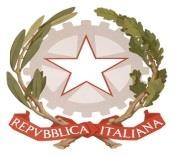 MINISTERO DEGLI AFFARI ESTERIE DELLA COOPERAZIONE INTERNAZIONALECERIMONIALE DIPLOMATICO DELLA REPUBBLICAAMBASCIATE ESTERE IN ITALIARoma, 27 marzo 2023PREMESSALa Lista Diplomatica delle missioni straniere in Italia è predisposta dal Cerimoniale Diplomatico della Repubblica, Ufficio II ed elenca i nomi dei membri del personale diplomatico delle Missioni. Il personale diplomatico include i funzionari con status diplomatico che godono di immunità in Italia come previsto dalla Convenzione di Vienna sulle Relazioni Diplomatiche del 18 aprile 1961 (con esclusione dei funzionari in possesso di cittadinanza italiana). I familiari del personale con status diplomatico godono a loro volta, a norma della Convenzione di Vienna, delle immunità summenzionate (con esclusione dei cittadini italiani).I principali articoli della Convenzione di Vienna che definiscono lo status diplomatico sono gli articoli 29 e 31, che sanciscono l’inviolabilità della persona dell’agente diplomatico, il quale non può essere sottoposto ad alcuna forma di arresto o detenzione. L’agente diplomatico gode inoltre di immunità dalla giurisdizione penale, civile ed amministrativa (salvo gli specifici casi elencati all’art. 31 della Convenzione summenzionata).La Lista Diplomatica, che viene regolarmente aggiornata dal Cerimoniale Diplomatico della Repubblica, si modifica quotidianamente. Sono pertanto possibili involontari errori che potranno essere segnalati al Cerimoniale Diplomatico della Repubblica – Uff. II – tel. 06 3691 5081, fax 06 3235806, email ceri2@esteri.it – ove dovrà altresì essere comunicata ogni variazione nel frattempo intervenuta rispetto ai dati riportati in questa pubblicazione.L’ordine di elencazione dei membri delle Rappresentanze è quello indicato dalle Rappresentanze stesse. La data riportata tra parentesi accanto al nome di ogni membro delle Rappresentanze è quella ufficiale di accreditamento dello stesso.Le Rappresentanze pertanto dovranno aggiornare la propria lista e comunicare eventuali errori o imprecisioni all’Ufficio II del Cerimoniale DiplomaticoCerimoniale Diplomatico della RepubblicaMinistero degli Affari Esteri e della Cooperazione Internazionale P.le della Farnesina, 100135 – RomaIndirizzo e-mail: ceri.segreteria@esteri.itCapo delCerimoniale DiplomaticoVice Capo del Cerimoniale DiplomaticoCapo della SegreteriaMinistro Plenipotenziario Bruno Antonio PasquinoTel. 06 3691 4284 – Fax 06 3691 3401Ministro Plenipotenziario Claudio MisciaTel. 06 3691 4284 – Fax 06 3691 3401Consigliere d’Ambasciata Paolo Michele Di GiandomenicoTel. 06 3691 4284 – Fax 063691 3401Ufficio ICapo dell’Ufficio IUfficio IICapo dell’Ufficio IIUfficio IIICapo dell’Ufficio III(Affari generali del Corpo diplomatico, accreditamenti, privilegi ed esenzioni diplomatico-consolari): affari generali e norme di cerimoniale; rapporti con il Corpo diplomatico straniero in Italia; gradimento Ambasciatori, cortesie d’uso e cerimonie di presentazione delle lettere credenziali al Capo dello Stato; eventi protocollari; predisposizione lettere credenziali dei Capi di Missioni diplomatiche italiane all’estero e ambascerie straordinarie; sicurezza ed esenzioni per il Corpo diplomatico-consolare accreditato in Italia, presso la Santa Sede e le Organizzazioni Internazionali in Italia.Consigliere d’Ambasciata Manuela RuosiTel. 06 3691 2055 – Fax 06 3235873(Affari generali del Corpo consolare e delle Organizzazioni Internazionali, accreditamento e immunità diplomatico-consolari, onorificenze): accreditamento del personale diplomatico e consolare straniero in Italia e rilascio delle carte di identità diplomatiche, consolari e delle OO.II.; rapporti con il Corpo consolare di carriera ed onorario e relativi exequatur; rapporti con le Organizzazioni internazionali con sede in Italia; immunità diplomatiche, consolari e delle OO.II; contenzioso con rappresentanze estere; onorificenze.Consigliere d’Ambasciata Valentina SavastanoTel. 06 3691 5081 – Fax 06 3235806(Visite all’estero e in Italia, traduzioni ed interpretariato): organizzazione delle visite di Stato e ufficiali in Italia di personalità e delegazioni straniere ospiti del Presedente della Repubblica, del Presidente del Consiglio dei Ministri e del Ministro degli affari esteri, nonché di queste stesse personalità, all’estero; servizio di traduzione e di interpretariato per le esigenze del Ministero, nonché coordinamento di tale servizio in occasione di visite e di eventi internazionali in Italia e all’estero.Consigliere d’Ambasciata Marica CicconiTel. 06 3691 2061 – Fax 06 3236165Feste NazionaliFesta nazionale della Repubblica Italiana2 giugnoGennaio1 CUBA	Repubblica di Cuba1 HAITI	Repubblica di Haiti1 SUDAN	Repubblica del Sudan4 MYANMAR	Repubblica dell'Unione del Myanmar26 AUSTRALIA	Australia26 INDIA	IndiaFebbraio4 SRI LANKA	Repubblica Democratica Socialista di Sri LankaNUOVA ZELANDA	Nuova ZelandaGRENADA	Grenada11 IRAN	Repubblica Islamica dell'IranSERBIA	Repubblica di SerbiaLITUANIA	Repubblica di LituaniaKOSOVO	Repubblica del KosovoGAMBIA	Repubblica del Gambia23 BRUNEI	Sultanato del Brunei Darussalam23 GIAPPONE	GiapponeGUYANA	Repubblica Cooperativistica della GuyanaESTONIA	Repubblica di EstoniaKUWAIT	Stato del Kuwait27 REPUBBLICA DOMINICANA	Repubblica DominicanaMarzoAprileMaggio1 BOSNIA-ERZEGOVINA	Bosnia-Erzegovina3 BULGARIA	Repubblica di Bulgaria6 GHANA	Repubblica del Ghana12 MAURITIUS	Repubblica di Mauritius15 UNGHERIA	Ungheria17 IRLANDA	IrlandaTUNISIA	Repubblica TunisinaNAMIBIA	Repubblica di Namibia23 PAKISTAN	Repubblica Islamica del PakistanGRECIA	Repubblica EllenicaBANGLADESH	Repubblica Popolare del Bangladesh4 SENEGAL	Repubblica del SenegalSIRIA	Repubblica Araba SirianaZIMBABWE	Repubblica dello ZimbabweTANZANIA	Repubblica Unita della TanzaniaPAESI BASSI	Regno dei Paesi Bassi27 SIERRA LEONE	Repubblica di Sierra Leone27 SUD AFRICA	Repubblica del Sud Africa27 TOGO	Repubblica del Togo29 ISRAELE	Stato d'Israele3 POLONIA	Repubblica di Polonia14 PARAGUAY	Repubblica del Paraguay17 NORVEGIA	Regno di NorvegiaGiugnoLuglioAgosto20 CAMERUN	Repubblica del Camerun22 YEMEN	Repubblica dello YemenERITREA	Stato di EritreaARGENTINA	Repubblica ArgentinaGIORDANIA	Regno Hascemita di GiordaniaGEORGIA	Georgia28 AZERBAIGIAN	Repubblica dell'Azerbaigian28 ETIOPIA	Repubblica Federale Democratica di Etiopia28 NEPAL	Nepal30 CROAZIA	Repubblica di Croazia1 SAMOA	Stato Indipendente di SamoaDANIMARCA	Regno di DanimarcaSVEZIA	Regno di Svezia10 PORTOGALLO	Repubblica Portoghese12 FILIPPINE	Repubblica delle Filippine12 RUSSIA	Federazione Russa17 GRAN BRETAGNA	Regno Unito di Gran Bretagna e Irlanda del NordISLANDA	Repubblica d'IslandaSEYCHELLES	Repubblica delle SeychellesLUSSEMBURGO	Granducato di LussemburgoSOVRANO MILITARE ORDINE DI MALTA	Sovrano Militare Ordine di Malta 25 MOZAMBICO	Repubblica del MozambicoSLOVENIA	Repubblica di SloveniaMADAGASCAR	Repubblica del MadagascarGIBUTI	Repubblica di GibutiSANTA SEDE	Santa SedeCONGO (R.D.)	Repubblica Democratica del Congo1 BURUNDI	Repubblica di Burundi1 CANADA	Canada1 RUANDA	Repubblica del Ruanda1 SOMALIA	Repubblica Federale di SomaliaBELARUS	Repubblica di BelarusSTATI UNITI D'AMERICA	Stati Uniti d'AmericaCABO VERDE	Repubblica di Cabo VerdeVENEZUELA	Repubblica Bolivariana del VenezuelaCOMORE	Unione delle Comore6 MALAWI	Repubblica del MalawiSUD SUDAN	Repubblica del Sud SudanBAHAMAS	Commonwealth delle BahamasMONGOLIA	MongoliaSAO TOME' E PRINCIPE	Repubblica Democratica di Sao Tome' e PrincipeMONTENEGRO	MontenegroFRANCIA	Repubblica FranceseCOLOMBIA	Repubblica di ColombiaBELGIO	Regno del Belgio23 EGITTO	Repubblica Araba d'Egitto26 LIBERIA	Repubblica di Liberia26 MALDIVE	Repubbliche delle Maldive28 PERU'	Repubblica del Perù30 MAROCCO	Regno del Marocco30 VANUATU	Repubblica di Vanuatu1 BENIN	Repubblica del BeninSVIZZERA	Confederazione SvizzeraMACEDONIA DEL NORD	Repubblica di Macedonia del Nord6 BOLIVIA	Stato Plurinazionale della BoliviaGIAMAICA	GiamaicaCOSTA D'AVORIO	Repubblica della Costa d'Avorio9 SINGAPORE	Repubblica di Singapore11 CIAD	Repubblica del Ciad15 CONGO	Repubblica del Congo17 GABON	Repubblica Gabonese17 INDONESIA	Repubblica di IndonesiaAFGHANISTAN	Repubblica Islamica di AfghanistanUNGHERIA	UngheriaUCRAINA	UcrainaURUGUAY	Repubblica Orientale dell'Uruguay27 MOLDOVA	Repubblica di Moldova31 KYRGYZSTAN	Repubblica del Kyrgyzstan31 MALAYSIA	Malaysia31 TRINIDAD E TOBAGO	Repubblica di Trinidad e TobagoSettembre1 REPUBBLICA SLOVACCA	Repubblica SlovaccaUZBEKISTAN	Repubblica dell'UzbekistanVIETNAM	Repubblica Socialista del VietnamSAN MARINO	Repubblica di San MarinoESWATINI	Regno di EswatiniBRASILE	Repubblica Federativa del BrasileANDORRA	Principato di AndorraCOREA (R.D.P.)	Repubblica Democratica Popolare di Corea9 TAJIKISTAN	Repubblica del Tajikistan15 COSTA RICA	Repubblica di Costa Rica15 EL SALVADOR	Repubblica di El Salvador15 GUATEMALA	Repubblica del Guatemala15 HONDURAS	Repubblica di HondurasNICARAGUA	Repubblica di NicaraguaMESSICO	Stati Uniti Messicani16 PAPUA-NUOVA GUINEA	Stato Indipendente di Papua-Nuova GuineaCILE	Repubblica del CileSAINT KITTS E NEVIS	Federazione di Saint Kitts e Nevis21 ARMENIA	Repubblica d'Armenia21 BELIZE	BelizeMALTA	Repubblica di MaltaMALI	Repubblica del MaliARABIA SAUDITA	Regno dell'Arabia SauditaGUINEA BISSAU	Guinea Bissau27 TURKMENISTAN	Turkmenistan30 BOTSWANA	Repubblica del BotswanaOttobre1 CINA	Repubblica Popolare Cinese1 CIPRO	Repubblica di CiproNIGERIA	Repubblica Federale della NigeriaGUINEA	Repubblica di GuineaCOREA	Repubblica di CoreaGERMANIA	Repubblica Federale di GermaniaLESOTHO	Regno di LesothoUGANDA	Repubblica dell'UgandaFIGI	Repubblica di Figi12 GUINEA EQUATORIALE	Repubblica della Guinea Equatoriale12 SPAGNA	Spagna23 LIBIA	LibiaUNGHERIA	UngheriaZAMBIA	Repubblica dello Zambia26 AUSTRIA	Repubblica d'AustriaREPUBBLICA CECA	Repubblica CecaTURCHIA	Repubblica di TurchiaNovembre1 ALGERIA	Repubblica Algerina Democratica e Popolare1 ANTIGUA E BARBUDA	Antigua e BarbudaDOMINICA	Commonwealth di DominicaTONGA	Regno di Tonga9 CAMBOGIA	Regno di Cambogia11 ANGOLA	Repubblica dell'Angola11 POLONIA	Repubblica di Polonia18 LETTONIA	Repubblica di LettoniaOMAN	Sultanato dell'OmanMONACO	Principato di Monaco22 LIBANO	Repubblica Libanese25 SURINAME	Repubblica di Suriname28 ALBANIA	Repubblica d'Albania28 MAURITANIA	Repubblica Islamica di Mauritania30 BARBADOS	BarbadosDicembre1 CENTRAFRICA	Repubblica CentrafricanaROMANIA	RomaniaEMIRATI ARABI UNITI	Emirati Arabi Uniti2 LAOS	Repubblica Democratica Popolare LaosTHAILANDIA	Regno di ThailandiaFINLANDIA	Repubblica di FinlandiaBURKINA FASO	Burkina FasoKENYA	Repubblica del Kenya16-17 BAHRAIN	Regno del Bahrain16 KAZAKHSTAN	Repubblica del Kazakhstan18 NIGER	Repubblica del Niger18 QATAR	Stato del QatarSedi dei Capi Missione non residenti a RomaAndorra La VellaBerlinoAndorra	Principato di AndorraCiad	Repubblica del CiadSierra Leone	Repubblica di Sierra LeoneBruxellesBarbados	BarbadosBotswana	Repubblica del BotswanaFigi	Repubblica di FigiMalawi	Repubblica del MalawiPapua - N.Guinea	Stato Indipendente di Papua-Nuova GuineaSamoa	Stato Indipendente di SamoaSao Tome' e P.	Repubblica Democratica di Sao Tome' e PrincipeSt.Kitts e Nevis	Federazione di Saint Kitts e NevisSuriname	Repubblica di SurinameVanuatu	Repubblica di VanuatuGinevraGiamaica	GiamaicaGuyana	Repubblica Cooperativistica della GuyanaLaos	Repubblica Democratica Popolare LaosMaldive	Repubbliche delle MaldiveNepal	NepalTrinidad Tobago	Repubblica di Trinidad e TobagoLisbonaGuinea Bissau	Guinea BissauSaint John’sAntigua Barbuda	Antigua e BarbudaSingaporeViennaSingapore	Repubblica di SingaporeSiria	Repubblica Araba SirianaOrdine di PrecedenzaNunzioApostolicoSanta Sede	S.E. Rev.ma Mons. EMIL PAUL TSCHERRIG (12/12/2017)AmbasciatoriRepubblica della Guinea Equatoriale	S.E. Sig.ra CECILIA OBONO NDONG (26/07/2007) Repubblica di San Marino	S.E. Sig.ra DANIELA ROTONDARO (05/07/2010)Repubblica del Togo	S.E. CALIXTE BATOSSIE MADJOULBA, residente a Parigi (18/07/2011) Repubblica del Botswana	S.E. SAMUEL OTSILE OUTLULE, residente a Bruxelles (17/04/2012) Federazione Russa	S.E. SERGEY RAZOV (18/07/2013)Giamaica	S.E. WAYNE MCCOOK, residente a Ginevra (25/06/2014)Repubblica del Gambia	S.E. LANG YABOU, residente a Madrid (25/06/2014)Stato di Eritrea	S.E. FESSAHAZION PIETROS MENGHISTU (17/09/2014)Repubblica di Nicaragua	S.E. Sig.ra MONICA ROBELO RAFFONE (08/04/2015)Stato Indipendente di Papua-Nuova GuineaS.E. JOSHUA RIMARKINDU KALINOE, residente a Bruxelles (08/04/2015)Repubblica di Gibuti	S.E. AYEID MOUSSEID YAHYA, residente a Parigi (29/04/2015) Repubblica di Singapore	S.E. CHIO KIAT OW, residente a Singapore (10/09/2015)Nepal	S.E. DEEPAK DHITAL, residente a Ginevra (29/10/2015) Sovrano Militare Ordine di Malta	S.E. STEFANO RONCA (21/01/2016)Repubblica di Figi	S.E. DEO SARAN, residente a Bruxelles (03/03/2016)Repubblica d'Albania	S.E. Sig.ra ANILA LANI (20/06/2016)Repubblica dello Yemen	S.E. Sig.ra ASMAHAN ABDULHAMEED HEZAM ALTOQI (15/12/2016) Ungheria	S.E. ADAM ZOLTAN KOVACS (20/07/2017)Repubblica Francese	S.E. CHRISTIAN MASSET (21/09/2017)Repubblica dell'Uganda	S.E. Sig.ra ELIZABETH PAULA NAPEYOK (04/10/2017) Repubblica di Croazia	S.E. JASEN MESIC (04/10/2017)Repubblica Libanese	S.E. Sig.ra MIRA DAHER (20/11/2017)Regno dell'Arabia Saudita	S.E. FAISAL BIN SATTAM BIN ABDULAZIZ AL SAUD (21/06/2018)Repubblica del Paraguay	S.E. ROBERTO CARLOS MELGAREJO PALACIOS (10/09/2018) Repubblica di Lettonia	S.E. Sig.ra SOLVITA ABOLTINA (10/09/2018)Repubblica Federale di Germania	S.E. VIKTOR ELBLING (10/09/2018) Repubblica dell'Uzbekistan	S.E. OTABEK AKBAROV (19/10/2018)Repubblica di Mauritius	S.E. VIJAYEN VALAYDON, residente a Parigi (09/11/2018) Repubblica di Cabo Verde	S.E. JORGE JOSÉ DE FIGUEIREIDO GONCALVES (21/01/2019) Georgia	S.E. KONSTANTINE SURGULADZE (21/01/2019)Antigua e Barbuda	S.E. JEFFERY HADEED, residente a Saint John’s (21/01/2019)Repubblica di Bulgaria	S.E. TODOR HRISTOV STOYANOV (08/03/2019)Repubblica del Tajikistan	S.E. JAMOLIDDIN MAHMADSAID UBAIDULLO, residente a Parigi (08/03/2019) Repubblica del Perù	S.E. JULIO EDUARDO MARTINETTI MACEDO (23/05/2019)Repubblica del Mali	S.E. ALY COULIBALY (23/05/2019)Repubblica del Ciad	S.E. Sig.ra MARIAM ALI MOUSSA, residente a Berlino (23/05/2019) Repubblica delle Seychelles	S.E. LOUIS SYLVESTRE RADEGONDE, residente a Parigi (23/05/2019) Bosnia-Erzegovina	S.E. SLAVKO MATANOVIC (27/06/2019)Repubblica di Sierra Leone	S.E. M'BAIMBA LAMIN BARYOH, residente a Berlino (27/06/2019) Repubblica di Finlandia	S.E. Sig.ra PIA RANTALA-ENGBERG (06/09/2019)Repubblica di Liberia	S.E. ANDREW W. KRONYANH (06/09/2019)Regno del Marocco	S.E. YOUSSEF BALLA (06/09/2019)Repubblica dell'Angola	S.E. Sig.ra MARIA DE FÁTIMA DOMINGAS M. JARDIM (24/09/2019) Repubblica di Polonia	S.E. Sig.ra ANNA MARIA ANDERS (24/09/2019)Palestina	S.E. Sig.ra ABEER ODEH (25/10/2019) Repubblica Federativa del Brasile	S.E. HÉLIO VITOR RAMOS (25/10/2019)Repubblica di Burundi	S.E. Sig.ra ESPERANCE NDAYIZEYE (25/10/2019) Repubblica dello Zimbabwe	S.E. Sig.ra MIETANI CHAUKE (25/10/2019)Stati Uniti Messicani	S.E. CARLOS EUGENIO GARCÍA DE ALBA ZEPEDA (14/11/2019)Repubblica del Kenya	S.E. Sig.ra JACKLINE LUMUMBA YONGA (14/11/2019) Repubblica di Namibia	S.E. ALBERTUS AOCHAMUB, residente a Parigi (14/11/2019) Repubblica del Kosovo	S.E. Sig.ra LENDITA HAXHITASIM (05/12/2019)Repubblica di Panama	S.E. Sig.ra ANA MARIA REYES CASTILLO (05/12/2019) Repubblica dell'Unione del Myanmar	S.E. Sig.ra HMWAY HMWAY KHYNE (06/02/2020) Repubblica del Senegal	S.E. PAPA ABDOULAYE SECK (06/02/2020)Regno del Bahrain	S.E. NASER M.Y. AL BALOOSHI (06/02/2020)Turkmenistan	S.E. TOYLY KOMEKOV (25/06/2020)Repubblica d'Armenia	S.E. Sig.ra TSOVINAR HAMBARDZUMYAN (06/07/2020)Repubblica di Malta	S.E. CARMEL VASSALLO (06/07/2020)Repubblica di Moldova	S.E. ANATOLIE URECHEANU (06/07/2020)Repubblica d'Austria	S.E. JAN KICKERT (06/07/2020)Australia	S.E. Sig.ra MARGARET EILEEN TWOMEY (24/09/2020)Regno di Svezia	S.E. JAN BJÖRKLUND (24/09/2020)Regno di Danimarca	S.E. ANDERS CARSTEN DAMSGAARD (24/09/2020)Repubblica di Estonia	S.E. PAUL TEESALU (24/09/2020)India	S.E. Sig.ra NEENA MALHOTRA (24/09/2020)Repubblica della Costa d'Avorio	S.E. SAMUEL OUATTARA (10/12/2020) Repubblica Islamica di Mauritania	S.E. Sig.ra ELY SALEM ZEINEB (10/12/2020) Ucraina	S.E. YAROSLAV MELNYK (10/12/2020)Repubblica Popolare del Bangladesh	S.E. MD. SHAMEEN AHSAN (04/03/2021) Repubblica Argentina	S.E. ROBERTO MANUEL CARLÉS (04/03/2021)Repubblica del Sud Africa	S.E. Sig.ra NOSIPHO NAUSCA JEAN NGCABA (04/03/2021) Repubblica Islamica di Afghanistan	S.E. KHALED AHMAD ZEKRIYA (04/03/2021)Repubblica Orientale dell'Uruguay	S.E. RICARDO JAVIER VARELA FERNANDEZ (04/03/2021) Repubblica Dominicana	S.E. TONY RAFUL TEJADA (04/03/2021)Repubblica del Camerun	S.E. SÉBASTIEN FOUMANE (29/04/2021) Repubblica del Kazakhstan	S.E. YERBOLAT SEMBAYEV (29/04/2021)Repubblica Federale Democratica di EtiopiaS.E. Sig.ra DEMITU HAMBISA BONSA (29/04/2021)Repubblica Slovacca	S.E. Sig.ra KARLA WURSTEROVÁ (29/04/2021)Repubblica di Turchia	S.E. ÖMER GÜCÜK (14/06/2021)Repubblica Federale della Nigeria	S.E. MFAWA OMINI ABAM (14/06/2021)Repubblica d'Islanda	S.E. Sig.ra UNNUR ORRADÓTTIR-RAMETTE, residente a Parigi (14/06/2021) Regno di Cambogia	S.E. SOPHANN KET, residente a Parigi (14/06/2021)Repubblica del Kyrgyzstan	S.E. TAALAI BAZARBAEV (27/09/2021) Confederazione Svizzera	S.E. Sig.ra MONIKA SCHMUTZ KIRGOZ (27/09/2021)Repubblica di El Salvador	S.E. EFREN ARNOLDO BERNAL CHEVEZ (27/09/2021) Regno dei Paesi Bassi	S.E. WILLEM ALEXANDER VAN EE (27/09/2021)Regno del Belgio	S.E. PIERRE-EMMANUEL DE BAUW (27/09/2021)Regno di Norvegia	S.E. JOHAN VIBE (27/10/2021)Repubblica di Cipro	S.E. GEORGIOS CHRISTOFIDES (27/10/2021)Granducato di Lussemburgo	S.E. Sig.ra MICHÈLE PRANCHÈRE-TOMASSINI (27/10/2021) Stato del Qatar	S.E. KHALID BIN YOUSUF AL-SADA (27/10/2021)Regno di Lesotho	S.E. THESELE JOHN 'MASERIBANE (27/10/2021)Repubblica Gabonese	S.E. FLAVIEN ENONGOUE (26/11/2021) Repubblica Unita della Tanzania	S.E. MAHMOUD THABIT KOMBO (26/11/2021)Montenegro	S.E. Sig.ra MILENA ŠOFRANAC LJUBOJEVIC (26/11/2021)Stato Plurinazionale della Bolivia	S.E. Sig.ra SONIA SILVIA BRITO SANDOVAL (26/11/2021) Canada	S.E. Sig.ra ELISSA ANN GOLBERG (13/12/2021)Mongolia	S.E. TSERENDORJ NARANTUNGALAG (13/12/2021)Irlanda	S.E. Sig.ra PATRICIA O'BRIEN (13/12/2021)Repubblica Algerina Democratica e PopolareS.E. ABDELKRIM TOUAHRIA (13/12/2021)Repubblica di Cuba	S.E. Sig.ra MIRTA AURORA GRANDA AVERHOFF (18/02/2022)Repubblica Democratica Socialista di Sri LankaS.E. JAGATH WELLAWATTE (18/02/2022)Repubblica di Macedonia del Nord	S.E. VESEL MEMEDI (18/02/2022)Regno Unito di Gran Bretagna e Irlanda del NordS.E. EDWARD DAVID GERALD LLEWELLYN (07/04/2022)Repubblica dell'Ecuador	S.E. MIGUEL FALCONI PUIG (07/04/2022)Repubblica di Corea	S.E. SEONG-HO LEE (07/04/2022)Repubblica del Niger	S.E. Sig.ra FATIMATA CHEIFFOU (07/04/2022)Regno di Thailandia	S.E. Sig.ra ROMMANEE KANANURAK (12/05/2022) Regno Hascemita di Giordania	S.E. KAIS ABU DAYYEH (12/05/2022)Romania	S.E. Sig.ra GABRIELA DANCAU (12/05/2022)Repubblica Socialista del Vietnam	S.E. DONG HAI HUNG (12/05/2022) Repubblica Ellenica	S.E. Sig.ra ELENI SOURANI (12/05/2022)Repubblica dell'Iraq	S.E. SAYWAN SABIR MUSTAFA BARZANI (22/09/2022)Repubblica di Slovenia	S.E. MATJAŽ LONGAR (22/09/2022)Repubblica di Honduras	S.E. ERNESTO PUMPO (22/09/2022)Stato del Kuwait	S.E. NASSER SANHAT AL-QAHTANI (22/09/2022)Repubblica Democratica del Congo	S.E. PAUL-EMILE TSHINGA AHUKA (22/09/2022) Repubblica del Sudan	S.E. SAYED ALTAYEB AHMED (14/11/2022)Repubblica del Ghana	S.E. Sig.ra MERENE BENYAH (14/11/2022)Stato d'Israele	S.E. ALON BAR (14/11/2022)Principato di Monaco	S.E. Sig.ra ANNE EASTWOOD (14/11/2022)Repubblica dello Zambia	S.E. Sig.ra PATRICIA CHANDA CHISANGA KONDOLO (14/11/2022) Repubblica di Lituania	S.E. Sig.ra DALIA KREIVIENE (14/11/2022)Repubblica Islamica dell'Iran	S.E. MOHAMED REZA SABOURI (11/01/2023)Repubblica del Congo	S.E. HENRI OKEMBA (12/01/2023)Sultanato dell'Oman	S.E. NAZAR AL-JULANDA MAJED AL-SAID (12/01/2023)Spagna	S.E. MIGUEL ÁNGEL FERNANDEZ-PALACIOS MARTINEZ (12/01/2023)Repubblica dell'Azerbaigian	S.E. RASHAD ASLANOV (12/01/2023)Repubblica del Cile	S.E. ENNIO AUGUSTO VIVALDI VEJAR (12/01/2023)Giappone	S.E. SATOSHI SUZUKI (12/01/2023)Repubblica di Colombia	S.E. Sig.ra LIGIA MARGARITA QUESSEP BITAR (12/01/2023) Repubblica Ceca	S.E. JAN KOHOUT (16/01/2023)Repubblica del Mozambico	S.E. SANTOS ÁLVARO (16/01/2023) Repubblica Islamica del Pakistan	S.E. ALI JAVED (16/01/2023) Repubblica del Sud Sudan	S.E. DHANOJAK OBONGO (16/01/2023)Repubblica Portoghese	S.E. BERNARDO LUÌS DE CARVALHO FUTSCHER PEREIRA (16/01/2023)Repubblica Popolare Cinese	S.E. GUIDE JIA (16/01/2023)Repubblica Araba d'Egitto	S.E. BASSAM ESSAM RADY A. RADY (09/03/2023) Repubblica del Guatemala	S.E. Sig.ra OLGA MARIA PEREZ TUNA (09/03/2023) Repubblica Democratica Popolare Laos	S.E. LATSAMY KEOMANY, residente a Ginevra (09/03/2023) Repubbliche delle Maldive	S.E. ASIM AHMED, residente a Ginevra (09/03/2023)Repubblica del Ruanda	S.E. FRANÇOIS NKULIKIYIMFURA, residente a Parigi (09/03/2023)Incaricati d'Affari a.i.Stato Indipendente di Samoa	Consigliere Sig.ra FIONA GIUDY LENE-SAMOA residente a Bruxelles Barbados	Consigliere TYRONNE BRATHWAITE residente a Bruxelles (06/05/2010)Principato di Andorra	Consigliere Sig.ra GEMMA CANO BERNE' residente a Andorra La Vella (16/11/2011)Regno di Tonga	Primo Segretario SIONE SONATA TUPOU residente a Londra (14/12/2012)Repubblica di Haiti	Ministro Consigliere EMMANUEL CHARLES (03/06/2013)Repubblica Democratica di Sao Tome' e PrincipePrimo Segretario AMERICO AFONSO LIMA VIEGAS residente a Bruxelles (18/10/2015)Repubblica di Suriname	Primo Segretario MILTON A. CASTELEN residente a Bruxelles (15/03/2016)Repubblica Democratica Popolare di CoreaConsigliere Aff. Politici CHON KIM (20/11/2018)Repubblica Bolivariana del VenezuelaIncaricato d'Affari a.i Sig.ra MARIA ELENA UZZO GIANNATTASIO (27/05/2019)Repubblica del Madagascar	Primo Consigliere Sig.ra ONIPATSA HELINORO TIANAMAHEFA (13/11/2019) Repubblica di Trinidad e Tobago	Primo Segretario ORNAL BARMAN residente a Ginevra (25/01/2020)Repubblica Cooperativistica della GuyanaAmbasciatore NEVILLE TOTARAM residente a Ginevra (01/07/2020)Repubblica del Malawi	Ministro Consigliere MIKE JAMU MWANYULA residente a Bruxelles (28/05/2021) Burkina Faso	Ministro Consigliere ALFRED BENJAMIN PATINDE TIENDREBEOGO (03/03/2022)Repubblica di Belarus	Consigliere KIRYL PIATROUSKI (26/04/2022)Libia	Incaricato d'Affari a.i MOHAMED A H ELMAGHUR (12/06/2022)Repubblica di Guinea	Consigliere ABDOULAYE TRAORE (29/06/2022)Repubblica di Costa Rica	Min. Cons. Aff. Consolari Sig.ra TAMARA ANDREA GOMEZ MARIN (01/07/2022) Stati Uniti d'America	Ministro Consigliere SHAWN PATRICK CROWLEY (18/08/2022)Repubblica Tunisina	Ministro Plenipotenziario MARWEN KABLOUTI (15/09/2022) Repubblica Federale di Somalia	Primo Consigliere Sig.ra ULUMO ABDIRAHMAN MOALIN (01/11/2022)Emirati Arabi Uniti	Terzo Segretario IBRAHIM ALI SAEED ALSHARHAN ALNUAIMI (03/12/2022)Burkina Faso	Ministro Consigliere IBRAHIM KONE (27/12/2022)Nuova Zelanda	Consigliere, Incaricato d'Affari a. i. Sig.ra LYNDAL ELIZABETH WALKER (10/01/2023)Repubblica di Indonesia	Ministro Sig.ra LEFIANNA HARTATI FERDINANDUS (17/01/2023)AMBASCIATE STRANIERE IN ITALIAAFGHANISTAN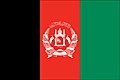 Repubblica Islamica diSito Internet: https://www.rome.mfa.af/	Festa Nazionale 19 AgostoCancelleria	Nomentana, 120 - 00161 RomaTel.: 068611009 Fax: 0686322939Email: rome@mfa.afSezione Consolare	Via Nomentana, 120 - 00161 Roma Tel.: 068611009 Fax: 0686322939Email: rome@afghanistan-mfa.netS.E. KHALED AHMAD ZEKRIYA, Ambasciatore Straordinario e Plenipotenziario, (04/03/2021)ALBANIA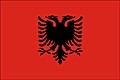 Repubblica d'Sito Internet: http://www.ambasadat.gov.al/italy/	Festa Nazionale 28 NovembreCancelleria	Via Asmara, 5 - 00199 RomaTel.: 0686224111 Fax: 0686224120Email: embassy.rome@mfa.gov.alSezione Consolare	Via Asmara, 3 - 00199 RomaTel.: 0686224111 Fax: 0686224120S.E. Sig.ra ANILA LANI, Ambasciatore Straordinario e Plenipotenziario, (20/06/2016) Signora LEDIA HYSI, Ministro Plenipotenziario, (15/12/2020)Signor ANTON KOLIQI, Min. Cons. Aff. Politici, (15/10/2019) Signor EDMOND VOCI, Add. Dif. Eser. Mar. Aer., (05/10/2020)Signora BELINDA SHTYLLA, Primo Segr. Aff.Consolari, (15/07/2019) Signora IRIDA XHENETI, Primo Segr. Aff.Consolari, (14/09/2015) Signora LEDIA MIRAKAJ, Primo Segr. Aff.Culturali, (25/04/2016) Signora LULJETA ÇOBANAJ, Primo Segretario, (01/12/2020)Signor LAJDI KORIMI, Ufficiale di collegamento, (25/08/2016) Signor TOMOR DURO, Ufficiale di collegamento, (23/04/2021) Signor FRANÇESK FUSHA, Secondo Segr.Aff.Politici, (09/09/2020)Signora FLUTURA NIKOÇI, Secondo Segr. Aff.Consol., (02/09/2022)ALGERIA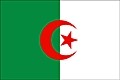 Repubblica Algerina Democratica e PopolareSito Internet: www.algerianembassy.it	Festa Nazionale 1 NovembreCancelleria	Via Bartolomeo Eustachio, 12 - 00161 RomaTel.: 0644202533 0644202546 0644236843 Fax: 0644292744Email: embassy@algerianembassy.itSezione Consolare	Via Barnaba Oriani, 26 - 00197 RomaTel.: 068084141 0680687620 Fax: 0644292744Ufficio Addetto Militare	Via Bartolomeo Eustachio, 12 - 00161 RomaTel.: 0644292728S.E. ABDELKRIM TOUAHRIA, Ambasciatore Straordinario e Plenipotenziario, (13/12/2021) Signor KAMEL CHIR, Consigliere, (21/09/2020)Signor ANIS LAHDIR, Consigliere, (27/10/2020)Signora LAMIA BEN REDOUANE, Consigliere, (15/08/2019) Signor FARID BELAHNECHE, Consigliere, (05/08/2021) Signor SOUFIANE AMARA, Consigliere, (02/08/2022)Signor ABDELHAKIM AOUCHICHE, Addetto Difesa, (28/10/2020) Signor MOHAMED BERKANI, Addetto, (16/08/2021)Signora SOMIA HADEF, Segretario di Ambasciata, (26/08/2019) Signor BELAID MOULOUDI, Secondo Segretario, (16/08/2021) Signora MERIEM ZIDI, Addetto, (31/07/2022)Signora MANEL MESSAOUD, Primo Segretario, (01/08/2022) Signora TASSADIT AIT YAHIA, Secondo Segretario, (04/08/2021) Signor ISMAIL HADEF, Primo Segretario, (22/08/2019)Signor BADREDDINE TOUIL, Primo Segretario, (22/07/2022) Signor SALAH OUDINA, Terzo Segretario, (17/09/2021) Signor AMINE MEDJKANE, Addetto, (27/10/2020)Signora ROSA LAHCENE, Addetto, (16/08/2021) Signor MOHAMED HADI, Addetto, (08/09/2020)Signor ALI MOHELLEBI, Primo Segretario, (23/11/2020) Signor KAMEL HEDIBLI, Addetto, (08/09/2020)Signor NOUREDDINE SADI, Primo Segretario, (02/09/2022)ANDORRA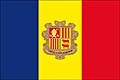 PrincipatoSito Internet:	Festa Nazionale 8 SettembreCancelleria	C/Prat de la Creu, 62-64 - AD 500 Andorra La Vella Tel.: 00376875704 Fax: 00376869559Email: exteriors.gov@andorra.adSignora GEMMA CANO BERNE', Consigliere, (16/11/2011), Incaricato d'Affari a.i., (16/11/2011)ANGOLA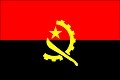 Repubblica dell'Sito Internet: www.ambasciatangolana.com	Festa Nazionale 11 NovembreCancelleria	Via Druso, 39 - 00184 RomaTel.: 067726951 - 06772695260 - 06772695201 Fax: 0677073634Email: gab@embangola.comSezione Consolare	Via Druso, 39 - 00184 RomaTel.: 067726951 Fax: 06772695241Email: gab@embangola.comUfficio Addetto Difesa	Via Cesare Pavese, 24, I p. int.2 - 00144 RomaTel.: 0688376700 Fax: 0688376780Ufficio Multilaterale	Via Druso, 39 - 00184 Roma Tel.: 06772695227Email: ufficio.multilaterale@embangola.comS.E. Sig.ra MARIA DE FÁTIMA DOMINGAS M. JARDIM, Ambasciatore Straordinario e Plenipotenziario, (24/09/2019) Signor MARTINS GASPAR FERNANDES, Ministro Consigliere, (05/11/2020)Signora DOMINGAS FRANCISCA INGLÊS GOMES CRUZ, Primo Segretario, (06/05/2019) Signora VENÂNCIA VIRGILIO DOS SANTOS, Addetto, (17/04/2019)Signor MÁRIO DE JESUS LUÍS PACHECO, Primo Segretario, (03/11/2020)Signor SÉRGIO ROBERTO NUNES DA COSTA, Secondo Segretario, (18/11/2019) Signor JOSÉ TRINDADE CLEMENTINO, Add. Dif. Eser. Mar. Aer., (01/07/2022)Signor ANGELO RODRIGUES DOS SANTOS E. SILVA, Secondo Segretario, (05/04/2017) Signor GERSON MATEUS DOS SANTOS FRANCISCO, Terzo Segretario, (19/12/2022) Signor PEDRO ADRIANO DA SILVA, Addetto Difesa Aggiunto, (03/10/2016)Signora MARIA OTÍLIA MATEUS DE ALMEIDA, Addetto Stampa, (11/10/2021)Signora ANABELA DA CONCEIÇÃO MIALA DAS SAUDADES, Consigliere, (24/11/2022)Signora MIÚRA MARQUINHA BUMBA QUARENTA ZUMBA, Primo Segretario, (01/09/2022) Signora JERUSA MIGUEL DOMINGOS, Addetto, (05/11/2020)ANTIGUA E BARBUDA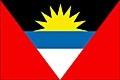 Sito Internet: www.antigua-barbuda.com	Festa Nazionale 1 NovembreCancelleria	Ocean Heights, Hodges Bay, PO Box, 1745 - 12034 Saint John’s Tel.: 0012684648392Email: highcommission@antigua-barbuda.comS.E. JEFFERY HADEED, Ambasciatore Straordinario e Plenipotenziario, (21/01/2019)ARABIA SAUDITA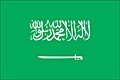 Regno dell'Sito Internet: www.arabia-saudita.it	Festa Nazionale 23 SettembreCancelleria	Via G.B. Pergolesi, 9 - 00198 Roma Tel.: 06844851 Fax: 068551781Email: segreteria@arabia-saudita.itSezione Consolare	Via P. Raimondi, 14 - 00198 RomaTel.: 068840807 068551641 Fax: 068558658Email: consolato@arabia-saudita.itUfficio Militare	Via Gomenizza, 31 -33 -35 - 00195 RomaTel.: 0644231432 - 063242991 - 063220105 - 063201995 - 0Ufficio Culturale	Via Guido d'Arezzo, 5 - 00198 RomaTel.: 068557173 - 068540498 Fax: 068842336Email: saco_italy@hotmail.com; culturale@arabia-saudita.itSezione Commerciale	Via Bertoloni, 29 int. 10 - 00198 RomaS.E. FAISAL BIN SATTAM BIN ABDULAZIZ AL SAUD, Ambasciatore Straordinario e Plenipotenziario, (21/06/2018) Signor FAISAL HANEF H. AL KAHTANI, Ministro Plenipotenziario, (01/02/2017)Signor ABDULAZIZ NASSER A. ALASIM, Primo Segretario, (22/09/2022) Signor AYIMAN ASHIG N. ALOTAIBI, Primo Segretario, (14/07/2019)Signor ABDULHADI HASEN A. ALAMRI, Add. Dif. Eser. Mar. Aer., (30/05/2022) Signor DHAFER ALI D. ALSHEHRI, Addetto, (08/08/2019)Signora TAHANY ABDULAZIZ M. ALEISA, Addetto Affari Culturali, (01/02/2023) Signor MOUSA HUSSAIN ALZAHRANI, Addetto, (30/05/2022)Signor RAMI ALI A. ALGHAMDI, Addetto, (13/06/2016)Signor MOHAMMED BELAL M. ALRESHIDI, Addetto, (01/10/2022)Signor MOHAMMAD ABDULRAZZAQ A. WAZUDDIN, Addetto, (08/08/2022) Signor ABDULAZIZ MOHAMMED H. ALBALAWI, Addetto, (29/08/2022)Signor ALI ABDOULATEEF M. ALOMAREY, Primo Segretario, (20/05/2019) Signor YAZEED KHALID M. ALRSHAIDAN, Terzo Segretario, (18/08/2019) Signor SAEED MOHAMMED B. ALAMRI, Addetto, (12/09/2022)Signor BANDAR ALBASHA D. ALSHAMMARI, Addetto, (18/03/2019) Signor FISAL KHALAF A. ALSHEHRI, Addetto, (21/06/2022)Signor AHMED ABDULAZIZ M. ALOSAIMI, Addetto, (01/08/2022)Signor ABDULLAH MOHMMAD A. DEHAISH, Addetto Aff. Commerciali, (05/04/2019) Signor ABDULLAH MOHAMMED A. ALSHEHRI, Terzo Segretario, (04/11/2021) Signor MOHAMMED IBRAHIM M. ALTURIER, Addetto, (22/10/2018)Signor ABDULRAHMAN SAAD J. ALQAHTANI, Addetto, (11/01/2021) Signor BANDER SAUD A. TALIB, Addetto, (14/09/2020)Signor MUTLAQ FAHAD M. ALHAMYANI, Addetto, (06/08/2021)Signor MOHAMMED ABDULAZIZ S. ALKHOWAITER, Addetto, (01/02/2022) Signor MANIA MUZHIR M. ABU MANIA, Addetto, (31/05/2022)Signor MUKHTAR NASSER A. ALRASHDI, Addetto, (01/06/2022) Signor ABDULKARIM HABIB O. ALMUTAIRI, Addetto, (04/08/2022) Signor OMAR AHMED S. ALFAIFI, Addetto, (28/09/2020)Signor MANSOOR SAED A. HORAIS, Addetto, (14/09/2020) Signor MUSHABBAB ALI H. ALQAHTANI, Addetto, (25/10/2022) Signor YOUSEF AHMED M. ALSUFYANI, Addetto, (21/09/2020)Signor SULAIMAN MANSOUR S. ALRUMAYH, Addetto, (01/10/2020) Signor MUTEB SAAD K. ALANAZI, Addetto, (02/11/2020)Signor AHMED SULAIMAN I. ALOTHAIM, Addetto, (11/01/2022)Signor SALEEM ABDULLAH S. AL MUBARRAZI, Addetto, (01/06/2022) Signor MOHAMMED SADAN Z. ALMUTAIRI, Addetto, (10/06/2021) Signor MESHAL MOHAMED H. ALHARBI, Addetto, (14/06/2021)Signor ABDULRAHMAN MOHAMMED N. ALMUTAIRI, Addetto, (14/06/2021) Signor NAWAF FALEH O. ALRASHIDI, Addetto, (14/06/2021)Signor MOHAMMED ABDULAZIZ S. ALMAJAL, Addetto, (08/03/2021) Signor SAMI IBRAHIM Y. ALYAHYA, Addetto, (02/08/2021)Signor NAWAF HOMOUD SH. ALSHYBANI, Primo Segretario, (14/09/2020) Signora LATIFAH KHALID I. ALISMAIL, Addetto, (03/10/2022)Signor RAED ABDULAZIZ A. ALHARGAN, Primo Segretario, (02/11/2022)ARGENTINA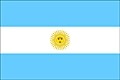 Repubblica ArgentinaSito Internet: www.ambasciatargentina.it	Festa Nazionale 25 MaggioCancelleria	Piazza dell'Esquilino, 2 - 00185 Roma Tel.: 0648073300 Fax: 0648073331Email: eital@mrecic.gov.arUfficio Addetto Difesa	Piazza dell'Esquilino, 2 - 00185 Roma Tel.: 064880296Ufficio Commerciale	Piazza dell'Esquilino, 2 - 00185 RomaTel.: 0648073327 0648073342 0648073344Email: economica_eital@mrecic.gov.arUfficio Culturale	Via Vittorio Veneto, 7-2° Piano - 00187 Roma Tel.: 064873866 Fax: 0648904740Email: cultura_eital@mrecic.gov.arUfficio Economico	Piazza dell'Esquilino, 2 - 00185 Roma Tel.: 0648073300S.E. ROBERTO MANUEL CARLÉS, Ambasciatore Straordinario e Plenipotenziario, (04/03/2021) Signor EUGENIO LEONARDO ALMIRON, Add. Dif. Eser. Mar. Aer., (25/03/2021)Signor ALEJANDRO HORACIO LUPPINO, Consigliere, (02/08/2019) Signor DIEGO ALONSO GARCES, Ministro Plenipotenziario, (18/12/2020) Signor JUAN PATRICIO PUPI, Segretario di Ambasciata, (06/03/2020)Signora DENISE ANA PREGUICA BOZIC, Segretario di Ambasciata, (06/04/2022) Signor LUCAS RICARDO PAVIOLO, Segretario di Ambasciata, (01/04/2021) Signor JUAN CARLOS ARGIBAY, Addetto, (25/06/2018)ARMENIA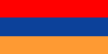 Repubblica d'Sito Internet: www.ambarmenia.it	Festa Nazionale 21 SettembreCancelleria	Lungotevere dei Mellini, 17 - 00193 Roma Tel.: 063296638Email: info@ambasciataarmena.itSezione Consolare	Lungotevere dei Mellini, 17 - 00193 Roma Tel.: 063296638Email: consolare@ambasciataarmena.itS.E. Sig.ra TSOVINAR HAMBARDZUMYAN, Ambasciatore Straordinario e Plenipotenziario, (06/07/2020) Signora KRISTINA MEHRABEKYAN, Consigliere, (17/08/2020)Signor VAHE ARAKELYAN, Primo Segretario, (14/02/2021) Signora MARIETA STEPANYAN, Secondo Segretario, (14/03/2023)AUSTRALIA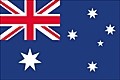 Sito Internet: www.italy.embassy.gov.au	Festa Nazionale 26 GennaioCancelleria	Via A. Bosio, 5 - 00161 Roma Tel.: 06852721 Fax: 0685272300Email: info-rome@dfat.gov.au;protocol.rome@dfat.gov.auSezione Consolare	Via A. Bosio, 5 - 00161 RomaTel.: 0685272299 Fax: 0685272300Email: consular-rome@dfat.gov.auS.E. Sig.ra MARGARET EILEEN TWOMEY, Ambasciatore Straordinario e Plenipotenziario, (24/09/2020) Signora TRACY FAY REID, Consigliere, (22/11/2021)Signora EMMA JANE HATCHER, Consigliere Aff. Agricoli, (16/01/2023) Signor DAVID GRAHAME BRADDICK, Primo Segretario, (20/12/2021) Signor BRUCE LAWRENCE LEGGE, Add. Dif. Eser. Mar. Aer., (25/01/2021) Signora TANYA PRIDANNIKOFF, Primo Segretario, (05/12/2022)Signor THOMAS LONG GUO MCIVOR, Terzo Segr. Aff. Cons., (10/10/2022) Signor ANGUS CHARLES MINNS, Secondo Segretario, (01/07/2021)AUSTRIA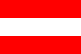 Repubblica d'Sito Internet: www.bmeia.gv.at/rom	Festa Nazionale 26 OttobreCancelleria	Via G. Pergolesi, 3 - 00198 Roma Tel.: 068440141 Fax: 068543286Email: rom-ob@bmeia.gv.atSezione Consolare	Viale Bruno Buozzi, 111 - 00197 Roma Tel.: 068418212 Fax: 0685352991Email: rom-ka@bmeia.gv.atSezione Commerciale	Via Pergolesi, 3 - 00198 Roma Tel.: 0685305233 Fax: 068412744Email: rom@advantageaustria.orgSezione Commerciale Ufficio di PadovaVia Dei Borromeo, 16 - 35137 Padova Tel.: 0498762530 Fax: 0498762776Email: padua@advantageaustria.orgUfficio Addetto Difesa	Viale Liegi, 10 - 00198 Roma Tel.: 068078372 Fax: 068079660Email: ma2.ita@bmlv.gv.atUfficio Culturale	Viale Bruno Buozzi, 113 - 00197 Roma Tel.: 063608371 Fax: 063216787Email: rom-kf@bmeia.gv.atS.E. JAN KICKERT, Ambasciatore Straordinario e Plenipotenziario, (06/07/2020) Signor GEORG SCHNETZER, Ministro Plenipotenziario, (04/11/2019)Signor KARL EHRLICH, Ministro Plenipotenziario, (15/01/2021) Signor GUENTER WALKNER, Ministro Affari Agricoli, (11/04/2016)Signor AMADEUS NIKOLAUS FALTHEINER, Secondo Segretario, (17/08/2020) Signor NIKOLAUS ROTTENBERGER, Add. Dif. Eser. Mar. Aer., (22/01/2016)Signora PETRA WIMMER, Consigliere, (07/08/2017)Signor BERNHARD KLEEDORFER, Add.Dif.Eser.Mar.Aer.Agg., (17/05/2018) Signora MONIKA DOLAK, Consigliere Aff.Consolari, (01/06/2018)Signor GÜNTER SCHALAMUN, Consigliere Aff.Culturali, (16/05/2022) Signora ROBERTA KOUJEVETOPOULOS, Addetto Aggiunto, (01/11/2022) Signora MIRJAM INARI DEL MONTE, Addetto Aggiunto, (19/08/2019) Signor ANDREAS BRANDSTETTER, Ufficiale di collegamento, (01/01/2022) Signor MATTHIAS RAINER, Addetto Aggiunto, (24/08/2020)Signor MARKUS MEHRLE, Addetto, (24/07/2020)AZERBAIGIAN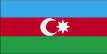 Repubblica dell'Sito Internet: www.azembassy.it	Festa Nazionale 28 MaggioCancelleria	Via Giovanni Battista De Rossi, 27 - 00161 Roma Tel.: 0685305557Email: n_mehdiyev@mfa.gov.az rome@mission.mfa.gov.azSezione Consolare	Via Giovanni Battista De Rossi, 27 - 00161 Roma Tel.: 0685305557Email: n_mehdiyev@mfa.gov.azS.E. RASHAD ASLANOV, Ambasciatore Straordinario e Plenipotenziario, (12/01/2023) Signor ELVIN ASHRAFZADE, Primo Segretario, (07/01/2019)Signor NEMAT ALIYEV, Primo Segretario, (04/01/2019)Signor RUSTAM BAYRAMOV, Secondo Segretario, (18/04/2022) Signor TAMERLAN GARAYEV, Secondo Segretario, (06/06/2022)Signora AYTAJ ALASGAROVA-ALIYEVA, Terzo Segretario, (01/06/2021)BAHAMAS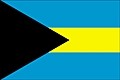 Commonwealth delleSito Internet:	Festa Nazionale 10 LuglioCancelleria	Chesterfield Street, 10 - Londra W1J 5JL Tel.: 00442074084488 Fax: 00442074999937Email: information@bahamashclondon.netBAHRAIN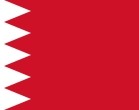 Regno delSito Internet:	Festa Nazionale 16 DicembreCancelleria	Viale di Villa Massimo, 47 - 00161 Roma Tel.: 0645499686 Fax: 0645499687Email: rome.mission@mofa.gov.bh admin.rome@mofa.gov.bhS.E. NASER M.Y. AL BALOOSHI, Ambasciatore Straordinario e Plenipotenziario, (06/02/2020) Signor TALAL FAISAL YAQOOB ALHAMAR, Secondo Segretario, (19/07/2019)Signora SARAH TAWFEEQ AHMED KHALIL ALMANSOOR, Secondo Segretario, (27/06/2022)BANGLADESH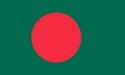 Repubblica Popolare delSito Internet: www.bangladeshembassyinitaly.com	Festa Nazionale 26 MarzoCancelleria	VIA DELL'ANTARTIDE, 5,7,9 - 00144 Roma Tel.: 068083595; 068078541 Fax: 068084853Email: embassyofbangladeshrome@gmail.comSezione Consolare	VIA DELL'ANTARTIDE, 5,7,9 - 00144 Roma Tel.: 068083595;068078541 Fax: 068084853Email: embassyofbangladeshrome@gmail.comUfficio Commerciale	VIA DELL'ANTARTIDE, 5,7,9 - 00144 Roma Tel.: 068083595;068078541 Fax: 068084853Email: embassyofbangladeshrome@gmail.comS.E. MD. SHAMEEN AHSAN, Ambasciatore Straordinario e Plenipotenziario, (04/03/2021) Signor MOHAMMAD JASIM UDDIN, Consigliere, (09/11/2021)Signor MD AL AMIN, Consigliere Aff. Commer., (27/09/2022) Signora AYSHA AKTER, Primo Segretario, (09/11/2021)Signor MD ASHFAQUR RAHMAN, Secondo Segretario, (15/11/2021) Signor MD DIDAR HOSSAIN, Secondo Segretario, (06/10/2021) Signor ASHIF ANAM SIDDIQUE, Primo Segretario, (14/04/2022) Signor MUHAMMAD SAIFUL ISLAM, Primo Segretario, (01/07/2021) Signor MD RASHED IQBAL, Addetto Difesa, (30/06/2021)BARBADOS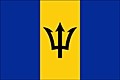 Sito Internet:	Festa Nazionale 30 NovembreCancelleria	Avenue Franklin Roosevelt, 166 - 1050 BruxellesTel.: 003227371170 003227371171 Fax: 003227323266Email: brussels@foreign.gov.bbSignor TYRONNE BRATHWAITE, Consigliere, Incaricato d'Affari a.i., (06/05/2010)BELARUS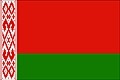 Repubblica diSito Internet: italy.mfa.gov.by	Festa Nazionale 3 LuglioCancelleria	Via delle Alpi Apuane, 16 - 00141 Roma Tel.: 068208141 Fax: 0682084099Email: italy@mfa.gov.bySezione Consolare	Via delle Alpi Apuane, 16 - 00141 RomaTel.: 0682081424 0682081436 0682081423 Fax: 0682002309Email: italy@mfa.gov.bySignor KIRYL PIATROUSKI, Consigliere, (11/02/2022), Incaricato d'Affari a.i., (26/04/2022) Signor ANDREI BANIN, Consigliere Aff.Consolari, (22/03/2022)Signor ALIAKSEI YURSHA, Consigliere, (10/08/2020)Signor ROBERT BULAI, Terzo Segr. Aff. Cons., (03/01/2022)BELGIO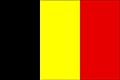 Regno delSito Internet: https://italy.diplomatie.belgium.be/it	Festa Nazionale 21 LuglioCancelleria	Via Giuseppe de Notaris, 6 - 00197 Roma Tel.: 063609511 Fax: 063610197Email: rome@diplobel.fed.beSez. distaccata dell'Ambasciata - Ufficio di Rappr. della Comunità Fiamminga e della Regione delle FiandreUfficio Addetto Difesa, Esercito, Marina e AeronauticaVia Nazionale, 54 - 00197 RomaVia Giuseppe de Notaris, 6A - 00197 Roma Tel.: 06/36095161Email: ATTADEFMILAD-ATTADEF-ROME@mil.beUfficio Commerciale	Via Fiori Oscuri, 11 - 20121 Milano Tel.: 02 29007080S.E. PIERRE-EMMANUEL DE BAUW, Ambasciatore Straordinario e Plenipotenziario, (27/09/2021) Signora NATHALIE CASSIERS, Ministro Plenipotenziario, (08/07/2019)Signora KATELIJN LIEVE A. DE NIJS, Consigliere, (16/08/2021)Signora MARIE FABIENNE V. BRAGARD, Addetto Affari Consolari, (17/05/2021) Signor DIRK JOS J. TAFFEIREN, Add. Dif. Eser. Mar. Aer., (01/08/2022)Signor EMMANUEL LELEUX, Ufficiale di collegamento, (01/11/2020)Signora CECILE MONIQUE S. FLAGOTHIER, Addetto Aff. Commerciali, (28/02/2003) Signor ANNE LAURE LÉGER, Consigliere, (06/06/2022)BELIZE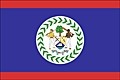 Sito Internet:	Festa Nazionale 21 SettembreBENIN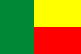 Repubblica delSito Internet:	Festa Nazionale 1 AgostoBOLIVIA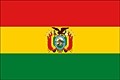 Stato Plurinazionale dellaSito Internet:	Festa Nazionale 6 AgostoCancelleria	Via Civitavecchia, 1 - 00198 Roma Tel.: 068841001 Fax: 068840740Email: infobolit@yahoo.itSezione Consolare	Via Civitavecchia, 1 - 00198 Roma Tel.: 068841001 Fax: 068840740Email: infobolit@yahoo.itS.E. Sig.ra SONIA SILVIA BRITO SANDOVAL, Ambasciatore Straordinario e Plenipotenziario, (26/11/2021) Signora MARIA ASUNCION EUGENIA ORELLANA MEDRANO, Addetto Aggiunto, (01/03/2021)Signora MARIA JOLANTA MATERNA GORNA, Consigliere, (02/11/2021) Signora MONICA ANA VERA NAVARRO, Secondo Segretario, (17/06/2021)BOSNIA-ERZEGOVINA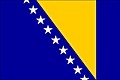 Sito Internet:	Festa Nazionale 1 MarzoCancelleria	Piazzale Clodio, 12/III - 00195 Roma Tel.: 0639742817 Fax: 0639030567Email: ambasciata@ambih.191.itSezione Consolare	Via Gregorio VII, 138A - 00165 Roma Tel.: 0649779243S.E. SLAVKO MATANOVIC, Ambasciatore Straordinario e Plenipotenziario, (27/06/2019) Signor FAHRUDIN DOSLJAK, Ministro Consigliere, (21/09/2020)Signora AZRA POPOVIC, Consigliere, (16/01/2023)BOTSWANA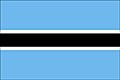 Repubblica delSito Internet: www.botswana-brussels.com	Festa Nazionale 30 SettembreCancelleria	Avenue de Tervuren, 169 - 1150 Bruxelles Tel.: 003227352070 Fax: 003227356318Email: boteur@gov.bwS.E. SAMUEL OTSILE OUTLULE, Ambasciatore Straordinario e Plenipotenziario, (17/04/2012)BRASILE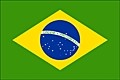 Repubblica Federativa delSito Internet: http://roma.itamaraty.gov.br	Festa Nazionale 7 SettembreCancelleria	Piazza Navona, 14 - 00186 Roma Tel.: 06683981 Fax: 066867858Email: brasemb.roma@itamaraty.gov.brUfficio Addetto Aeronautico	Piazza Navona, 14 - 00186 RomaTel.: 066834032 Fax: 0668300896Ufficio Addetto Militare	Piazza Navona, 14 - 00186 RomaTel.: 066868708 Fax: 066873278Ufficio Addetto Navale	Piazza Navona, 14 - 00186 Roma Tel.: 06688398301 Fax: 0668300868S.E. HÉLIO VITOR RAMOS, Ambasciatore Straordinario e Plenipotenziario, (25/10/2019) Signora FERNANDA MARIA ROCHA SOARES DOS SANTOS, Consigliere, (01/02/2023) Signor GUSTAVO PAZINATO DA CUNHA, Addetto Marina, (14/07/2022)Signor DURVAL CARDOSO DE CARVALHO JUNIOR, Consigliere, (29/09/2021)Signor LUCIANO CANTUÁRIA PIETRANI, Addetto Difesa Aeron., (27/01/2022) Signor ALEXANDRE SCUDIERE FONTENELLE, Primo Segretario, (21/02/2022) Signor SÉRGIO ALEXANDRE DE OLIVEIRA, Addetto Esercito, (20/09/2021) Signor ALEXANDRE DA SILVEIRA ISBARROLA, Addetto, (30/10/2021)Signor GIBRAN AYUPE MOTA, Addetto, (04/04/2022)Signor ANDRÉ COLLINS CAMPEDELLI, Secondo Segretario, (28/09/2020) Signora ISADORA LORETO DA SILVEIRA, Secondo Segretario, (24/09/2021) Signor HUDSON CALDEIRA BRANT SANDY, Secondo Segretario, (04/04/2022) Signor JEAN PAUL DAMAS RAULINO COLY, Secondo Segretario, (08/07/2022) Signor DIOGO ALVES REIS, Secondo Segretario, (18/07/2022)Signor RAFAEL SANTOS GORLA, Secondo Segretario, (04/01/2021) Signora VERA LUCIA IQUIENE LOPES, Addetto, (02/10/2020)Signora SOLANGE DA SILVA VIEIRA MCNAMARA, Addetto, (30/01/2023) Signora PATRICIA FERREIRA PEIXOTO, Addetto, (08/03/2022)Signor ALEXANDRE LACERDA LEAO, Addetto, (29/09/2017) Signor FAUSTO DE ASSIS RIBEIRO, Addetto, (28/01/2019) Signora THALITA DE OLIVEIRA CAMPOS, Addetto, (13/02/2023) Signora CRISTIANE TORRES DA PAZ, Addetto, (27/01/2020)Signor JOÃO PAULO OLIVEIRA DE OLIVEIRA MIRANDA, Addetto, (07/04/2022)Signor HAROLDO GUIMARÃES MONTEIRO DE CASTRO, Addetto Aggiunto, (26/08/2021) Signor BENITO TEIXEIRA GOMEZ JÚNIOR, Addetto, (10/09/2022)BRUNEI Darussalam Sultanato del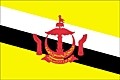 Sito Internet:	Festa Nazionale 23 FebbraioCancelleria	Rue de Presbourg, 7 - 75116 ParigiTel.: 0033153646760 Fax: 0033153646783Email: paris.france@mfa.gov.bn Signora NUR MASITAH MOHD JAAFAR, Secondo Segretario, (20/12/2015)BULGARIA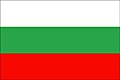 Repubblica diSito Internet:	Festa Nazionale 3 MarzoCancelleria	Via P.P. Rubens, 21 - 00197 Roma Tel.: 063224643 Fax: 063226122Email: embassy@bulemb.itSezione Consolare	Via P.P. Rubens, 21 - 00197 RomaTel.: 063224640 063224643 Fax: 063226122Email: consul@bulemb.itS.E. TODOR HRISTOV STOYANOV, Ambasciatore Straordinario e Plenipotenziario, (08/03/2019) Signora NELLY NICOLOVA SIMEONOVA, Primo Segretario, (01/08/2021)Signor HRISTO ZHIVKOV HRISTAKIEV, Add. Dif. Eser. Mar. Aer., (29/11/2021)Signor ROSSEN BORISLAVOV ROUFEV, Consigliere, (03/08/2020) Signor MARTIN ASENOV ASENOV, Secondo Segretario, (01/07/2022) Signora NATALI NIKOLAEVA PAVLOVA, Terzo Segretario, (03/08/2020) Signor SIMEON GEORGIEV POPOV, Secondo Segretario, (08/03/2021)Signora IVAYLA SVILENOVA NAYDENOVA-VALCHEVA, Secondo Segretario, (01/09/2018) Signora JANA YOURIY IAKOVLEVA, Consigliere, (25/07/2019)BURKINA FASO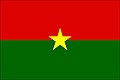 Sito Internet: www.ambaburkinaitalie.it	Festa Nazionale 11 DicembreCancelleria	Via Trionfale, 101 - 00136 Roma Tel.: 0642010611 Fax: 0642016701Email: roma@ambaburkinaitalie.itSezione Consolare	Via Trionfale, 101 - 00136 Roma Tel.: 0642010611 Fax: 0642016701Email: roma@embaburkinaitalie.itSignor IBRAHIM KONE, Ministro Consigliere, (23/12/2022), Incaricato d'Affari a.i., (27/12/2022)Signor ALFRED BENJAMIN PATINDE TIENDREBEOGO, Ministro Consigliere, (09/01/2019), Incaricato d'Affari a.i., (03/03/2022) Signora AZETA THIOMBIANO SAWADOGO, Secondo Consigliere, (15/11/2021)Signora WENDKOUNI CORINE ALINE NIKIEMA, Primo Segretario, (05/12/2022) Signor PASCAL MARTHIN OUEDRAOGO, Addetto, (06/02/2020)Signor TIMBILA SOMPOUGDOU, Addetto, (23/06/2019)BURUNDI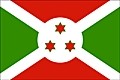 Repubblica delSito Internet: www.ambaburoma.it	Festa Nazionale 1 LuglioCancelleria	Via Enrico Accinni, 63 Sc.B int.10 - 00195 Roma Tel.: 0636381786 Fax: 0636381171Email: ambabu.roma@yahoo.frS.E. Sig.ra ESPERANCE NDAYIZEYE, Ambasciatore Straordinario e Plenipotenziario, (25/10/2019) Signor EMILE BUTOYI, Consigliere, (13/08/2021)Signor EDDY-EMERY BIMENYIMANA, Consigliere, (25/08/2021)CABO VERDE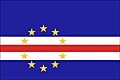 Repubblica diSito Internet:	Festa Nazionale 5 LuglioCancelleria	Via G. Carducci, 4, I° P - 00187 Roma Tel.: 064744678 Fax: 064744643Email: cancelleria@ambcapoverde.comSezione Consolare	Via G. Carducci, 4, I° P - 00187 RomaTel.: 064745461 - 06-4743305 Fax: 064744582S.E. JORGE JOSÉ DE FIGUEIREIDO GONCALVES, Ambasciatore Straordinario e Plenipotenziario, (21/01/2019) Signora ELSA BARBOSA DE OLIVEIRA MARCELINO S., Consigliere, (19/07/2018)Signora ALICE MARIA FERREIRA SANTOS, Ministro Plenipotenziario, (24/08/2018)CAMBOGIA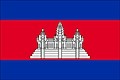 Regno diSito Internet:	Festa Nazionale 9 NovembreCancelleria	Rue Adolphe Yvon, 4 - 75116 ParigiTel.: 0033145034720 Fax: 0033145034740Email: arc@ambcambodgeparis.infoS.E. SOPHANN KET, Ambasciatore Straordinario e Plenipotenziario, (14/06/2021) Signor SOPHATH PECH, Ministro Consigliere, (25/03/2016)CAMERUN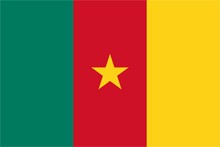 Repubblica delSito Internet: www.cameroonembassy.it	Festa Nazionale 20 MaggioCancelleria	dal 1°.6.2012 tempor.te in Viale Regina Margherita, 42 - 00198 Roma Tel.: 0644232313 Fax: 0644291323Email: segreteriaambacam@virgilio.itSezione Consolare	Temporaneamente in Viale Regina Margherita, 42 - 00198 RomaTel.: 0644291285S.E. SÉBASTIEN FOUMANE, Ambasciatore Straordinario e Plenipotenziario, (29/04/2021) Signora MARGARET AYIKE, Consigliere, (16/07/2018)Signor MEDI MOUNGUI, Secondo Consigliere, (10/05/2002) Signora CARINE PILO SELANGAI, Primo Segretario, (03/08/2018)CANADA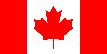 Sito Internet: www.canada.it	Festa Nazionale 1 LuglioCancelleria	Via Salaria, 243 - 00199 Roma Tel.: 06854441 Fax: 06854443911Email: rome@international.gc.caSezione Consolare	Via Zara, 30 - 00199 RomaTel.: 06854442911 Fax: 06854442912Email: rome.citizenservices@international.gc.caUfficio Immigrazione	Via Zara, 30 - 00198 RomaTel.: 06854441 Fax: 06854442905Email: romevisa@international.gc.caS.E. Sig.ra ELISSA ANN GOLBERG, Ambasciatore Straordinario e Plenipotenziario, (13/12/2021) Signor CHRISTOPHER BURTON, Ministro Consigliere, (27/08/2018)Signora SAMEENA KHAWAR QURESHI, Ministro Consigliere, (02/09/2022) Signor MARC-ANDRÉ JACQUES, Consigliere, (20/08/2018)Signora ANGÈLE TISSOT, Consigliere, (24/08/2021) Signora GLORIA WISEMAN, Consigliere, (26/08/2019) Signor ADRIANO DI NELLA, Consigliere, (25/08/2022) Signor ANDRÉ J F BOISJOLI, Addetto Militare, (06/10/2020) Signora SABA ZARGHAMI, Consigliere, (19/10/2020) Signora VIRGINIE LÉVESQUE, Consigliere, (27/08/2019)Signor MAARTEN FREDERIK DE GROOT, Consigliere, (13/08/2021) Signor MAXIME NICOLAS DAVID THÉRIEN, Consigliere, (04/01/2022) Signor JURGEN DERRER, Consigliere, (22/07/2022)Signora JULIE EMOND, Consigliere, (12/07/2021)Signor DANIEL HARMEN MEESTER, Consigliere, (31/08/2021)Signor SIMON GERRARD RUSHEN, Add.Dif.Eser.Mar.Aer.Agg., (29/10/2022) Signora MARY BETHANY WICKENS, Primo Segr. Aff.Consolari, (24/06/2019) Signor MATTHEW KALISZ, Primo Segretario, (04/09/2019)Signora MEAGAN VALERIE BERGERON, Primo Segretario, (25/08/2021) Signor MEHDI GHAANI, Primo Segretario, (04/08/2022)Signor THOMAS WHITCOMBE MILLS, Primo Segretario, (23/08/2022) Signora MARILYN JUDITH NAKHLÉ, Primo Segretario, (25/08/2022) Signor ELIGIUSZ ADAMSKI, Primo Segretario, (31/08/2022)Signora SHELLEN PEI-LUN LIAO, Secondo Segretario, (12/10/2020)Signora CARMEN PERLAIN, Secondo Segretario, (14/08/2019) Signor PETER ADAM JAKUBIAK, Secondo Segretario, (06/04/2021) Signora CHRISTINE KOPKO, Addetto, (15/08/2019)Signora ROSA-LEA MAIO, Addetto, (09/10/2019) Signor EDMOND GOON, Addetto, (26/11/2020)Signora VALERIE JULIE FOURNIER, Addetto, (08/07/2021)Signor MICHEL NAKHLE, Addetto, (18/08/2021)Signor MICHAEL ENRICO BOSICA, Addetto, (28/07/2022)CIAD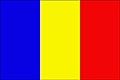 Repubblica delSito Internet: www.ambatchadberlin.com	Festa Nazionale 11 AgostoCancelleria	Lepsiusstrasse, 114 - 12165 BerlinoTel.: 00493031991620 Fax: 004930319916220Email: contact@ambatchadberlin.comS.E. Sig.ra MARIAM ALI MOUSSA, Ambasciatore Straordinario e Plenipotenziario, (23/05/2019)CILE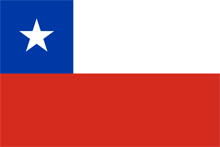 Repubblica delSito Internet: www.minrel.gob.cl	Festa Nazionale 18 SettembreCancelleria	Viale Liegi, 19/23 - 00198 Roma Tel.: 06844091 Fax: 068841452Email: pmari@minrel.gob.clSezione Consolare	Viale Liegi, 19/23 - 00198 Roma Tel.: 068841449 Fax: 068412348Email: roma@consulado.gob.clS.E. ENNIO AUGUSTO VIVALDI VEJAR, Ambasciatore Straordinario e Plenipotenziario, (12/01/2023) Signor RENÉ EDUARDO ORTEGA MEZA, Consigliere, (01/03/2020)Signor JOSE JAVIER GOROSTEGUI OBANOZ, Primo Segretario, (16/05/2022) Signor MARIO ANDRES VALENZUELA PEÑA, Add. Dif. Eser. Mar. Aer., (28/12/2022)Signor RODRIGO ANDRES MEZA GOTOR, Consigliere, (17/01/2022) Signora FRANCISCA ANDREA MULLER DURING, Addetto, (20/03/2023)CINA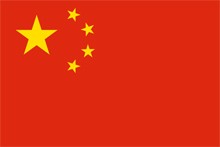 Repubblica Popolare CineseSito Internet:	Festa Nazionale 1 OttobreCancelleria	Via Bruxelles, 56 - 00198 Roma Tel.: 0696524200 Fax: 0685352891Email: segreteria@ambcina.cnSezione Consolare	Via Bruxelles, 56 - 00198 Roma Tel.: 0696524262 Fax: 0685352891Ufficio Addetto Militare	Via Bruxelles, 56 - 00198 RomaTel.: 0696524273Ufficio Affari Politici	Via Bruxelles, 56 - 00198 Roma Tel.: 0696524233 0696524253Ufficio Commerciale	Via della Camilluccia, 613 - 00135 Roma Tel.: 0696524212 Fax: 0685352891Email: it@mofcom.gov.cnUfficio Culturale	Via Nepal, 30 - 00144 Roma Tel.: 065916996 Fax: 065910929Email: ufficioculturale@gmail.comS.E. GUIDE JIA, Ambasciatore Straordinario e Plenipotenziario, (16/01/2023) Signora XUAN ZHENG, Ministro, (05/05/2017)Signor XISONG ZHOU, Ministro Consigliere, (10/04/2022) Signor BIN LI, Ministro Consigliere, (21/05/2018)Signora RONG XU, Ministro Consigliere, (05/04/2017) Signora LIN GUO, Min. Cons. Aff. Consolari, (05/12/2021) Signor JIANLEI SHEN, Ministro Consigliere, (05/02/2022) Signor YANYU ZHANG, Consigliere, (12/06/2018)Signor JIE CHEN, Consigliere, (19/12/2018) Signor JIANJUN ZOU, Consigliere, (09/10/2021) Signor XINGGUO YU, Consigliere, (18/07/2019)Signora KAINING WANG, Primo Segretario, (13/03/2019) Signor ZHENGUI ZHANG, Consigliere, (21/07/2022) Signora CHAN ZHANG, Secondo Segretario, (02/07/2018) Signor JUNXIANG LI, Consigliere, (26/09/2020)Signor XURAN WANG, Addetto, (19/06/2017)Signor HUAXI ZHU, Secondo Segretario, (31/01/2018) Signor JIANZHOU LIU, Secondo Segretario, (15/05/2019) Signora OU SHA, Addetto, (06/04/2018)Signor YUANZHI DONG, Addetto, (05/08/2022) Signor QIANG SONG, Addetto, (30/05/2019) Signor LI ZHOU, Terzo Segretario, (01/08/2019) Signora YUFAN AN, Terzo Segretario, (03/10/2019) Signor LEI JIANG, Terzo Segretario, (13/11/2019)Signor ZONGHENG SUN, Terzo Segretario, (26/09/2020) Signor YANG LU, Addetto, (26/09/2020)Signor ZEYUAN ZOU, Terzo Segretario, (26/09/2020) Signor DAYI LI, Addetto Eser. Aeron. Agg., (06/11/2020) Signora RUI HU, Terzo Segretario, (26/11/2020)Signor RUIKAI HUANG, Terzo Segretario, (30/11/2021) Signor JUNHUA LIU, Primo Segretario, (16/10/2021) Signora YI LU, Addetto, (29/11/2020)Signora XIAOMIN ZHANG, Addetto, (25/01/2021) Signor YIMING SA, Terzo Segretario, (01/03/2021) Signor YULI JIANG, Addetto, (03/04/2021) Signora ZHUO ZENG, Addetto, (15/03/2021)Signora JUNJIE ZHAO, Primo Segretario, (01/05/2021) Signor ZHENG ZHENG, Addetto, (17/05/2021)Signor YU FU, Addetto, (23/07/2021)Signora JIE WEI, Terzo Segretario, (10/04/2021) Signor YU WANG, Terzo Segretario, (07/08/2021) Signora MENGLAN LI, Addetto, (13/06/2019) Signor XIAO ZHANG, Addetto, (08/09/2022)Signora JUAN LIU, Secondo Segretario, (23/07/2021) Signor JINSONG GUO, Terzo Segretario, (04/08/2022) Signor CHENLIN ZHAO, Addetto, (18/09/2021)Signor HANBO YU, Addetto, (20/10/2022)Signora JING ZHU, Terzo Segretario, (25/12/2021) Signora WENFEI ZHANG, Addetto, (11/12/2021) Signora CHUQIAO YANG, Addetto, (08/01/2022)Signora LONGFEI ZHENG, Addetto Affari Culturali, (07/05/2022) Signor JUNYAN XIONG, Primo Segretario, (18/02/2022)Signora CHEN SONG, Terzo Segretario, (30/04/2022) Signor JUNYU CHEN, Addetto, (14/05/2022)Signora ZIQI AN, Addetto, (10/06/2022) Signor HAN CHEN, Addetto, (05/08/2022) Signor YI ZHONG, Addetto, (22/07/2022)Signor BO LI, Secondo Segretario, (26/08/2022)Signora XIAOTONG HAO, Terzo Segretario, (10/06/2022) Signor HUA WU, Secondo Segretario, (30/04/2022)CIPRO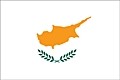 Repubblica diSito Internet: .	Festa Nazionale 1 OttobreCancelleria	Via Ludovisi, 35 sc.A int.10 - 00187 Roma Tel.: 068088365-7 Fax: 068088338Email: cancelleria@ambasciatacipro.itSezione Consolare	Via Ludovisi, 35 sc.C int.15 - 00187 Roma Tel.: 068088365-7 Fax: 068088338Email: consolato@ambasciatacipro.itUfficio Stampa	Via Ludovisi, 35 sc.A int.10 - 00187 Roma Tel.: 068088365-7 Fax: 068088338Email: info@ambasciatacipro.itS.E. GEORGIOS CHRISTOFIDES, Ambasciatore Straordinario e Plenipotenziario, (27/10/2021) Signora KYPRIANI STAVRINAKI, Consigliere, (20/09/2021)COLOMBIA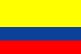 Repubblica diSito Internet: http://italia.embajada.gov.co	Festa Nazionale 20 LuglioCancelleria	Via G. Pisanelli, 4 - 00196 RomaTel.: 063612131 063614348 063200405 Fax: 063225798Email: eitalia@cancilleria.gov.coUfficio Addetto Militare	Via G. Pisanelli, 4 - 00196 RomaTel.: 0636001314 Fax: 0636001314Email: agremilital@cgfm.mil.coS.E. Sig.ra LIGIA MARGARITA QUESSEP BITAR, Ambasciatore Straordinario e Plenipotenziario, (12/01/2023) Signor WILLIAM ALFONSO CHAVEZ VARGAS, Add. Eser. Mar. Aeron., (23/01/2023)Signor JUAN CAMILO SARETZKI FORERO, Ministro Consigliere, (01/08/2022) Signor NESTOR AUGUSTO PONGUTA PUERTO, Consigliere, (01/04/2019)Signor TAHIR SUZETH RIVERA SUESCUN, Ufficiale di collegamento, (25/08/2022) Signor PABLO FEDERICO IBARGUEN RUIZ, Consigliere Aff. Commer., (20/01/2020) Signor SANTIAGO AVILA VENEGAS, Consigliere, (01/02/2021)Signor ANGELO RAFFAELE GERMANO SANCHEZ, Secondo Segretario, (17/11/2021)COMORE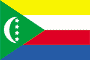 Unione delleSito Internet:	Festa Nazionale 6 LuglioCancelleria	20, Rue Marbeau - 75116 ParigiTel.: 0033140679054 Fax: 0033140677296CONGO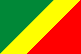 Repubblica delSito Internet: www.ambasciatadelcongobrazzaville.it	Festa Nazionale 15 AgostoCancelleria	Via Ombrone, 8/10 - 00198 Roma Tel.: 068417422 Fax: 068417422Email: ambacorome@gmail.comSezione Consolare	Via Ombrone, 8/10 - 00198 Roma Tel.: 068417422 Fax: 068417422Email: consolato@ambasciatadelcongobrazzaville.itS.E. HENRI OKEMBA, Ambasciatore Straordinario e Plenipotenziario, (12/01/2023) Signor GREGOIRE KANDZA, Consigliere, (18/12/2017)Signor SATURNIN BOUKAKA, Ministro Consigliere, (12/12/2022) Signor BIENVENU NTSOUANVA, Consigliere, (10/05/2021)Signora ANGELE ANDZIO - MOMPANGO, Primo Segretario, (27/12/2017)Signora PRUDENCE JUDICAËLLE M'VOUMA NATA DIRONDA, Secondo Segr. Aff.Consol., (04/11/2019)CONGO (R.D.)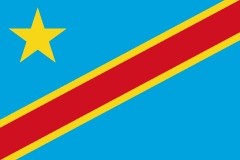 Repubblica Democratica delSito Internet:	Festa Nazionale 30 GiugnoCancelleria	Via Barberini, 3 - 00187 RomaTel.: 0689876050 Fax: 0645654440Email: ambassaderdcrome@yahoo.frSezione Consolare	Via Barberini, 3 - 00187 RomaTel.: 0689876050 Fax: 0645654440S.E. PAUL-EMILE TSHINGA AHUKA, Ambasciatore Straordinario e Plenipotenziario, (22/09/2022) Signor LOUIS PAULIN KHOJI A KASANGA LUBINGO, Ministro Consigliere, (29/11/2011)Signor BENOIT NGOIE LUBEMBEY, Secondo Consigliere, (09/05/2000) Signor BENJAMIN OSANGO ONYA, Secondo Consigliere, (20/11/2006) Signor ATHANASE NGANDU OMOKOKO, Primo Consigliere, (09/01/2023) Signor DIDANCE LONGO BIN KISULA ILUNGA, Addetto, (13/06/2016)Signor MOISE MANYABE ESANGELA, Ministro Consigliere, (04/08/2020) Signor ISSA BALONDO DODO, Secondo Consigliere, (26/01/2023)Signora ANTOINETTE ROSALIE BULA-BULA EFUTO, Addetto, (11/02/2019)Signor ETIENNE KANDA TSHIMPAKA, Primo Segretario, (01/02/2023) Signor MARCO MUJINGA LIMBOMBE, Secondo Segretario, (30/01/2023)Signora THYTHY JOSIANE KAMAR MUTSHAIL YAV, Secondo Segretario, (16/02/2023)COREA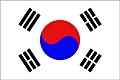 Repubblica diSito Internet: http://ita.mofa.go.kr	Festa Nazionale 3 OttobreCancelleria	Via B. Oriani, 30 - 00197 Roma Tel.: 06802461 Fax: 0680246259Sezione Consolare	Via B. Oriani, 30 - 00197 Roma Tel.: 06802461 Fax: 0680246262Email: consul-it@mofa.go.krUfficio Addetto Militare	Via B. Oriani, 30 - 00197 RomaTel.: 068085351 Fax: 0680687794Ufficio Culturale	Via dei Villini, 2 - 00161 RomaTel.: 06441633201 Fax: 06441633222Email: info@culturacorea.itS.E. SEONG-HO LEE, Ambasciatore Straordinario e Plenipotenziario, (07/04/2022) Signor JONG HO CHOI, Ministro, (18/08/2022)Signora SO-YEON PARK, Consigliere, (19/08/2021) Signor YOUNG-KI YUN, Consigliere, (18/08/2022) Signor CHULGYU LEE, Primo Segretario, (02/08/2021)Signor JONGKEON KO, Add. Dif. Eser. Mar. Aer., (02/08/2021) Signora YURA LEE, Primo Segr. Aff. Politici, (08/02/2021) Signor HYUNGSIK KIM, Primo Segretario, (19/02/2022) Signora YE JIN CHUN, Primo Segr. Aff.Culturali, (23/02/2022) Signor JUNGJOON YI, Secondo Segretario, (02/03/2021) Signor HYUNG-SEOK KIM, Secondo Segretario, (15/02/2023) Signor YOON KYUM KIM, Secondo Segretario, (17/08/2021) Signor DAE IN OH, Secondo Segr. Aff.Consol., (17/08/2022)Signor KWANG HYUN LEE, Terzo Segr. Aff. Cons., (11/09/2018)COREA (R.D.P.)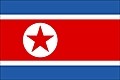 Repubblica Democratica Popolare diSito Internet:	Festa Nazionale 9 SettembreCancelleria	Viale dell'Esperanto, 26 - 00144 Roma Tel.: 0654220749 Fax: 0654210090Email: dprkembroma@outlook.comSezione Consolare	Viale dell'Esperanto, 26 - 00144 Roma Tel.: 065924034 Fax: 0654210090Email: ekodpr@alice.itSignor CHON KIM, Consigliere Aff. Politici, (20/11/2018), Incaricato d'Affari a.i., (20/11/2018) Signor CHON GIL KIM, Primo Segretario, (08/03/2018)Signor MYONG GIL PAK, Terzo Segretario, (02/08/2017) Signor KYONG DOK JON, Terzo Segretario, (20/11/2019)COSTA D'AVORIO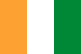 Repubblica dellaSito Internet: https://italie.diplomatie.gouv.ci/	Festa Nazionale 7 AgostoCancelleria	Via Guglielmo Saliceto, 6-10 - 00161 RomaTel.: 0644231129 0644260911 Fax: 0644292531Email: info.italie@diplomatie.gouv.ciSezione Consolare	Via Guglielmo Saliceto, 6-10 - 00161 RomaTel.: 0644231129 0644260911 Fax: 0644292531Sezione Commerciale	Via Guglielmo Saliceto, 6-10 - 00161 RomaTel.: 0644231129 0644260911 Fax: 06440292531S.E. SAMUEL OUATTARA, Ambasciatore Straordinario e Plenipotenziario, (10/12/2020) Signor JEAN GHISLAIN AHOUYI N'GBICHI, Primo Consigliere, (05/02/2019)Signor DIOKRI SERGE HIE, Consigliere, (01/11/2019)Signora ANGELE MARIE CHANTAL MILLET NEE DIHIRO, Consigliere Aff.Consolari, (01/02/2020) Signor TEBO RAYMOND KONE, Addetto, (11/10/2022)Signor MOHAMED SYLLA, Primo Segretario, (30/09/2021)COSTA RICA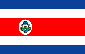 Repubblica diSito Internet: www.embajadacostaricaitalia.it	Festa Nazionale 15 SettembreCancelleria	Viale Parioli, 41, 2°p. int.6 - 00197 Roma Tel.: 06 84242853 Fax: 06 85355956Email: embcr-it@rree.go.crSignora TAMARA ANDREA GOMEZ MARIN, Min. Cons. Aff. Consolari, (01/06/2021), Incaricato d'Affari a.i., (01/07/2022)CROAZIA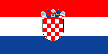 Repubblica diSito Internet: http://it.mfa.hr	Festa Nazionale 30 MaggioCancelleria	Via L. Bodio, 74/76 - 00191 RomaTel.: 0636307650 0636307300 Fax: 0636303405Email: vrhrim@mvep.hrSezione Consolare	Via L. Bodio, 74 - 00191 RomaTel.: 0636304630 0636298209 Fax: 0636303269Email: vrhrim@mvep.hrS.E. JASEN MESIC, Ambasciatore Straordinario e Plenipotenziario, (04/10/2017) Signora IVA PAVIC, Ministro Consigliere, (23/12/2019)Signora TAMARA PERISIC, Consigliere Aff.Culturali, (02/11/2015) Signor IGOR SURDICH, Primo Segretario, (04/06/2018)CUBA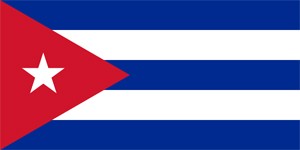 Repubblica diSito Internet: www.emba.cubaminrex.cu/Italia	Festa Nazionale 1 GennaioCancelleria	Via Licinia, 7 - 00153 RomaTel.: 065717241 Fax: 065745445Email: embajada@ecuitalia.itSezione Consolare	Via Licinia, 7 - 00153 RomaTel.: 065717241 Fax: 065782032Email: consulado@ecuitalia.itUfficio Affari Politici	Via Licinia, 7 - 00153 RomaTel.: 06571724.221 Fax: 065745445Email: conspol@ecuitalia.itUfficio Economico Commerciale	Via Licinia, 7 - 00153 RomaTel.: 06571724.219-229 Fax: 065745445Email: oficomercial@ecuitalia.itS.E. Sig.ra MIRTA AURORA GRANDA AVERHOFF, Ambasciatore Straordinario e Plenipotenziario, (18/02/2022) Signora MADELEN GONZALEZ-PARDO SANCHEZ, Consigliere, (05/11/2018)Signora ARASAY D'ANGELO PEREIRA, Primo Segr. Aff.Consolari, (28/11/2022) Signora CLAUDIA GONZALEZ TOLEDO, Consigliere, (09/03/2022)Signora GABRIELA GAMEZ GRANDA, Terzo Segretario, (05/01/2022) Signor CARLOS ARIEL MENDEZ HERNANDEZ, Addetto, (23/09/2019) Signor DANIS RAIDEL ZUMAQUERO RODRIGUEZ, Addetto, (15/11/2021) Signora YUDISLEIDIS BAEZ ORTIZ, Addetto, (15/05/2018)DANIMARCA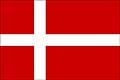 Regno diSito Internet: www.italien.um.dk	Festa Nazionale 5 GiugnoCancelleria	Piazza Rio de Janeiro, 3 - 00161 Roma Tel.: 0697639810Email: romamb@um.dkSezione Consolare	Piazza Rio de Janeiro, 3 - 00161 Roma Tel.: 0697639810S.E. ANDERS CARSTEN DAMSGAARD, Ambasciatore Straordinario e Plenipotenziario, (24/09/2020) Signor JENS OLE BACH HANSEN, Ministro Consigliere, (01/08/2021)Signora JETTE MICHELSEN, Ministro Consigliere, (01/08/2019) Signor THOMAS RIZK, Consigliere Aff. Commer., (01/08/2021)Signora CHARLOTTE BUNDGAARD, Addetto Affari Culturali, (01/09/2019) Signor ANDREAS HERFELT, Consigliere Aff. Commer., (01/11/2021)DOMINICA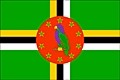 Commonwealth diSito Internet:	Festa Nazionale 3 NovembreECUADOR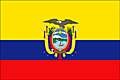 Repubblica dell'Sito Internet:	Festa Nazionale 10 AgostoCancelleria	Via Antonio Bertoloni, 8 - 00197 Roma Tel.: 0689672820 Fax: 0689672821Email: mecuroma@ecuador.itUfficio Addetto Militare	Via Flavia, 112,3°p.int.12 - 00187 RomaTel.: 068417425 068417563 Fax: 068417515Email: agdeit@armada.mil.ec ; ufficiodifesaecuador@pec.buffetti.itS.E. MIGUEL FALCONI PUIG, Ambasciatore Straordinario e Plenipotenziario, (07/04/2022) Signor ALVARO XAVIER CADENA BARRENO, Add. Dif. Eser. Mar. Aer., (07/02/2022) Signora MARIA CECILIA ARBOLEDA ECHEVERRIA, Consigliere, (17/08/2020)Signor PATRICIO ESTEBAN TROYA SUAREZ, Ministro, (30/08/2021)Signor JUAN FERNANDO TINOCO CORDOVA, Secondo Segretario, (30/08/2019) Signora MARIA SOLEDAD CASTRO PONCE, Addetto, (01/09/2019)EGITTO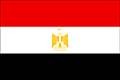 Repubblica Araba d'Sito Internet:	Festa Nazionale 23 LuglioCancelleria	Villa Savoia - Via Salaria, 267 - 00199 Roma Tel.: 0684401982 Fax: 068554424Email: ambegitto@gmail.comSezione Consolare	Villa Savoia - Via Salaria, 267 - 00199 RomaTel.: 0698962035 0684401976-72-73-74-75 Fax: 06853011Email: consolatoegizianoroma@gmail.comUfficio Della Difesa	Villa Savoia - Via Salaria, 267 - 00199 Roma Tel.: 068844744 068550212 Fax: 068550212Ufficio Stampa	Villa Savoia - Via Salaria, 267 - 00199 RomaTel.: 0685350239 0688455383 Fax: 0685350239 068845538Ufficio Commerciale	Villa Savoia - Via Salaria, 267 - 00199 Roma Tel.: 068416387 Fax: 068413541Ufficio Affari Agricoli	Villa Savoia - Via Salaria, 267 - 00199 RomaTel.: 068548956 Fax: 068542603Ufficio Culturale	Via delle Terme di Traiano, 13 - 00184 Roma Tel.: 064872302 Fax: 064872351Email: uffculturalegitto@yahoo.itS.E. BASSAM ESSAM RADY A. RADY, Ambasciatore Straordinario e Plenipotenziario, (09/03/2023) Signor NAGUI NABIL BICHARA GHABA, Ministro Plenipotenziario, (17/09/2019)Signor HAYTHAM S. M. ABDELMAKSOUD ZEYADA, Consigliere, (15/03/2021) Signora NEVINE MOHAMED EISSA AHMED ELSAEED, Consigliere, (02/09/2022)Signor HAZEM SAYED ABDELHADY ELSHORBAGY, Primo Segretario, (16/02/2022) Signor SHERIF MOHAMED ALI DAWOUD, Primo Segretario, (02/01/2023)Signor MINA RIZK ATTIA RIZK, Primo Segretario, (16/09/2021) Signor ZAKARIA ISMAIL AHMED ISSA, Addetto, (31/08/2020) Signor MOHAMED SAAD ELSAYED ARIF, Addetto, (02/01/2023)Signora HODA MOHAMED ABDELWAHAB MOHAMED LASHEEN, Addetto, (31/08/2021) Signor AHMED MANSOUR AHMED HASSANIAN, Addetto, (02/12/2021)Signora HANAN HASAN MOHAMED SHARARA, Addetto, (15/09/2022) Signor HELMY HAFEZ MAZEN KHALIFA, Addetto, (15/09/2022)Signor AHMED MAHMOUD HASSAN MAHMOUD, Addetto, (30/06/2022) Signor ALI GAMAL BAYOUMI ALI, Addetto, (15/03/2023)Signor MOATAZ MAHMOUD MAHMOUD ABOSAMRA, Add.Dif.Eser.Mar.Aer.Agg., (21/02/2022) Signor AHMED MAHDY SARHAN IBRAHIM, Add. Dif. Eser. Mar. Aer., (02/04/2022)Signor OMAR AHMED MOHAMED IBRAHIM, Add.Dif.Eser.Mar.Aer.Agg., (17/07/2022)Signor MOHAMED OMAR MAHMOUD AHMED, Addetto, (31/10/2022) Signor HELMY MOHAMED ABDELFTAH NASR, Addetto, (31/10/2022) Signor ADEL MAHMOUD MOUHAMDEIN MOHAMED, Addetto, (31/10/2022)Signor HAZEM HASSAN KAMAL HASSANEIN, Ministro Aff. Commerciali, (01/02/2021) Signora NOHA SHOEIB ABDOU SYAM, Addetto Aff. Commerciali, (03/11/2021)Signor REDA FATHALLA AHMED, Addetto, (13/09/2021)Signora HEBA ALY MAHMOUD YOUSSEF, Consigliere Aff.Culturali, (29/06/2020) Signora MARWA ALI FAWZY ALI, Addetto Affari Culturali, (21/09/2021)Signor MOAMEN HANAFY ABDELFATAH ABDELGHANY, Addetto, (06/12/2021)EL SALVADOR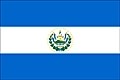 Repubblica diSito Internet: www.embasalvaroma.com	Festa Nazionale 15 SettembreCancelleria	Via G. Castellini, 13 - 00197 Roma Tel.: 068076605 Fax: 068079726Email: embajadaitalia@rree.gob.svSezione Consolare	Via Giuseppe Ferrari, 4 - 00195 Roma Tel.: 068076605Email: secretariaconsulado@tiscali.itS.E. EFREN ARNOLDO BERNAL CHEVEZ, Ambasciatore Straordinario e Plenipotenziario, (27/09/2021) Signor JUAN CARLOS STABEN BOILLAT, Ministro Consigliere, (12/12/2022)Signora LAURA DEL CARMEN ESCOBAR SANCHEZ, Consigliere, (02/11/2020) Signor JAIME ALBERTO VALLE GUILLEN, Consigliere, (22/03/2021)Signor CARLOS EDUARDO SOSA ESCOBAR, Consigliere, (15/11/2021)EMIRATI ARABI UNITI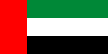 Sito Internet:	Festa Nazionale 2 DicembreCancelleria	Piazza della Croce Rossa, 3 - 00161 Roma Tel.: 0636306100 Fax: 0636306155Email: RomeEMB@mofaic.gov.aeSezione Consolare	Via della Camilluccia, 492 - 00135 Roma Tel.: 0636306100 Fax: 0636306155Email: RomeEMB@mofaic.gov.aeUfficio Addetto Militare	Via della Camilluccia, 492 - 00135 RomaSignor ALI KHALIFA AHMAD ROUM ALNUAIMI, Terzo Segretario, (08/10/2018) Signor NASIR AHMED NASIR A. ALKHAJEH, Terzo Segretario, (02/02/2019) Signor KHALED AHMED EISSA ALKAIT AL-ALI, Addetto, (17/01/2022)Signor IBRAHIM ALI SAEED ALSHARHAN ALNUAIMI, Terzo Segretario, (18/07/2016), Incaricato d'Affari a.i., (03/12/2022) Signor MOHAMMED DEHAI KHALIFA D. ALKAABI, Addetto, (20/09/2021)Signor SAEED ALI SAEED ALI ALSHAMSI, Addetto, (02/03/2020)Signor AADEL ZAID BADER ABDULLA ALDHUHOORI, Addetto, (23/06/2022) Signor AHMED RASHID SAEED AHMED ALDARMAKI, Addetto, (19/09/2022)ERITREA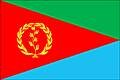 Stato diSito Internet:	Festa Nazionale 24 MaggioCancelleria	Via Savoia, 80 - 00198 Roma Tel.: 0642741293Email: segreteria@embassyoferitrea.itSezione Consolare	Via Savoia, 80 - 00198 Roma Tel.: 0642741293Email: segreteria@embassyoferitrea.itS.E. FESSAHAZION PIETROS MENGHISTU, Ambasciatore Straordinario e Plenipotenziario, (17/09/2014) Signor ASMEROM KIDANE TECLEGHIORGHIS, Consigliere, (14/11/2016)Signor HAILE OGBAZGHI TECLE, Primo Segr. Aff.Consolari, (07/01/2015) Signora MARTA YACOB NEDELE, Terzo Segretario, (05/04/2018)Signor TEKLE BERAKI TESFAMARIAM, Addetto Aff. Commerciali, (22/06/2009)ESTONIA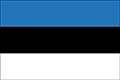 Repubblica diSito Internet: https://rome.mfa.ee/	Festa Nazionale 24 FebbraioCancelleria	via Clitunno, 34-36 - 00198 Roma Tel.: +390684407510Email: embassy.rome@mfa.eeSezione Consolare	via Clitunno, 34-36 - 00198 Roma Tel.: 0684407510Email: embassy.rome@mfa.eeS.E. PAUL TEESALU, Ambasciatore Straordinario e Plenipotenziario, (24/09/2020) Signora MARIKA KRISTI LAMPI, Terzo Segretario, (01/08/2019)Signora ANNE MARDISTE, Consigliere, (01/08/2020)ESWATINI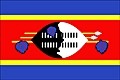 Regno diSito Internet:	Festa Nazionale 6 SettembreCancelleria	Buckingham Gate, 20 - Londra SW1E-6LB Tel.: 00442076306611 Fax: 00442076306564Email: enquiries@swaziland.org.ukETIOPIA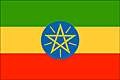 Repubblica Federale Democratica diSito Internet: www.ethiopianembassy.it	Festa Nazionale 28 MaggioCancelleria	Via A. Vesalio, 16 - 00161 Roma Tel.: 06441616307 Fax: 064403676Email: info@ethiopianembassy.itSezione Consolare	Via A. Vesalio, 16 - 00161 Roma Tel.: 06441616320 Fax: 0644291715Email: consular@ethiopianembassy.itS.E. Sig.ra DEMITU HAMBISA BONSA, Ambasciatore Straordinario e Plenipotenziario, (29/04/2021) Signor ASSEFA ABIYU SHIRANGO, Ministro Plenipotenziario, (13/01/2022)Signor GATLUAK TUT KHOT, Ministro Consigliere, (20/01/2022)Signor KABA URGESSA DINSSA, Ministro Plenipotenziario, (15/11/2021)Signor ABEBE GEBREMICHAEL HAILEMICHAEL, Ministro Consigliere, (11/11/2021) Signor NEGA KASSA WORKE, Ministro Consigliere, (29/11/2021)Signor TEMESGEN HORDOFA TOLASSA, Primo Consigliere, (13/12/2021) Signora YESHIHAREG ADMASU WORKU, Addetto, (01/12/2021)Signor DESSALEGN MEKONNEN MENGISTU, Primo Segretario, (29/11/2021) Signor ADDISU MELKAMU KEBEDE, Secondo Segretario, (29/11/2021)FIGI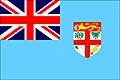 Repubblica diSito Internet:	Festa Nazionale 10 OttobreCancelleria	92-94 Square Plasky - 1030 BruxellesTel.: 003227369050 003227360915 003227326607 Fax: 003227361458Email: info@fijiembassy.beS.E. DEO SARAN, Ambasciatore Straordinario e Plenipotenziario, (03/03/2016)FILIPPINE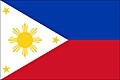 Repubblica delleSito Internet: www.romepe.dfa.gov.ph	Festa Nazionale 12 GiugnoCancelleria	Via Aurelia, 290a - 00165 Roma Tel.: 0639746622 Fax: 0639740872Email: rome.pe@dfa.gov.ph romepe.admin@dfa.gov.phSezione Consolare	Via Aurelia, 290a - 00165 RomaTel.: +39 0639746621 Fax: 0639740872Email: rome.pe@dfa.gov.phUfficio Affari Agricoli	Via Aurelia, 290a - 00165 Roma Tel.: 06 54224078Email: agri.romepe@gmail.com Signora NINA CAINGLET, Ministro, (18/03/2021)Signora DONNA CELESTE FELICIANO-GATMAYTAN, Ministro Plenipotenziario, (06/06/2021) Signora NADINE ROSARIO MORALES, Terzo Segretario, (17/03/2017)Signora MA. CLARIBEL OCHOA, Terzo Segretario, (17/01/2019) Signora JOSYLINE JAVELOSA, Addetto Affari Agricoli, (01/07/2021) Signor MARCELINO JR. SOLANO, Addetto, (16/11/2021)Signora JOSEFINA DON, Addetto, (17/05/2017) Signor JOEY ESPOLONG, Addetto, (17/12/2017) Signor AUGUSTUS PALAGUD, Addetto, (26/12/2021)Signora JEANY MACADANGDANG, Addetto, (18/07/2022) Signora LARA DOMINIQUE DE JESUS, Addetto, (17/03/2018)Signora WENNIE BERGANIO, Addetto, (19/07/2020) Signora HANEY LYNN SICLOT, Addetto, (29/05/2017) Signor CHARLIE CINCO, Addetto, (17/09/2021) Signor REY SAMBITAN, Addetto, (24/04/2021) Signora NORLITA LUGTU, Addetto, (19/03/2019)Signora RENEE SELINE LOPEZ, Addetto, (22/08/2021)FINLANDIA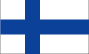 Repubblica diSito Internet: www.finlandia.it	Festa Nazionale 6 DicembreCancelleria	Via Lisbona, 3 - 00198 Roma Tel.: 06852231 Fax: 068540362Email: sanomat.roo@formin.fiSezione Consolare	Via Lisbona, 3 - 00198 Roma Tel.: 06852231 Fax: 068540362Email: sanomat.roo@formin.fiS.E. Sig.ra PIA RANTALA-ENGBERG, Ambasciatore Straordinario e Plenipotenziario, (06/09/2019) Signor ILKKA HENRIK NORDBERG, Ministro Consigliere, (01/08/2020)Signor ANDREA JOHANNES UMBERTO TANZI-ALBI, Secondo Segretario, (13/10/2022) Signora TANJA MARIKA GRÉN, Ministro Consigliere, (01/08/2021)Signor ANSSI JUHANI OLAVI MUNKKI, Add. Dif. Eser. Mar. Aer., (01/08/2020)Signora VIIVI KAROLIINA KUVAJA, Secondo Segretario, (01/08/2022)Signora SILVA MARJUKKA PAANANEN, Consigliere Aff. Commer., (15/06/2021) Signora HANNA-RIIKKA ELINA LAURÉN, Consigliere Aff. Commer., (15/06/2021) Signora VIRPI JOHANNA SORMUNEN, Secondo Segretario, (01/08/2021) Signora SUSA ANNA BHARWANI, Addetto, (01/06/2020)FRANCIA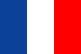 Repubblica FranceseSito Internet: www.ambafrance-it.org	Festa Nazionale 14 LuglioCancelleria	Piazza Farnese, 67 - 00186 Roma Tel.: 06686011 Fax: 0668601360Email: chancellerie.rome-amba@diplomatie.gouv.frSezione Consolare	Via Giulia, 251 - 00186 Roma Tel.: 06686011 Fax: 0668601254Ufficio Militare	Corso Rinascimento, 52 - 00186 RomaUfficio Commerciale	Piazza Farnese, 48-2°p. int.5 - 00186 Roma Tel.: 0668191501 Fax: 066897027Ufficio Tecnico	Via Giulia, 255 - 00186 RomaServizio Coop. Tec. Int. Polizia	via Giulia, 251 - 00186 RomaTel.: 06686011Ufficio Affari Sociali	Piazza Farnese, 67 - 00186 Roma Tel.: 06686011S.E. CHRISTIAN MASSET, Ambasciatore Straordinario e Plenipotenziario, (21/09/2017) Signora MARINA, MICHELLE,ODILE GUIHENEUF, Addetto, (01/09/2022)Signora VICTOIRE, GENEVIEVE, MARIE LEFEBVRE, Consigliere Aff. Politici, (01/09/2022) Signor BENOIT BERNARD, Addetto Marina, (30/07/2022)Signor FABRICE FOURMY, Secondo Segr. Aff.Consol., (25/08/2022)Signora PAULINE,LOUISE,MARIE BLANCHET, Addetto Aggiunto, (01/09/2022) Signor JÉRÉMY TOUZET, Addetto, (01/09/2022)Signor CHRISTOPHE, PIERRE LEMOINE, Ministro Consigliere, (19/08/2019) Signor PIERRE GOUDIN, Consigliere, (01/06/2022)Signor CHRISTOPHE, JEAN, MARCEL ARNAUD, Primo Segretario, (29/08/2022) Signora CLAIRE, EMILIE, ANNE THUAUDET, Consigliere Aff.Culturali, (01/09/2020) Signora AGNÈS, CÉCILE, YVONNE BLASSELLE, Primo Segretario, (04/09/2019) Signora MYRIAM GIL, Consigliere per la Stampa, (01/09/2020)Signor CLÉMENT, PAUL, ARTHUR HERVE, Primo Segr. Aff.Consolari, (01/09/2021) Signor THIERRY J. D. ZARRELLA, Addetto, (01/09/2021)Signor LAURENT DELFOUR, Addetto, (01/09/2020) Signor ERIC, MARIE TROUILLEUX, Addetto, (01/09/2020)Signor XAVIER, PIERRE, SERGE OZANNE, Addetto, (02/09/2019)Signor SYLVAIN, GÉROME GORAWSKI, Secondo Segretario, (01/09/2021) Signor FRANÇOIS, SIMON, LUCIEN MARGUERY, Addetto, (02/09/2019)Signor JÉRÔME THEILLIER, Addetto Difesa Esercito, (01/09/2021)Signor CÉDRIC, PATRICK CHAIGNEAU, Addetto Difesa Aggiunto, (27/07/2020) Signor FREDERIC, MICHEL, REGIS KAPLAN, Min. Cons. Aff. Commer., (07/01/2021)Signor HERVÉ, PIERRE-HENRI DUPONT, Addetto Difesa Aggiunto, (01/09/2021) Signor JEAN-PASCAL FAYOLLE, Consigliere Aff. Agricoli, (01/10/2020)Signora STÉPHANIE, GUILLEMETTE, G. FELIX, Addetto, (01/09/2020)Signor CHRISTOPHE CENCIG, Addetto Aggiunto, (07/10/2019)Signor CYRIL, CLAUDE, GUY DE WARREN, Primo Segretario, (02/09/2021) Signor PIERRE, JOSEPH, MARIO MERLINI, Secondo Segretario, (02/08/2021) Signor SAMY, IVAN STOURDZE, Addetto, (01/09/2020)Signora BRIGITTE, CLAUDE, MICHELLE MARIN, Addetto, (01/09/2019)GABON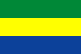 Repubblica GaboneseSito Internet:	Festa Nazionale 17 AgostoCancelleria	Lungotevere Michelangelo, 9 - 00192 Roma Tel.: 06 52729121Email: ambagabonrome@gmail.comSezione Consolare	LUNGOTEVERE MICHELANGELO, 9 - 00192 Roma Tel.: 0652729121Email: ambagabonrome@gmail.comS.E. FLAVIEN ENONGOUE, Ambasciatore Straordinario e Plenipotenziario, (26/11/2021) Signora CHANTAL MOUKOUTOU LEGNONGO, Primo Consigliere, (03/12/2015)Signora FELICITÉ DJOUAH, Consigliere Aff. Commer., (16/11/2015) Signor JOEL DÉSIRÉ ADJAYENO, Consigliere, (07/10/2019) Signora MARTINE LENGARA, Addetto Aggiunto, (04/11/2019) Signora LUCIENNE MAGNI MAKITA, Addetto Aggiunto, (17/02/2020)GAMBIA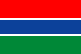 Repubblica delSito Internet: www.gambiaembassy.es	Festa Nazionale 18 FebbraioCancelleria	Calle Hernàndez Iglesias, 20b - 28027 Madrid Tel.: 0034914361792 Fax: 0034914087529Email: info@gambiaembassy.esS.E. LANG YABOU, Ambasciatore Straordinario e Plenipotenziario, (25/06/2014)GEORGIA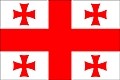 Sito Internet: http://italy.mfa.gov.ge	Festa Nazionale 26 MaggioCancelleria	Via Del Plebiscito, 102 - 00186 Roma Tel.: 0645540280Email: rome.emb@mfa.gov.geSezione Consolare	Piazza Grazioli, 15 - 00186 Roma Tel.: 0645540281Email: cons.rome@mfa.gov.geS.E. KONSTANTINE SURGULADZE, Ambasciatore Straordinario e Plenipotenziario, (21/01/2019) Signor IRAKLI VEKUA, Ministro Plenipotenziario, (29/01/2021)Signora NATALIA KORDZAIA, Primo Consigliere, (01/08/2020) Signor DAVID GOMARTELI, Consigliere, (20/12/2019)Signor VLADIMER BORTSVADZE, Ufficiale di collegamento, (31/12/2021) Signora TEA CHKHAIDZE, Consigliere, (18/05/2021)Signora TAMAR GIORGOBIANI, Consigliere Aff.Consolari, (12/12/2022) Signora MAKA GURGENIDZE, Primo Consigliere, (01/12/2022)GERMANIA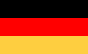 Repubblica Federale diSito Internet: www.rom.diplo.de	Festa Nazionale 3 OttobreCancelleria	Via San Martino della Battaglia, 4 - 00185 Roma Tel.: 06492131 Fax: 064452672Email: info@rom.diplo.deSezione Consolare	Via San Martino della Battaglia, 4 - 00185 Roma Tel.: 06492131 Fax: 0649213320Email: info@rom.diplo.deS.E. VIKTOR ELBLING, Ambasciatore Straordinario e Plenipotenziario, (10/09/2018) Signora MARIA ADEBAHR, Ministro Plenipotenziario, (01/07/2021)Signor ANDREAS WERNER KRUGER, Ministro Consigliere, (16/08/2022) Signor MARKUS WOELKE, Primo Cons. Aff. Politici, (04/07/2022)Signor THOMAS REIBERLING, Add. Dif. Eser. Mar. Aer., (01/09/2022) Signor MARCUS BURMEISTER, Consigliere, (01/07/2021)Signor DIRK-UWE BORMANN, Consigliere, (03/08/2020)Signor BENEDIKT GRODAU, Consigliere Aff. Commer., (02/09/2021) Signor STEFAN LAETSCH, Consigliere, (19/07/2019)Signor ALEXANDER CLAUS MICHAEL SCHMITT, Consigliere, (06/08/2018)Signora NIKOLA KATRIN LAFRENZ, Consigliere, (09/08/2021) Signora SARAH BEGA, Consigliere, (01/09/2022)Signora ELISABETTA FIORENTINO, Consigliere economico commerciale, (16/02/2022) Signora CORINNA SANDER HELLWIG, Consigliere, (01/04/2022)Signor ACHIM SCHREINER, Primo Segretario, (02/05/2022)Signora PETRA DORIS SCHMELZER, Secondo Segr. Aff.Consol., (30/08/2019) Signor FABIO FREUD, Secondo Segr.Aff.Politici, (10/08/2020)Signora BETTINA TENHAAF, Primo Segretario, (03/08/2020) Signor HANNES SCHLOSSER, Terzo Segretario, (03/06/2020) Signor FRANK HORST, Primo Segretario, (21/07/2021) Signora PETRA PAVELKA, Secondo Segretario, (29/07/2022)Signora EVA DA SILVA, Primo Segr. Aff.Consolari, (29/07/2022)Signora STEPHANIE CLAUDIA BENKE, Primo Segr. Aff. Commer., (20/07/2021) Signor FRANK SEBASTIAN ADAM, Terzo Segretario, (16/05/2022)Signor MITJA MERTENS, Primo Segr. Aff. Politici, (23/07/2021) Signor THORSTEN DOERING, Addetto, (07/06/2021)Signora SONJA BRIGITTE BAUER, Addetto, (22/07/2019) Signor LOTHAR WINFRIED PARZELLER, Addetto, (12/09/2022)Signor THOMAS ESCHNER, Addetto, (20/07/2020)Signor SIXT-HASSO ALEXANDER VON KAPFF, Terzo Segretario, (02/03/2020) Signora MAREI MUELLER, Addetto Affari Consolari, (16/07/2021)Signor WOLFGANG PAVELKA, Addetto, (29/07/2022) Signora HELGA KUCKARTZ, Addetto, (20/08/2019)Signora ANDREA K. RUBNER, Addetto Aggiunto, (28/07/2021) Signora SUSANNE MARGARETE HOCK, Addetto, (13/07/2021)Signor ALESSANDRO FUSARELLI, Addetto Aggiunto, (03/06/2019) Signor KAI AHLERS, Addetto, (21/07/2021)Signora YVONNE DAHM, Addetto Affari Consolari, (17/07/2019) Signora REBECCA-SAHRA HAZRAT, Addetto Aggiunto, (29/07/2019)Signor FREDERIK J. C. KLAUSTERMEYER, Addetto Aggiunto, (23/07/2021) Signora SASKIA NATHALIE SOFSKY, Addetto Aggiunto, (17/06/2019) Signor ALEXANDER RAPHAEL BAUER, Addetto Aggiunto, (22/07/2019) Signora RITA ANNA SZLAUZYS-MANN, Addetto Aggiunto, (29/11/2022) Signor ARIAN SHAISI, Addetto Aggiunto, (03/06/2020)Signor HANS-GERD BARTENSTEIN, Addetto, (30/07/2019)Signor FRANZ KORSTEN, Addetto Aggiunto, (20/08/2019)GHANA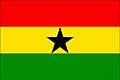 Repubblica delSito Internet: www.ghanaembassy.it	Festa Nazionale 6 MarzoCancelleria	Via Antonio Bertoloni, 19 - 00197 Roma Tel.: 068600215 / 0686216663Email: info@ghanaembassy.it / rome@mfa.gov.ghSezione Consolare	Via Ostriana, 4 - 00199 Roma Tel.: 0686217191 0686219307S.E. Sig.ra MERENE BENYAH, Ambasciatore Straordinario e Plenipotenziario, (14/11/2022) Signora MATILDA AKU ALOMATU OSEI-AGYEMAN, Ministro Plenipotenziario, (27/02/2023) Signor EDWARD KWAKU COFIE, Ministro Affari Consolari, (09/03/2020)Signora PHYLLIS MARTHA KLORKOR MENDS, Ministro Consigliere, (02/10/2018) Signor BAFFOUR KYEI, Ministro Plenipotenziario, (30/03/2021)Signor PHILIP VICTOR OBENG, Consigliere Aff.Consolari, (25/02/2019) Signor JULIUS ELI GOKA, Primo Segretario, (22/04/2019)Signora ALBERTA OWUSU, Primo Segr. Aff.Consolari, (01/09/2021) Signora KATE EFUA ARMAH, Primo Segretario, (23/03/2023) Signora JACQUELINE APPIAH, Secondo Segretario, (26/10/2020)Signor EBENEZER NII KPAKPO ALLOTEY, Secondo Segr. Aff.Consol., (22/10/2022)GIAMAICA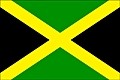 Sito Internet:	Festa Nazionale 6 AgostoCancelleria	36, Rue de Lausanne - 1201 GinevraTel.: 0041229080760 0041227315780 Fax: 0041227384420Email: info@jamaicamission.chS.E. WAYNE MCCOOK, Ambasciatore Straordinario e Plenipotenziario, (25/06/2014)GIAPPONE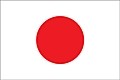 Sito Internet: www.it.emb-japan.go.jp	Festa Nazionale 23 FebbraioCancelleria	Via Quintino Sella, 60 - 00187 Roma Tel.: 06487991 Fax: 064873316Email: giappone@ro.mofa.go.jpSezione Consolare	Via Quintino Sella, 60 - 00187 Roma Tel.: 06487991 Fax: 064873316Email: giappone@ro.mofa.go.jpS.E. SATOSHI SUZUKI, Ambasciatore Straordinario e Plenipotenziario, (12/01/2023) Signor HIRONORI SUZUKI, Ministro Consigliere, (17/08/2020)Signor TSUKASA HIROTA, Ministro, (18/09/2020)Signor YOSHIHIRO KURAYA, Ministro Consigliere, (04/06/2021) Signor YOSHIHISA YAMASAKI, Consigliere, (21/07/2020) Signora HARUYO KAWAGOE, Consigliere, (09/11/2021)Signor YORIO ITO, Consigliere, (11/10/2021)Signor TAKAHIRO TEZUKA, Primo Segretario, (30/11/2022) Signor KOJI MATSUDA, Primo Segretario, (30/07/2020) Signor MASASHI ABE, Add. Dif. Eser. Mar. Aer., (07/06/2021) Signora CHIHARU UMEZAWA, Primo Segretario, (18/11/2022) Signor SATOSHI TAKARABE, Primo Segretario, (23/07/2020) Signor YUTAKA SHIBUYA, Primo Segretario, (04/04/2022)Signora MARIKO SHIKAKURA, Primo Segretario, (30/11/2018) Signor HIROYUKI OURA, Primo Segretario, (24/01/2019) Signor YUKI MORITA, Primo Segretario, (13/12/2021)Signor SHO SASAMOTO, Primo Segretario, (03/06/2021)Signor YASUAKI MURAKAWA, Secondo Segretario, (22/09/2020) Signor MASAMICHI YAMASHITA, Primo Segretario, (09/09/2020) Signora MAYUMI KANAMARU, Secondo Segretario, (01/03/2021) Signora MICHIKO WATANABE, Secondo Segretario, (22/07/2020) Signor SHIGEKI ITO, Secondo Segretario, (22/03/2021)Signora RISA SAIJO, Primo Segretario, (22/10/2021)Signor KAZUKI HAGIMINE, Secondo Segretario, (07/10/2021) Signor HIROKI EBINA, Secondo Segretario, (17/06/2022) Signora HARUKA KOBAYASHI, Terzo Segretario, (12/07/2018)Signor KOTA ONO, Terzo Segretario, (03/08/2020)GIBUTI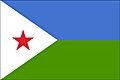 Repubblica diSito Internet:	Festa Nazionale 27 GiugnoCancelleria	Rue E. Menier, 26 - 75116 ParigiTel.: 0033147274922 Fax: 0033145535053Email: ambassade.djibouti@free.frS.E. AYEID MOUSSEID YAHYA, Ambasciatore Straordinario e Plenipotenziario, (29/04/2015)GIORDANIA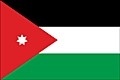 Regno Hascemita diSito Internet:	Festa Nazionale 25 MaggioCancelleria	Via Giuseppe Marchi, 1/b - 00161 Roma Tel.: 0686205303-4-5 Fax: 068606122Email: roma@fm.gov.joSezione Consolare	Via Giuseppe Marchi, 1/b - 00161 Roma Tel.: 0686205303-4-5 Fax: 068606122Email: roma@fm.gov.joUfficio Culturale	Via Giuseppe Marchi, 1/B - 00161 Roma Tel.: 0686205303-4-5 Fax: 068606122S.E. KAIS ABU DAYYEH, Ambasciatore Straordinario e Plenipotenziario, (12/05/2022) Signor NIDAL TALAL MOHAMMAD AL SHARAIRI, Ministro Plenipotenziario, (01/09/2022) Signor LAITH IBRAHIM A. OBEIDAT, Primo Segretario, (01/09/2019)Signor KHALED ADEL SALH ABU HAMMOUR, Addetto Affari Agricoli, (28/08/2021)GRAN BRETAGNA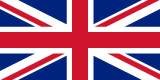 Regno Unito di Gran Bretagna e Irlanda del NordSito Internet: www.ukinitaly.fco.gov.uk	Festa Nazionale 17 GiugnoCancelleria	Via XX Settembre, 80/a - 00187 Roma Tel.: 0642200001 Fax: 0642202333Email: ufficiopolitico@fco.gov.ukSezione Consolare	Via XX Settembre, 80/a - 00187 Roma Tel.: 0642200001 Fax: 0642202334Email: Rome.ConsularEscalations@fcdo.gov.ukUfficio Stampa	Via XXSettembre, 80/a - 00187 Roma Tel.: 0642200001 Fax: 064873324Email: InfoRome@fco.gov.ukS.E. EDWARD DAVID GERALD LLEWELLYN, Ambasciatore Straordinario e Plenipotenziario, (07/04/2022) Signora ELEANOR JANE SANDERS, Ministro, (01/10/2019)Signora RACHEL LAUNAY, Consigliere Aff.Culturali, (02/01/2020) Signora SARAH DAWN JOY CLAYTON, Consigliere, (02/09/2019)Signora ALISON JENNY LOUISE KERR, Consigliere Aff. Politici, (29/08/2022) Signora OLIVIA DENISE PRESTON, Consigliere Aff. Politici, (25/04/2022) Signora HELEN ELIZABETH MARAIS, Consigliere, (16/07/2018)Signor PETER LEWIS CLASEN, Consigliere, (18/07/2022) Signor PHILIP STEPHEN BROWN, Consigliere, (15/08/2022)Signor CAMERON MARK BALLESTER, Primo Segr. Aff. Politici, (02/11/2020) Signor ADRIAN MICHAEL MUDGE, Addetto Marina Aeron., (02/08/2021) Signor PAUL MARTIN GASTON, Primo Segr. Aff. Politici, (18/07/2022)Signor VINCENT PAUL VENTUROTTI, Secondo Segr.Aff.Politici, (31/01/2022) Signor CHRISTOPHER RICHARD WORDSWORTH, Consigliere, (02/12/2019)Signor CHRISTOPHER JASON BREALEY, Primo Segr. Aff. Politici, (17/09/2018) Signora SALLY ANN CULLEN, Ufficiale di collegamento, (30/06/2001)Signor MATTHEW JAMES TOMSON SMITH, Addetto Difesa Esercito, (01/08/2022) Signor PETER BARRY OLDFIELD, Ufficiale di collegamento, (21/09/2020)Signora ANYA KATHARINA CARDWELL, Secondo Segr.Aff.Politici, (06/09/2021) Signora SARAH LOUSIE MARSH, Secondo Segr.Aff.Politici, (27/02/2023)Signor LAURENCE JAMES DONAGHY, Secondo Segr.Aff.Politici, (06/09/2021) Signor LIAM KENNETH WIESE, Secondo Segretario, (01/09/2021)Signor CHRISTOPHER THOMAS EDWARD DAVIES, Secondo Segr.Aff.Politici, (14/09/2020) Signora ALEXANDRA LUCY SULLIVAN, Terzo Segr. Aff. Politici, (22/07/2019)Signora CHRISTINE KELLY, Secondo Segr.Aff.Politici, (22/03/2021)Signora MARIE HELEN LOUGHRAN, Ufficiale di collegamento, (12/07/2021) Signor BRENDAN ALLAN SHEPHERD, Ufficiale di collegamento, (06/09/2021) Signor STEPHEN GILBERT BALL, Ufficiale di collegamento, (22/07/2019) Signor JOHN JAMES BONNING, Ufficiale di collegamento, (06/09/2021) Signora VICTORIA EMMA COOK, Ufficiale di collegamento, (03/05/2021)GRECIA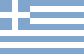 Repubblica EllenicaSito Internet: www.mfa.gr/italy	Festa Nazionale 25 MarzoCancelleria	Viale G. Rossini, 4 - 00198 Roma Tel.: 068537551Email: gremb.rom@mfa.grSezione Consolare	Viale G. Rossini, 4 - 00198 Roma Tel.: 0685375580 Fax: 0680692298Email: grcon.rom@mfa.grUfficio Addetto Difesa	Viale Gioacchino Rossini, 4 - 00198 RomaTel.: 068412859 Fax: 0685354014Email: defatt_it@hndgs.mil.grUfficio Economico Commerciale	Viale G. Rossini, 4 - 00198 RomaTel.: 0685375550Email: ecocom-rome@mfa.grUfficio Stampa	Viale G. Rossini, 4 - 00198 Roma Tel.: 068546224 Fax: 0685375569Email: press.rom@mfa.grS.E. Sig.ra ELENI SOURANI, Ambasciatore Straordinario e Plenipotenziario, (12/05/2022) Signora DESPINA KOUKOULOPOULOU, Ministro Plenipotenziario, (21/08/2020)Signora CHRISTINA KARAGIORGA, Primo Consigliere, (04/09/2021) Signora ELENI PORICHI, Primo Consigliere, (04/07/2019)Signor PANAGIOTIS ZARAGKAS, Ministro Aff. Commerciali, (09/07/2019) Signora PARASKEVI KABOUROGLOU, Consigliere Aff. Commer., (18/11/2019) Signor IOANNIS KARAMANIS, Add. Dif. Eser. Mar. Aer., (08/07/2020)Signora DIMITRA MAZARAKI ROSSIDI, Consigliere per la Stampa, (14/10/2021)Signora CHRISTINA ARGIROPOULOU, Consigliere economico commerciale, (17/09/2018) Signora ANGELIKI KOLOKYTHA, Segretario di Ambasciata, (09/10/2020)Signora EIRINI KIOULAFI, Primo Segretario, (01/09/2022)Signora AIKATERINI ANASTASIA POULIANITI ZAGKLAVARA, Secondo Segretario, (10/10/2021) Signor DIMITRIOS ZAREIFOPOULOS, Addetto, (26/09/2022)Signora ELEFTHERIA MARAGKOU, Addetto, (21/07/2022)Signor THEODOROS THEODOROPOULOS, Addetto, (11/09/2022) Signor ANASTASIOS THEOFILOGIANNAKOS, Addetto, (19/03/2018)Signora ELENI KOSTOPOULOU, Addetto, (06/11/2020) Signora FOTINI BINIARI, Addetto, (11/10/2022)GRENADA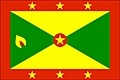 Sito Internet:	Festa Nazionale 7 FebbraioGUATEMALA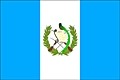 Repubblica delSito Internet:	Festa Nazionale 15 SettembreCancelleria	via Arenula, 83 - 00186 Roma Tel.: 0636381143 - 06 3629 9091Email: embitalia@minex.gob.gtSezione Consolare	Via Arenula, 83 - 00186 Roma Tel.: 06 36381143 - 06 36299091Email: embitalia@minex.gob.gtS.E. Sig.ra OLGA MARIA PEREZ TUNA, Ambasciatore Straordinario e Plenipotenziario, (09/03/2023) Signora CECILIA BEATRIZ CACERES VALDEZ, Primo Segr. Aff.Consolari, (11/02/2022)Signor VICTOR HUGO GIRÓN GUZMÁN, Secondo Segretario, (06/09/2021)GUINEA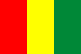 Repubblica diSito Internet:	Festa Nazionale 2 OttobreCancelleria	Via Adelaide Ristori, 9/b-13 - 00197 Roma Tel.: 068078989 Fax: 068077588Email: ambaguineerome1@virgilio.itSezione Consolare	Via Adelaide Ristori, 9/b-13 - 00197 Roma Tel.: 068078989 Fax: 068075569Signor ABDOULAYE TRAORE, Consigliere, (21/02/2005), Incaricato d'Affari a.i., (29/06/2022) Signor MOHAMED NASSIR CAMARA, Consigliere, (07/01/2014)Signora FATOUMATA FOFANA EP CAMARA, Primo Segretario, (15/01/2018) Signor TAMBA TOLNO, Primo Segretario, (05/05/2021)GUINEA BISSAU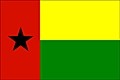 Sito Internet:	Festa Nazionale 24 SettembreCancelleria	Rua de Alcolena, 17/A 1400 - 004 Lisbona Tel.: 00351211926230 Fax: 00351211926231Email: embaixadaguinebissau.pt@gmail.ptGUINEA EQUATORIALE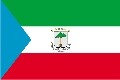 Repubblica dellaSito Internet:	Festa Nazionale 12 OttobreCancelleria	Via Bruxelles, 59/A - 00198 Roma Tel.: 068555428 Fax: 0685305685Email: embaregeitalia@gmail.comS.E. Sig.ra CECILIA OBONO NDONG, Ambasciatore Straordinario e Plenipotenziario, (26/07/2007) Signor MATEO NSOGO NGUERE MICUE, Ministro Consigliere, (03/01/2013)Signor JOSE TEOFILO ESONO ASANGONO, Consigliere, (09/03/2018) Signora MERCEDES SERICHE WIABUA, Primo Segretario, (25/06/2015)Signora MARIA GORETTI AYINGONO EKOMO NZANG, Addetto Affari Consolari, (18/12/2014) Signora RESTITUTA OYANA ELA NGUIE, Addetto, (11/02/2015)GUYANA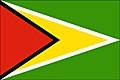 Repubblica Cooperativistica dellaSito Internet:	Festa Nazionale 23 FebbraioCancelleria	Rue de Pré-de-la-Bichette, II piano - 1202 Ginevra Tel.: 0041227301790 Fax: 0041227301792Email: pmog.gv@gmail.comSignor NEVILLE TOTARAM, Ambasciatore, (01/07/2020), Incaricato d'Affari a.i., (01/07/2020) Signora BEVON MC DONALD, Primo Segretario, (01/03/2015)HAITI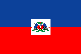 Repubblica diSito Internet:	Festa Nazionale 1 GennaioCancelleria	Via di Villa Patrizi, 7-7A - 00161 RomaTel.: 0644254106 0644254107 Fax: 0644254208Email: segreteria@ambhaiti.itSezione Consolare	Via di Villa Patrizi, 7/7A - 00161 RomaTel.: 0644254106 0644254107 Fax: 0644254208Email: segreteria@ambhaiti.itSignor EMMANUEL CHARLES, Ministro Consigliere, (03/06/2013), Incaricato d'Affari a.i., (03/06/2013) Signor JEAN BONY ALEXANDRE, Ministro Consigliere, (13/01/2020)Signora ANDRELLE JEAN BAPTISTE, Consigliere, (26/10/2020) Signora NOVA PIERRE, Primo Segretario, (24/11/2020)HONDURAS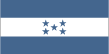 Repubblica diSito Internet:	Festa Nazionale 15 SettembreCancelleria	Via Emanuele Gianturco, 5 – int. 3 - 00196 Roma Tel.: 063207236 Fax: 063207973Email: embajada@embajadahonduras.itS.E. ERNESTO PUMPO, Ambasciatore Straordinario e Plenipotenziario, (22/09/2022) Signor CANDE DAVID REYES PEREZ, Ministro, (28/07/2022)Signora MARIA DEL PILAR LEONOR AGUILAR GUERRERO, Min. Cons. Aff. Consolari, (02/08/2022)Signor RENE GUILLERMO AMADOR PADILLA, Ministro Consigliere, (27/10/2022) Signora MAYRA ARACELY REINA ORTEGA, Consigliere Aff.Consolari, (14/06/2021) Signora KAREN VIVIANA ZELAYA PORTILLO, Terzo Segretario, (09/11/2020)Signora MARIA ALEJANDRA BENDAÑA ESPINOZA, Addetto Affari Agricoli, (14/06/2021)INDIA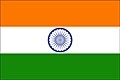 Sito Internet: www.indianembassyrome.gov.in	Festa Nazionale 26 GennaioCancelleria	Via XX Settembre, 5 - 00187 Roma Tel.: 064884642-3-4-5 Fax: 064819539Email: admn.rome@mea.gov.in; accounts.rome@mea.gov.in; admn1.rome@mea.gov.inSezione Consolare	Via XX Settembre, 5/2 - 00187 Roma Tel.: 064884642-3-4-5 Fax: 064819539Email: cons.rome@mea.gov.inSezione Commerciale	Via XX Settembre, 5 - 00187 Roma Tel.: 064884642-3-4-5 Fax: 064819539Email: commercial1.rome@mea.gov.inS.E. Sig.ra NEENA MALHOTRA, Ambasciatore Straordinario e Plenipotenziario, (24/09/2020) Signor AMARARAM GUJAR, Ministro Plenipotenziario, (05/01/2023)Signor DEEPANKAR ., Primo Segretario, (26/11/2020) Signor SUBBU RAMESH, Secondo Segretario, (22/07/2021)Signor VIRENDER SINGH SALARIA, Add. Dif. Eser. Mar. Aer., (05/08/2021)Signor VIJAYAKUMAR SAKTHIVEL, Secondo Segretario, (25/06/2021) Signor SHAMBHU AMITABH, Secondo Segretario, (21/12/2020) Signor SOUMITRA MONDAL, Secondo Segretario, (17/06/2021) Signor BINOD KUMAR, Addetto, (02/09/2022)Signor KRISHAN MURARI, Addetto, (28/01/2022) Signor KUMAR KAUSHAL, Addetto, (29/08/2019) Signor ADITYA KUMAR BHATI, Addetto, (02/11/2021)INDONESIA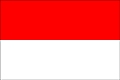 Repubblica diSito Internet: http://www.kemlu.go.id/rome	Festa Nazionale 17 AgostoCancelleria	Via Campania, 55 - 00187 Roma Tel.: 064200911 Fax: 064880280Email: roma.kbri@kemlu.go.idSezione Consolare	Via Campania, 55 - 00187 Roma Tel.: 064200911 Fax: 064880280Email: konsuler.roma@kemlu.go.itUfficio Addetto Difesa	Via Campania, 55 - 00187 Roma Tel.: 064200911 Fax: 064880280Email: athan.roma@kemlu.go.idUfficio Commerciale	Via Campania, 55 - 00187 Roma Tel.: 0642009165/6 Fax: 0642010428Email: atdag.roma@kemlu.go.idUfficio Affari Agricoli	Via Campania, 55 - 00187 Roma Tel.: 064200911Email: attani.roma@kemlu.go.idSignora LEFIANNA HARTATI FERDINANDUS, Ministro, (24/06/2021), Incaricato d'Affari a.i., (17/01/2023) Signor TAMEL VINSEN SINABUTAR, Ministro Consigliere, (30/01/2023)Signora ERMA RHEINDRAYANI, Consigliere, (24/02/2023)Signor AMINUDDIN ALBEK, Add. Dif. Eser. Mar. Aer., (19/11/2021) Signora DILLA TRIANTI RAMADHANI, Primo Segretario, (01/09/2022) Signora NENDA INASA FADHILAH, Primo Segretario, (01/09/2022) Signor PURNA CITA NUGRAHA, Primo Segretario, (01/02/2022) Signor GILANG GUMILAR, Primo Segretario, (27/02/2023)Signor GUILFORD CAESAR, Terzo Segretario, (02/08/2020)Signora SILVI CHARLOTE SUMANTI, Addetto Aff. Commerciali, (03/09/2019) Signor REDIATMA IHSAN SUPRIYADI, Primo Segretario, (27/02/2023) Signor SYAFRIL NAZRUL, Addetto, (06/02/2022)Signor SEPTIAN KURNIAWAN, Addetto, (29/08/2022) Signora RINI INDIYATI, Addetto Affari Agricoli, (17/02/2023)IRAN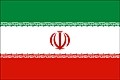 Repubblica Islamica dell'Sito Internet:	Festa Nazionale 11 FebbraioCancelleria	Via Nomentana, 361/363 - 00162 Roma Tel.: 0686328485-6-7 Fax: 0686328492Email: iranemb.rom@mfa.gov.irSezione Consolare	Via Nomentana, 363 - 00162 RomaTel.: 0686214478-79-80 Fax: 0686215287Email: iranconsulate.rom@mfa.gov.irUfficio Stampa	Via Nomentana, 361/363 - 00162 Roma Tel.: 0686328485-6-7Email: rom.media@mfa.gov.irUfficio Culturale	Via M. Pezzè Pascolato, 9 - 00135 Roma Tel.: 063052207-8 Fax: 063017341Email: iran@irancultura.itS.E. MOHAMED REZA SABOURI, Ambasciatore Straordinario e Plenipotenziario, (11/01/2023) Signor MOHAMMAD DARABI, Primo Consigliere, (01/03/2021)Signor MOHSEN SOVEIZI, Secondo Consigliere, (12/08/2021) Signor SAEED NADERI, Add. Dif. Eser. Mar. Aer., (26/11/2021)Signor MOHAMMAD TAGHI AMINI, Consigliere Aff.Culturali, (16/05/2020)Signor ALIREZA GHORBANPOUR NAJAFABADI, Primo Segr. Aff. Politici, (06/10/2022) Signor HASSAN ASADI NASAB, Secondo Segr. Aff.Consol., (18/01/2022)Signor SEYED MOSTAFA VAGHEFI, Terzo Consigliere, (02/01/2023) Signor AHMAD GHALANDARI, Primo Segr. Aff. Commer., (25/08/2022) Signora PARVIN MOAZAMI GOUDARZI, Addetto Stampa, (01/12/2022)IRAQ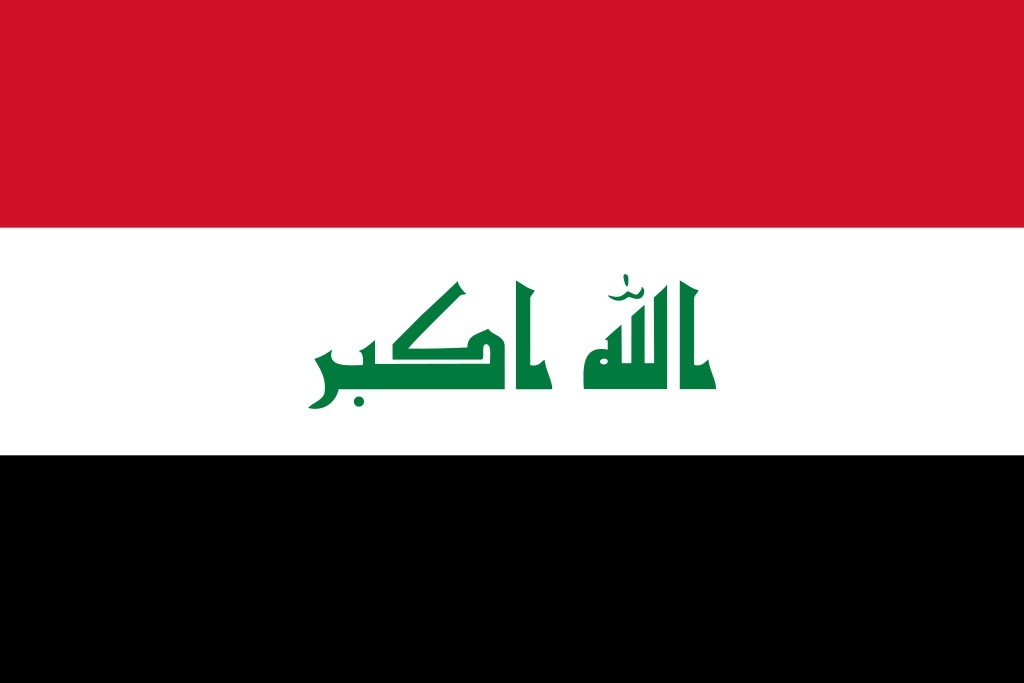 Repubblica dell'Sito Internet:Cancelleria	Via della Camilluccia, 355 - 00135 RomaTel.: 063014508 0635077281 Fax: 063014445Email: romemb@mofa.gov.iqSezione Commerciale	Via della Camilluccia, 355 - 00135 RomaTel.: 063014508 0635077281 Fax: 063014445S.E. SAYWAN SABIR MUSTAFA BARZANI, Ambasciatore Straordinario e Plenipotenziario, (22/09/2022) Signor AL-SUHAIL FAESAL SUHAIL M. BAQER, Consigliere, (12/08/2021)Signor ALI SHIMRAN HACHEM AL BAAY, Ministro Plenipotenziario, (22/08/2022) Signor NAJAH DHEYAB SALEH AL-SABBAGH, Ministro Plenipotenziario, (08/09/2022) Signora ZAINB ALI SALMAN AL-ASEFER, Primo Segretario, (12/08/2021)Signor MURTADHA RATEEB HATEM AL-AJWAD, Addetto Difesa, (02/02/2022) Signora NIBRAS RAAD KAMIL KAMIL, Secondo Segretario, (12/09/2022) Signor QAHTAN ADNAN SALIH AL-DOORI, Consigliere, (26/07/2021)Signor ZAID TARIK MOHAMMED AL-ANI, Primo Segretario, (07/09/2020) Signor HUSSEIN ABOOD KANBR AL-MALIKI, Addetto, (11/09/2020)Signor MUTHANNA MAHDI IBRAHIM AL-IGAB, Secondo Segretario, (25/07/2022) Signor OMER EMAD ABD ALMAJED AL JWAD, Secondo Segretario, (26/07/2021) Signor AHMED AMOORI ALI BAZA, Addetto Difesa Aggiunto, (27/01/2023) Signora RONAK FARIS MUSTAFA MUSTAFA, Primo Segretario, (09/11/2020)Signora LUBNA KHALEEL IBRAHEEM AL-MAFRACHI, Primo Segretario, (04/08/2021) Signor SAAD RAAD KHALIL KHALIL, Secondo Segretario, (26/11/2018)Signor AHMED OBAID JEBUR AL-MASOODI, Primo Segretario, (23/09/2021) Signor HAYDER QASIM NAJI NAJI, Terzo Segretario, (16/08/2017)Signor SADEQ JASIM MOHAMMED AL-DUJAILI, Terzo Segretario, (12/03/2021) Signor SALEH MUAYAD SALEH MAALA, Terzo Segretario, (09/05/2022)Signor RAAID MOHSIN DAWOOD ALMANSARAWI, Terzo Segretario, (08/07/2019) Signor RAJWAN FAISAL NAFEA DARRAJI, Addetto, (19/07/2019)Signora NIDHAL SEBRI HAMEED HAMEED, Addetto Aff. Commerciali, (07/10/2022) Signora DANIAH BASIM AKRAM ALRBEEDH, Addetto, (21/09/2022)IRLANDA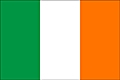 Sito Internet: https://www.dfa.ie/irish-embassy/italy/	Festa Nazionale 17 MarzoCancelleria	(Villa Spada) Via Giacomo Medici, 1 - 00153 Roma Tel.: 065852381 Fax: 065813336Email: embassyrome@dfa.ieSezione Consolare	(Villa Spada) Via Giacomo Medici, 1 - 00153 Roma Tel.: 065852381 Fax: 065813336Email: romeembassy@dfa.ieS.E. Sig.ra PATRICIA O'BRIEN, Ambasciatore Straordinario e Plenipotenziario, (13/12/2021) Signora CHIARA BRIDGET POPPLEWELL, Primo Segretario, (18/07/2019)Signora CAITRÍONA DE BÚRCA, Primo Segretario, (21/08/2020) Signor DAMIEN KELLY, Primo Segretario, (15/08/2022)Signora SIOBHÁN KELLY ANTONUCCI, Secondo Segr. Aff.Consol., (30/11/2021)ISLANDA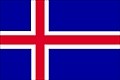 Repubblica d'Sito Internet: http://www.iceland.is/iceland-abroad/fr	Festa Nazionale 17 GiugnoCancelleria	Avenue Victor Hugo, 52 - 75016 Parigi Tel.: 0033144173285 Fax: 0033140679996Email: paris@mfa.isS.E. Sig.ra UNNUR ORRADÓTTIR-RAMETTE, Ambasciatore Straordinario e Plenipotenziario, (14/06/2021)ISRAELE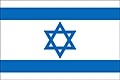 Stato d'Sito Internet: http://roma.mfa.gov.il	Festa Nazionale 29 AprileCancelleria	Via M. Mercati, 14 - 00197 Roma Tel.: 0636198500 Fax: 0636198555Email: cao-assistant@roma.mfa.gov.ilSezione Consolare	Via M. Mercati, 14 - 00197 RomaTel.: 0636198500 0636198541 Fax: 0636198584Email: cons5@roma.mfa.gov.ilUfficio Commerciale	Casella Postale, 1734 - 20123 MilanoS.E. ALON BAR, Ambasciatore Straordinario e Plenipotenziario, (14/11/2022) Signor ALON SIMHAYOFF, Ministro Plenipotenziario, (30/11/2020)Signor HANOCH AMEDI, Ministro, (28/07/2021)Signor LIAD ZAK, Add. Dif. Eser. Mar. Aer., (01/08/2022)Signor JONATHAN HADAR, Ministro Aff. Commerciali, (20/08/2018) Signor ALON ARAZI, Primo Segretario, (21/09/2020)Signor RAPHAEL SHLOMO SINGER, Ministro Consigliere, (25/07/2020) Signora SMADAR SHAPIRA, Primo Segretario, (15/07/2021)Signor IDAN MARCIANO, Consigliere, (12/08/2019)Signora ANAT LASHEVSKY, Primo Segretario, (01/08/2019) Signor URI ZIRINSKI, Primo Segretario, (17/08/2020)Signor ELAD ROTEM, Addetto, (18/07/2019)Signor CHARLE AVISHAY SHEMLA, Secondo Segretario, (02/08/2020) Signor OMER HASON, Addetto, (26/04/2022)Signor OMER SKITTEL, Addetto, (05/08/2016)Signora KALANIT TALYA GOREN PERRY(GOREN), Addetto, (05/08/2020)Signor GIL COHEN, Addetto, (10/07/2020) Signor YAIR REGEV, Addetto, (25/01/2021)Signora RINAT AKABY (CHRANOVICH), Secondo Segretario, (05/07/2022) Signor OSHER YAKOV ZREIHAN, Addetto, (10/05/2021)Signor AMIT PORT ROTEM, Addetto, (08/07/2021)Signor ITAI ISRAEL NEEMAN, Primo Segretario, (04/06/2021) Signor MAYTEN BENDEL, Addetto, (27/05/2021)Signora SIGAL TESLER, Addetto, (13/06/2022)Signor YEHUDA (VLADIMIR) FOMENKO, Addetto, (22/08/2021)Signor NATHAN OVADIA, Addetto, (09/06/2022) Signor YOSI RUBIN, Addetto, (19/12/2022)Signor AMIR MILROD, Primo Segretario, (10/12/2018) Signor MARCOS ABRAHAM YOSEF, Addetto, (13/08/2018)Signor LINAR SHAMI, Addetto, (09/01/2023)KAZAKHSTAN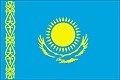 Repubblica delSito Internet: www.embkaz.it	Festa Nazionale 16 DicembreCancelleria	Via Cassia, 471 - 00189 RomaTel.: 0636301130 Fax: 0636292675Email: roma@mfa.kzSezione Consolare	Via Cassia, 471 - 00189 RomaTel.: 0636308476 Fax: 0636292612Email: consulkz@rdn.itS.E. YERBOLAT SEMBAYEV, Ambasciatore Straordinario e Plenipotenziario, (29/04/2021) Signora ZHUMAKUL SARYYEVA, Ministro Consigliere, (23/08/2021)Signor ASSET BAISYNOV, Consigliere economico commerciale, (28/10/2019) Signor ALMAT ABZHANOV, Consigliere Aff.Consolari, (31/07/2019)Signor ZHANDOS AMANKULOV, Consigliere Aff. Politici, (21/10/2020) Signor BAURZHAN KHASSENOV, Primo Segr. Aff.Consolari, (02/09/2020) Signor ASKAR YERMUKHAN, Primo Segr. Aff. Politici, (25/07/2022) Signor AZAMAT KAIYR, Secondo Segr. Aff.Cultur., (23/07/2021)Signor MUKHIT TLEUZHANOV, Secondo Segretario, (05/09/2022)KENYA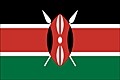 Repubblica delSito Internet:	Festa Nazionale 12 DicembreCancelleria	Viale Luca Gaurico, 205 - 00143 RomaTel.: 068082717 / 068082718 / 0680660230 / 0680691427 Fax: 068082707Email: rome@mfa.go.ke rome@embassyofkenya.itSezione Consolare	Viale Luca Gaurico, 205 - 00143 Roma Tel.: 068082714 Fax: 068082707Email: consular@embassyofkenya.itS.E. Sig.ra JACKLINE LUMUMBA YONGA, Ambasciatore Straordinario e Plenipotenziario, (14/11/2019) Signora CONSOLATA NKATHA MAINA, Ministro Plenipotenziario, (11/03/2021)Signor TOBIAS OTIENO OGWENO, Primo Consigliere, (30/12/2018) Signor EDWARD MAINA MWANGI, Ministro Consigliere, (05/09/2022)Signora MICHELLE NANJEKHO HOLI, Secondo Segr.Aff.Politici, (01/10/2020) Signora SITI MOHAMED BWANDUMIA, Primo Consigliere, (12/10/2020) Signor ANTHONY GIKANDI MURIITHI, Addetto Affari Agricoli, (05/07/2021) Signora JUDITH KEMUNTO MAINYE, Addetto Affari Consolari, (30/09/2020) Signora ANNE MBEYU MRUCHE, Primo Consigliere, (14/10/2020)Signor DAVID MUNIALO SHISANYA, Addetto, (16/10/2020)Signora IRENE KWAMBOKA ONDIEKI, Secondo Segretario, (07/02/2020) Signora JOAN WANJIRU KABURI, Addetto, (04/07/2019)KOSOVO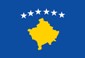 Repubblica delSito Internet:	Festa Nazionale 17 FebbraioCancelleria	Via Tolmino, 12 - 00198 Roma Tel.: 0685356571 Fax: 068552212Email: embassy.italy@rks-gov.netSezione Consolare	Via Tolmino, 12 - 00198 Roma Tel.: 0685356571 Fax: 068552212Email: embassy.italy@rks-gov.netS.E. Sig.ra LENDITA HAXHITASIM, Ambasciatore Straordinario e Plenipotenziario, (05/12/2019) Signor BEJTULLAH DESTANI, Ministro Consigliere, (09/10/2020)Signor KUSHTRIM KOKOLLARI, Terzo Segretario, (16/01/2023)KUWAIT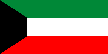 Stato delSito Internet:	Festa Nazionale 25 FebbraioCancelleria	Via Archimede, 124 - 00197 RomaTel.: 068078415 Fax: 068088930 068076651Email: kuwaitembassy@kuwaitembassyrome.comSezione Consolare	Via Archimede, 124 - 00197 Roma Tel.: 068078415Ufficio Addetto Militare	Via della Camilluccia, 701 - 00135 RomaS.E. NASSER SANHAT AL-QAHTANI, Ambasciatore Straordinario e Plenipotenziario, (22/09/2022) Signora AMIRA ABDULLA M S M ALDASHTI, Consigliere, (08/08/2016)Signor NASER M A S ALSABEJ, Addetto, (16/07/2018)Signor NAWAF S M ALOTHMAN, Addetto Difesa Aggiunto, (26/08/2019) Signor KHALID A H S ALOTAIBI, Add. Dif. Eser. Mar. Aer., (23/08/2021) Signor MUSAED A H ALQATTAN, Addetto, (17/07/2019)Signor ABDULRAZZAQ N A S ALSHARHAN, Addetto, (06/08/2018)Signor SAUD A A I S ALMAJADI, Consigliere, (08/04/2019) Signor AHMAD B S M S ALMUNAIFI, Consigliere, (08/04/2019)KYRGYZSTAN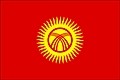 Repubblica delSito Internet:	Festa Nazionale 31 AgostoCancelleria	Via Clitunno, 2 - 00198 Roma Tel.: 06 33974666Email: kgembassy.it@mfa.gov.kgS.E. TAALAI BAZARBAEV, Ambasciatore Straordinario e Plenipotenziario, (27/09/2021) Signor ERMEK ISAKOV, Consigliere, (01/10/2020)Signor SULTAN BARAKANOV, Addetto Affari Consolari, (01/04/2021)LAOS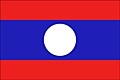 Repubblica Democratica Popolare LaosSito Internet: www.laos-mission-geneva.ch	Festa Nazionale 2 DicembreCancelleria	Route de Colovrex, 14 bis - 1218 Le Grand-Saconnex - Ginevra Tel.: 0041227982441 0041227982442 Fax: 0041227982440Email: laomission_geneva@bluewin.chS.E. LATSAMY KEOMANY, Ambasciatore Straordinario e Plenipotenziario, (09/03/2023) Signor BOVONETHAT DOUANGCHAK, Consigliere, (30/06/2016)LESOTHO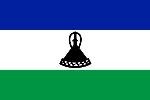 Regno diSito Internet: www.lesothoembassyrome.com	Festa Nazionale 4 OttobreCancelleria	Via Serchio, 8 - 00198 RomaTel.: 068542419 068542496 Fax: 068542527 - Telex: 625838Email: secretary@lesothoembassyrome.itSezione Consolare	Via Serchio, 8 - 00198 RomaTel.: 068542419 068542496 Fax: 068542527S.E. THESELE JOHN 'MASERIBANE, Ambasciatore Straordinario e Plenipotenziario, (27/10/2021) Signora THATO MALELOKO REGINA NKHAHLE, Consigliere, (21/05/2021)Signor LENESA JOSEPH LEAOOA, Primo Segretario, (04/06/2021) Signor MAFA SMANGALISO NDABA, Terzo Segretario, (17/10/2022)LETTONIA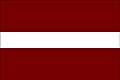 Repubblica diSito Internet:	Festa Nazionale 18 NovembreCancelleria	Via Giovanni Battista Martini, 13 - 00198 Roma Tel.: 068841227-9 Fax: 068841239Email: embassy.italy@mfa.gov.lvSezione Consolare	Via Gaspare Spontini, 28/a - 00198 Roma Tel.: 068841237 Fax: 068841239Email: consulate.italy@mfa.gov.lvS.E. Sig.ra SOLVITA ABOLTINA, Ambasciatore Straordinario e Plenipotenziario, (10/09/2018) Signora AELITA CAKURE, Primo Segretario, (03/06/2022)Signor OSKARS PASTARS, Secondo Segr. Aff.Consol., (09/08/2021)LIBANO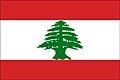 Repubblica LibaneseSito Internet: www.liban.it	Festa Nazionale 22 NovembreCancelleria	Via Giacomo Carissimi, 38 - 00198 Roma Tel.: 068537211 Fax: 068411794Email: ambalibano@hotmail.comSezione Consolare	Via Giacomo Carissimi, 38 - 00198 Roma Tel.: 068537211 Fax: 068411794Email: ambalibano@hotmail.comS.E. Sig.ra MIRA DAHER, Ambasciatore Straordinario e Plenipotenziario, (20/11/2017) Signor TOUFIC MATTA, Primo Segretario, (21/03/2022)Signora MARY FAHIM, Secondo Segretario, (06/02/2023)LIBERIA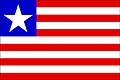 Repubblica diSito Internet: www.liberianembassyit.org	Festa Nazionale 26 LuglioCancelleria	Piazza Medaglie d'Oro, 7 IIp.scAint.5 - 00136 Roma Tel.: 0635453399 Fax: 0635344729Email: ambaliberia.roma@gmail.comSezione Consolare	Piazza Medaglie d'Oro, 7 IIp.scAint.5 - 00136 Roma Tel.: 0635453399 Fax: 0635344729Email: info@liberianembassyit.orgS.E. ANDREW W. KRONYANH, Ambasciatore Straordinario e Plenipotenziario, (06/09/2019) Signor A. HARUNA-RASHID KROMAH, Primo Segretario, (03/04/2012)LIBIA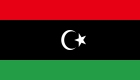 Sito Internet:	Festa Nazionale 23 OttobreCancelleria	Via Nomentana, 365 - 00162 Roma Tel.: 0686320951 Fax: 0686205473Email: ambacia@embit.foreign.gov.lySezione Consolare	Via Nomentana, 365 - 00162 Roma Tel.: 0686320951 Fax: 0686205473Email: consolato@ambasciatalibia.itUfficio Culturale	Via Cortina d'Ampezzo, 8 - 00135 Roma Email: cultural@libyanembassy-italy.gov.lySignora ASIA M W MARGHANI, Ministro Plenipotenziario, (27/12/2021)Signor MOHAMED A H ELMAGHUR, Incaricato d'Affari a.i, (12/06/2022), Incaricato d'Affari a.i., (12/06/2022) Signora AMIRA SH A ARIBI, Addetto, (21/04/2019)Signora LAILA M A ALSUNNI, Consigliere, (02/02/2023)Signora KHULA K A ELSHIBANI, Secondo Segretario, (10/01/2022) Signor ALI M A ELHISNAWI, Addetto, (20/01/2020)Signora JAMILA A Y WRIETH, Consigliere, (04/04/2022)Signor ABDURAZAQ B M BARKA MARWAN, Ministro Plenipotenziario, (13/01/2023) Signor MOHAMED A M ELBOSHTTE, Ministro Plenipotenziario, (03/11/2021) Signora HAWA A M ALJROUSHI, Consigliere, (10/12/2021)Signora HIAM A.M BRIADA, Primo Segretario, (10/08/2018)Signor ABDOSSALAM O E ZARAN, Ministro Plenipotenziario, (12/01/2023) Signor SOFIAN F.J. ABUSHAALA, Terzo Segretario, (07/10/2018)Signor ALI M A SHENINA, Terzo Segretario, (22/02/2021) Signor ABDULFATAH A M ISBAGA, Consigliere, (23/12/2021)Signor ALI F A QULAYSAH, Ministro Plenipotenziario, (09/12/2021) Signor AHMAD M.M. ASAYEH, Addetto, (01/02/2017)Signor ABOELGHASIM M.A NASER, Addetto, (24/12/2018)Signor ABOBAKER M A KHALIFA, Addetto Affari Culturali, (13/06/2022) Signor IBRAHIM HASAN KERWAD, Addetto, (02/01/2023)Signor HATEM M S GHARMUL, Primo Segretario, (10/12/2021) Signor MOHAMED A M TWAIR, Addetto, (15/04/2019)Signor SALAH M S SHINBER, Add. Dif. Eser. Mar. Aer., (04/07/2022) Signora NAHD M A ELMAKI, Addetto, (01/05/2019)Signor ALI A O JHAWI, Addetto, (29/09/2021)Signor ASHRAF A. A. ELTREKI, Addetto, (15/11/2021)Signor EZZEDDIN O M BIZAN, Addetto Aff. Commerciali, (16/08/2022) Signor NOMAN A K ALMEJBRI, Consigliere, (10/10/2022)Signor SHAREF G A ANJIM, Consigliere, (12/10/2022)Signor ALI I M TAYEB, Addetto Eser.Mar.Aer.Agg., (26/09/2022) Signor MUNEER I A ALRAYES, Addetto Aggiunto, (28/07/2022) Signor ABDULKADER M H ABUSHAALA, Addetto, (10/10/2022)Signor FATHI A A ALI, Addetto Affari Culturali, (03/08/2022) Signor MOHAMED S M RABHA, Primo Segretario, (07/02/2023)LITUANIA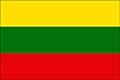 Repubblica diSito Internet: http://it.mfa.lt/	Festa Nazionale 16 FebbraioCancelleria	Palazzo Blumensthil - Via Vittoria Colonna, 1 - 00193 Roma Tel.: 068559052 Fax: 068559053Email: amb.it@urm.ltSezione Consolare	VIA VITTORIA COLONNA, 1 - 00193 Roma Tel.: 0687757819Email: kons.it@urm.ltS.E. Sig.ra DALIA KREIVIENE, Ambasciatore Straordinario e Plenipotenziario, (14/11/2022) Signor VALDEMARAS JUOZAITIS, Consigliere, (22/07/2019)Signora LAURA TILUNAITE, Ministro Consigliere, (01/08/2022) Signora LAURA SERENIENE, Primo Segretario, (23/08/2021)Signora LAURA GABRIELAITYTE-KAZULENIENE, Addetto Affari Culturali, (04/02/2019)LUSSEMBURGO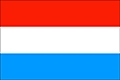 Granducato diSito Internet: rome.mae.lu	Festa Nazionale 23 GiugnoCancelleria	Via S. Croce in Gerusalemme, 90 - 00185 Roma Tel.: 0677201177 Fax: 0677201055Email: rome.amb@mae.etat.luSezione Consolare	Via S. Croce in Gerusalemme, 90 - 00185 Roma Tel.: 0677201177 Fax: 0677201055S.E. Sig.ra MICHÈLE PRANCHÈRE-TOMASSINI, Ambasciatore Straordinario e Plenipotenziario, (27/10/2021) Signora SABRINA COPPI, Consigliere, (26/08/2019)Signora MARIE-LISE STOLL, Consigliere, (15/02/2017)Signora REBECCA PHYLLIS ENTRINGER, Consigliere, (03/05/2021)MACEDONIA DEL NORD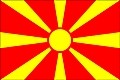 Repubblica diSito Internet:	Festa Nazionale 2 AgostoCancelleria	Viale Bruxelles, 73-75 - 00198 Roma Tel.: 0684241109 Fax: 0684241131Email: rome@mfa.gov.mkSezione Consolare	Viale Bruxelles, 73-75 - 00198 Roma Tel.: 0684241109 Fax: 0684241131S.E. VESEL MEMEDI, Ambasciatore Straordinario e Plenipotenziario, (18/02/2022) Signor ZVONIMIR POPOVIKJ, Ministro Consigliere, (02/09/2021)Signora LIDIJA POPANDONOVA, Consigliere, (15/09/2021) Signora MILENA KRSTEVA, Secondo Segretario, (22/06/2020)MADAGASCAR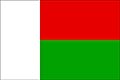 Repubblica delSito Internet:	Festa Nazionale 26 GiugnoCancelleria	Via Riccardo Zandonai, 84/A - 00194 Roma Tel.: 0689325880Email: ambamad@hotmail.comSezione Consolare	Via Riccardo Zandonai, 84/A - 00194 Roma Tel.: 0689325880Signora ONIPATSA HELINORO TIANAMAHEFA, Primo Consigliere, (24/10/2019), Incaricato d'Affari a.i., (13/11/2019) Signor JEAN JACQUES RAMAROSON, Consigliere, (24/10/2019)Signor EDMOND MARIE RANAIVOSOLOARIMALALA, Consigliere, (24/10/2019) Signor THEOGENE RAZAFIJAO, Addetto, (19/10/2016)MALAWI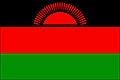 Repubblica delSito Internet:	Festa Nazionale 6 LuglioCancelleria	Herrmann Debroux, 46 - 1160 Bruxelles Tel.: 003222310980 Fax: 003226735607Email: embassy.malawi@skynet.beSignor MIKE JAMU MWANYULA, Ministro Consigliere, (31/10/2015), Incaricato d'Affari a.i., (28/05/2021) Signor MEMORY DOICE CHIBWANA, Consigliere, (16/07/2007)Signora GLADYS CHIMPOKOSERA, Consigliere, (25/05/2009) Signora ELSIE MUNTHALI, Primo Segretario, (17/07/2007) Signora GRACE BANDA, Terzo Segretario, (13/05/2008)MALAYSIA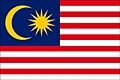 Sito Internet: www.kln.gov.my/web/ita_rome/home	Festa Nazionale 31 AgostoCancelleria	Via Nomentana, 297 - 00162 RomaTel.: 068417026 068415764 068411339 Fax: 068555040Email: mwrome@kln.gov.mySezione Consolare	Via Nomentana, 297 - 00162 RomaTel.: 068417026 068415764 068411339 Fax: 068555040Email: consular.rome@embassymalaysia.itUfficio Della Difesa	Via Nomentana, 297 - 00162 RomaTel.: 068417026 068415764 068411339 Fax: 068416423Email: daitali@mod.gov.myUfficio Affari Agricoli	Via Nomentana, 297 - 00162 RomaTel.: 068419296 068417026 068415764 Fax: 068555110Email: agrimoa.rome@ambasciatamalaysia.191.it Signor AHMAD FUAD BIN MOHD NORZIN, Ministro Consigliere, (16/10/2022)Signor TZE HIAN LOW, Primo Segretario, (30/03/2021)Signor MOHD KINDIL BIN MD AKIM, Add. Dif. Eser. Mar. Aer., (15/11/2021)Signor ABDUL RAHMAN BIN ABDUL WAHAB, Addetto Affari Agricoli, (21/11/2021) Signora SITI NORMAZNIE BINTI ABDUL MUTTALIB, Addetto Aggiunto, (21/05/2021)MALDIVE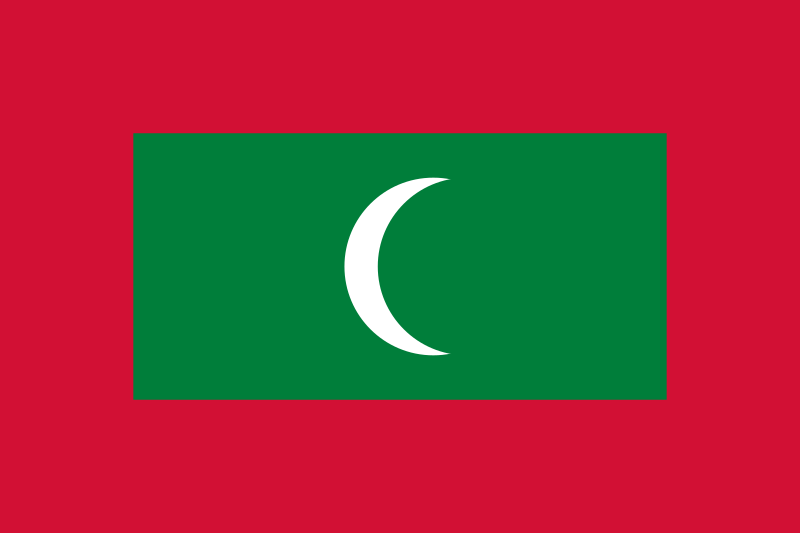 Repubblica delleSito Internet: www.maldivesmission.ch	Festa Nazionale 26 LuglioCancelleria	Rue de Varembé, 7, IV piano - 1202 Ginevra Tel.: 0041225523777 Fax: 0041227326339Email: info@maldivesmission.chS.E. ASIM AHMED, Ambasciatore Straordinario e Plenipotenziario, (09/03/2023)MALI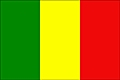 Repubblica delSito Internet: www.ambassademali.it	Festa Nazionale 22 SettembreCancelleria	Via delle Cave Fiscali, 21 - 00141 Roma Tel.: 06 44254068 Fax: 06 44254029Email: info@ambamali-it.mlSezione Consolare	Via delle Cave Fiscali, 21 - 00141 Roma Tel.: 06 44254068 Fax: 06 44254029Email: amb.malirome@tiscalinet.itS.E. ALY COULIBALY, Ambasciatore Straordinario e Plenipotenziario, (23/05/2019) Signor BAGNA TOURE, Primo Consigliere, (11/03/2019)Signor LASSANA TOURE, Addetto, (28/09/2022)MALTA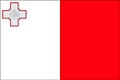 Repubblica diSito Internet:	Festa Nazionale 21 SettembreCancelleria	Lungotevere Marzio, 12 - 00186 RomaTel.: 066879990 066879947 066877629 Fax: 066892687Email: maltaembassy.rome@gov.mtSezione Consolare	Lungotevere Marzio, 12 - 00186 RomaTel.: 066879990 066879947 066877629 Fax: 066892687Email: maltaembassy.rome@gov.mtS.E. CARMEL VASSALLO, Ambasciatore Straordinario e Plenipotenziario, (06/07/2020) Signora LAURA CAMILLERI, Consigliere, (06/04/2021)Signora MARIA BUTTIGIEG, Primo Segretario, (10/01/2022) Signora KIMBERLY ZAMMIT, Secondo Segretario, (26/10/2020)MAROCCO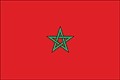 Regno delSito Internet: www.ambasciatadelmarocco.it	Festa Nazionale 30 LuglioCancelleria	Via Brenta, 12/16 - 00198 RomaTel.: 068550800.1/2/3/4 Fax: 064402695Email: ambasciatamaroccoroma@maec.gov.maS.E. YOUSSEF BALLA, Ambasciatore Straordinario e Plenipotenziario, (06/09/2019) Signor HASSAN BEN ALLAL, Ministro Plenipotenziario, (01/09/2019)Signor ABDELLAH REDOUANE, Ministro Plenipotenziario, (04/03/1998)Signor MOHAMMED HATIM LEMTIOUI, Add. Dif. Eser. Mar. Aer., (01/09/2021)Signor MOHAMED EL KASSIMI, Ministro Plenipotenziario, (01/09/2021) Signor KHALID ATLASSI, Ministro Plenipotenziario, (01/09/2021) Signor DRISS MASKANI FILALI, Consigliere, (02/04/2018)Signora KHADIJA NADOUR, Ministro Plenipotenziario, (01/09/2022) Signor MOURAD AIT SAKEL, Addetto, (01/09/2022)Signora ASMAA HABIBI, Addetto, (28/08/2022) Signora HOUDA AYOUCH, Consigliere, (01/09/2018)Signora FATIMA ZAHRA EL BOUZRAZI, Consigliere, (01/09/2021) Signora SALOUA BENTAHER, Primo Segretario, (01/09/2019) Signor ABDELGHANI SOULHI, Primo Segretario, (01/02/2019) Signor NOUR EDDINE TORKI, Consigliere, (01/07/2019)Signora IHSSANE FERTOUS, Consigliere, (01/09/2021) Signora ILHAM TETO, Secondo Segretario, (01/09/2019) Signor M'HAMMED ABIDI, Primo Segretario, (01/09/2021)MAURITANIA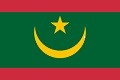 Repubblica Islamica diSito Internet: www.ambamauritanieitaly.it	Festa Nazionale 28 NovembreCancelleria	Via Antonio Bertoloni, 29 3°p.int.7 - 00197 Roma Tel.: 0685351530 068557949 Fax: 0685351441Email: info@ambamauritanieitaly.itSezione Consolare	Via Antonio Bertoloni, 29 3°p.int.7 - 00197 Roma Tel.: 0685351530 068557949 Fax: 0685351441Email: info@ambamauritanieitaly.itS.E. Sig.ra ELY SALEM ZEINEB, Ambasciatore Straordinario e Plenipotenziario, (10/12/2020) Signor MOHEMD EL BECHIR EL HADJ, Primo Consigliere, (14/02/2022)Signor ELY AHMEDOU, Primo Consigliere, (30/05/2017) Signora MEIMOUNA DIA, Secondo Consigliere, (09/10/2020)Signor MOHAMED LEMINE CHEIKH OUBEY, Primo Segretario, (07/12/2020) Signor MAHFOUDH MOHAMED EL HADJ, Addetto Militare, (21/09/2020)MAURITIUS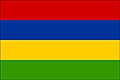 Repubblica diSito Internet:	Festa Nazionale 12 MarzoCancelleria	Rue de Tocqueville, 127 - 75017 Parigi Tel.: 0033142273019 Fax: 0033140530291Email: paris@amb-maurice.frS.E. VIJAYEN VALAYDON, Ambasciatore Straordinario e Plenipotenziario, (09/11/2018) Signor HANS IRVIN ANTISH BHUGUN, Primo Segretario, (20/08/2018)Signor VEE LIM YAP SAN MIN, Secondo Segretario, (13/09/2016) Signora MADHVI SEEBALUCK, Secondo Segretario, (27/01/2021)MESSICO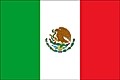 Stati Uniti MessicaniSito Internet: www.sre.gob.mx/italia	Festa Nazionale 16 SettembreCancelleria	Via Lazzaro Spallanzani, 16 - 00161 Roma Tel.: 064416061 Fax: 0644292703Email: correoita@sre.gob.mxSezione Consolare	Via Lazzaro Spallanzani, 16 - 00161 Roma Tel.: 0644160667 Fax: 0644292703Email: consularita@sre.gob.mxUfficio Navale	Via Lazzaro Spallanzani, 16 - 00161 Roma Tel.: 0644160657; 0644160659Email: agrenav.it@semar.gob.mx;   militarita@sre.gob.mxUfficio Culturale	Via Lazzaro Spallanzani, 16 - 00161 Roma Tel.: 0644160623Email: culturaita@sre.gob.mxS.E. CARLOS EUGENIO GARCÍA DE ALBA ZEPEDA, Ambasciatore Straordinario e Plenipotenziario, (14/11/2019) Signor JOSE MAURICIO GUERRERO GOMEZ, Ministro, (29/07/2021)Signor SABINO VITE ARIAS, Addetto Esercito Aeron., (13/09/2021) Signor CARLOS GARCIA CRUZ, Addetto Marina, (15/12/2022)Signor MIGUEL JOSÈ GLEASON BERUMEN, Consigliere, (28/07/2022) Signora JUNCIA AVILES CAVASOLA, Consigliere, (15/07/2020)Signor LUIS MARTIN ANAYA IMAZIO, Primo Segretario, (18/07/2017)Signora ISAURA ARACELI PORTILLO FLORES, Primo Segretario, (03/09/2018) Signor CARLOS JESÚS ISUNZA CHÁVEZ, Primo Segretario, (27/05/2020) Signora ELISA JIMENEZ GOMEZ, Secondo Segretario, (02/01/2023)Signor HECTOR ALCANTARA PALACIOS, Primo Segretario, (10/08/2021) Signor FELIPE CARRERA AGUAYO, Secondo Segretario, (26/07/2021)Signora MONICA JULISA CASTILLO CASTILLO, Secondo Segretario, (21/06/2021) Signor HECTOR PEREZ GEORGE, Addetto, (25/08/2021)Signora MARIA FERNANDA CRUZ RANGEL, Segretario di Ambasciata, (05/10/2020) Signor MIGUEL ÁLVARO PÉREZ HERNÁNDEZ, Addetto, (31/08/2018)Signor NICACIO HERNANDEZ HERNANDEZ, Addetto, (18/10/2021)MOLDOVA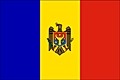 Repubblica diSito Internet: www.italia.mfa.gov.md	Festa Nazionale 27 AgostoCancelleria	Via Francesco Cherubini, 27 - 00135 Roma Tel.: 0645683747 Fax: 0645677262Email: roma@mfa.gov.mdSezione Consolare	Via Francesco Cherubini, 27 - 00135 Roma Tel.: 0647881022 Fax: 0645677262Email: roma@mfa.gov.mdS.E. ANATOLIE URECHEANU, Ambasciatore Straordinario e Plenipotenziario, (06/07/2020) Signor VADIM MOTARSCHI, Primo Segretario, (01/08/2020)Signor VLADIMIR SACAGIU, Consigliere, (10/09/2019)MONACO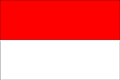 Principato diSito Internet: www.ambasciatadimonaco.it	Festa Nazionale 19 NovembreCancelleria	Via Antonio Bertoloni, 36 - 00197 Roma Tel.: 068083361 Fax: 068075448Email: ambasciata.in.italia@diplomatie.gouv.mc.S.E. Sig.ra ANNE EASTWOOD, Ambasciatore Straordinario e Plenipotenziario, (14/11/2022) Signora KRISTINE KAREEN MARIE MEDECIN, Consigliere, (12/07/2021)Signora CHRISTELLE HENRIETTE MICHÈLE REVEL, Terzo Segretario, (01/09/2022)MONGOLIA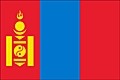 Sito Internet: www.monembrome.mn	Festa Nazionale 11 LuglioCancelleria	Via Vincenzo Bellini, 4 - 00198 Roma Tel.: 068540536 Fax: 068540536Email: rome@mfa.gov.mnS.E. TSERENDORJ NARANTUNGALAG, Ambasciatore Straordinario e Plenipotenziario, (13/12/2021) Signora MANDAKHTSETSEG KHATANBAATAR, Ministro Consigliere, (22/11/2021)Signora DELGERJARGAL GANBOLD, Primo Segretario, (01/08/2019) Signor MANDAKH ZAGAR, Addetto, (08/08/2022)MONTENEGRO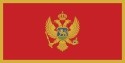 Sito Internet:	Festa Nazionale 13 LuglioCancelleria	via Giovanni Paisiello, 27 - 00198 Roma Tel.: 0688857745 Fax: 0688857743Email: italy@mfa.gov.meS.E. Sig.ra MILENA ŠOFRANAC LJUBOJEVIC, Ambasciatore Straordinario e Plenipotenziario, (26/11/2021) Signora JELENA BURZAN, Ministro Consigliere, (25/10/2021)Signora DEJANA BACKOVIC, Primo Segretario, (10/10/2020)MOZAMBICO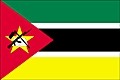 Repubblica delSito Internet: www.ambasciatamozambico.org	Festa Nazionale 25 GiugnoCancelleria	Via Filippo Corridoni, 14 - 00195 Roma Tel.: 0637514675 Fax: 0637514699Email: consolato@ambasciatamozambico.it  sec@ambasciatamozambico.itSezione Consolare	Via Filippo Corridoni, 14 - 00195 Roma Tel.: 0637514675 Fax: 0637514699Email: consolato@ambasciatamozambico.itS.E. SANTOS ÁLVARO, Ambasciatore Straordinario e Plenipotenziario, (16/01/2023) Signora ALCINDA DA COSTA SALVADO, Consigliere Aff. Politici, (01/10/2021) Signor DALEPA STANLEY LUIS DALEPA, Consigliere Aff. Agricoli, (28/09/2020) Signor TOMAS GABRIEL CUVE, Addetto, (31/10/2016)MYANMAR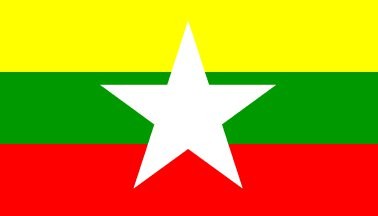 Repubblica dell'Unione delSito Internet: http://meroma-it.com/	Festa Nazionale 4 GennaioCancelleria	Viale Cortina d'Ampezzo, 50 - 00135 RomaTel.: 0636304056 - 0636303753 Fax: 06 36298566Email: merome2010@gmail.comSezione Consolare	Via Caldonazzo, s.n.c. - 00135 RomaTel.: 0636304056 - 0636303753 Fax: 0636298566Email: merome2010@gmail.comS.E. Sig.ra HMWAY HMWAY KHYNE, Ambasciatore Straordinario e Plenipotenziario, (06/02/2020) Signora NYEIN NYEIN MYINT, Ministro Consigliere, (19/08/2022)Signor AUNG NAING SOE, Primo Segretario, (24/03/2022) Signora YEE MON MYINT, Secondo Segretario, (19/12/2022) Signora SHWE SIN TOE, Addetto, (20/11/2020)Signor PHYO MYAT AUNG, Addetto, (19/10/2022) Signora HNIN LAE WAI, Addetto, (19/12/2022)NAMIBIA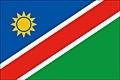 Repubblica diSito Internet: http://www.embassyofnamibia.fr	Festa Nazionale 21 MarzoCancelleria	Rue Boileau, 42 - 75016 ParigiTel.: 0033144173265 Fax: 0033144173273Email: namparis@embassyofnamibia.frS.E. ALBERTUS AOCHAMUB, Ambasciatore Straordinario e Plenipotenziario, (14/11/2019) Signora AUGUSTE NYAMBALI-HATEGEKIMANA, Secondo Segretario, (20/06/2019)NEPAL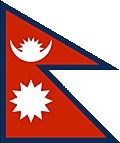 NepalSito Internet:	Festa Nazionale 28 MaggioCancelleria	Rue de la Servette, 81 - 1202 GinevraTel.: 0041227332600 0041227332621 Fax: 0041227332722Email: mission.nepal@bluewin.chS.E. DEEPAK DHITAL, Ambasciatore Straordinario e Plenipotenziario, (29/10/2015)NICARAGUA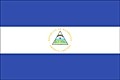 Repubblica diSito Internet:	Festa Nazionale 15 SettembreCancelleria	Via Antonio Cantore, 19 - 00195 RomaTel.: 06/32628655 - 06/32110020 Fax: 06/3203041Email: embanicitalia@gmail.comSezione Consolare	Via Antonio Cantore, 19 - 00195 RomaTel.: 06/32628655 - 06/32110020 Fax: 06/3203041Email: embanicitalia@gmail.comS.E. Sig.ra MONICA ROBELO RAFFONE, Ambasciatore Straordinario e Plenipotenziario, (08/04/2015) Signora MARTHA IRENE ZUNIGA GUTIERREZ, Min. Cons. Aff. Consolari, (18/06/1991)Signora VILMA DENISSE MELENDEZ REYES, Addetto Affari Culturali, (16/02/2009) Signor JUNIOR ANDRES ESCOBAR FONSECA, Addetto, (01/10/2010)NIGER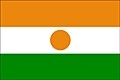 Repubblica delSito Internet:	Festa Nazionale 18 DicembreCancelleria	VIA LEON PANCALDO, 14/26 - 00147 Roma Tel.: 063720164Email: ambasciatadelniger@virgilio.itSezione Consolare	Via Antonio Baiamonti, 10 - 00195 Roma Tel.: 063720164 Fax: 063729013S.E. Sig.ra FATIMATA CHEIFFOU, Ambasciatore Straordinario e Plenipotenziario, (07/04/2022) Signora RAHILA RABIOU MME TAHIROU, Secondo Consigliere, (13/11/2017)Signora HABSATOU HASSANE EP MOUSSA M, Secondo Consigliere, (10/02/2020) Signor ABDOULAYE AROUNA ADAMOU, Addetto Difesa, (21/03/2018)Signor FARID MOUSTAPHA M SANDA, Primo Segretario, (02/07/2019) Signor ALKASSOUM ANARBA, Addetto, (09/02/2021)NIGERIA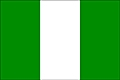 Repubblica Federale dellaSito Internet: www.nigerianrome.org	Festa Nazionale 1 OttobreCancelleria	Via Orazio, 14/18 - 00193 Roma Tel.: 0668393200 Fax: 0668393264Email: chancery@nigerianrome.orgSezione Consolare	Via Orazio, 14/18 - 00193 RomaTel.: 0668393200 0668393203 0668393207 Fax: 0668393262Email: chancery@nigerianrome.orgS.E. MFAWA OMINI ABAM, Ambasciatore Straordinario e Plenipotenziario, (14/06/2021) Signora ONOSHIOKUE GWENDY OMIJEH, Ministro Affari Politici, (12/07/2021)Signor AKINOLA EMIOLA AJONI, Consigliere Aff. Politici, (17/07/2021) Signor MAHMOUD MOHAMMED LAWAL, Primo Segretario, (22/07/2021)Signor UGOCHUKWU BABATUNDE ONUZULIKE, Ministro Consigliere, (01/10/2021) Signora HUSSAINA KWACHE-ADAMS, Primo Segr. Aff.Culturali, (25/10/2021) Signor IYEWUMI OPEYEMI ADENIRAN, Terzo Segr. Aff. Politici, (26/10/2020) Signor ABUBAKAR DALA, Addetto, (28/06/2021)Signora LARAI MOHAMMED ZAKARI, Addetto Affari Consolari, (21/12/2020)Signor OLUWATOFUNMI BABAJIDE OYINLOLA, Secondo Segr. Aff.Consol., (18/04/2022) Signora BLESSING ANITA IZUCHUKWU, Secondo Segretario, (18/04/2022)Signor NGOZI CHARLES EBOLUM, Addetto Affari Consolari, (20/01/2020) Signora MAKCIT DAUDA, Addetto Affari Consolari, (21/12/2020)NORVEGIA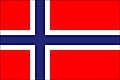 Regno diSito Internet: www.norway.no/it/italy	Festa Nazionale 17 MaggioCancelleria	Via delle Terme Deciane, 7 - 00153 Roma Tel.: 0645238100 Fax: 0645238199Email: emb.rome@mfa.noSezione Consolare	Via delle Terme Deciane, 7 - 00153 Roma Tel.: 0645238100 Fax: 0645238199Email: emb.rome@mfa.noS.E. JOHAN VIBE, Ambasciatore Straordinario e Plenipotenziario, (27/10/2021) Signor KNUT-ARE SPRAUTEN OKSTAD, Ministro Consigliere, (05/08/2019) Signor MORTEN VON HANNO AASLAND, Ministro Consigliere, (09/11/2020) Signora BJOERG SKOTNES, Primo Segretario, (24/08/2020)Signor MARTIN ANDESTAD, Primo Segretario, (11/04/2022) Signor GUNVAR LENHARD WIE, Consigliere, (26/07/2021)NUOVA ZELANDA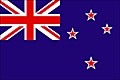 Sito Internet: www.mfat.govt.nz/italy	Festa Nazionale 6 FebbraioCancelleria	Via Clitunno, 44 - 00198 Roma Tel.: 068537501 Fax: 064402984Email: rome@nzembassy.itSezione Consolare	Via Clitunno, 44 - 00198 Roma Tel.: 068537501 Fax: 064402984Email: rome@nzembassy.itSignora JACQUELINE ANNE FRIZELLE, Ministro Plenipotenziario, (11/04/2023) Signor DANIEL PAUL WAI-POI, Primo Segretario, (07/12/2020)Signora LYNDAL ELIZABETH WALKER, Consigliere, Incaricato d'Affari a. i., (10/01/2023), Incaricato d'Affari a.i., (10/01/2023) Signora JENNY LOUISE REID, Consigliere Aff. Agricoli, (27/06/2022)Signora EMMA GRACE MURPHY, Secondo Segretario, (21/02/2022)OMAN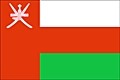 Sultanato dell'Sito Internet: https://fm.gov.om/rome	Festa Nazionale 18 NovembreCancelleria	Via della Camilluccia, 625 - 00135 RomaTel.: 0636300517 0636300545 Fax: 063296802Email: rome@fm.gov.om consolato.oman@gmail.comSezione Consolare	Via della Camilluccia, 625 - 00135 RomaTel.: 0636300517 0636300545 Fax: 063296802Email: consolato.oman@gmail.com rome@fm.gov.omS.E. NAZAR AL-JULANDA MAJED AL-SAID, Ambasciatore Straordinario e Plenipotenziario, (12/01/2023) Signor GHASSAN IBRAHIM SHAKER, Consigliere, (22/04/1974)Signor SAID ALI MUBARAK AL YAHMADI, Ministro Plenipotenziario, (01/08/2019) Signora IMAN ALI SALIM AL RAHBI, Secondo Segretario, (01/08/2019)PAESI BASSI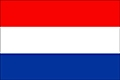 Regno deiSito Internet:	Festa Nazionale 27 AprileCancelleria	Via Michele Mercati, 8 - 00197 Roma Tel.: 0632286001 Fax: 0632286256Email: rom@minbuza.nlSezione Consolare	Via Michele Mercati, 8 - 00197 Roma Tel.: 0632286241-2-3 Fax: 0632286257Ufficio Addetto Difesa	Via Michele Mercati, 8 - 00197 Roma Tel.: 0632286247 Fax: 0632286258Ufficio Affari Agricoli e Tecnico ScientificiVia Michele Mercati, 8 - 00197 Roma Tel.: 0632286224 Fax: 0632286249Ufficio Culturale	Via Michele Mercati, 8 - 00197 Roma Tel.: 0632286232 Fax: 0632286261S.E. WILLEM ALEXANDER VAN EE, Ambasciatore Straordinario e Plenipotenziario, (27/09/2021) Signora ANNA PAULINE DIEPENBROEK, Ministro Plenipotenziario, (23/08/2021)Signora MAARTJE JOANNA NIEUWENHUIS, Consigliere, (02/09/2019)Signor MARTEN LAURENT LAMMERTINK, Primo Segr. Aff. Politici, (29/09/2020) Signora AGNES ELISABETH AGTERBERG, Primo Segretario, (09/08/2021) Signor MARCO MARTIN JOHAN KIEVIT, Add. Dif. Eser. Mar. Aer., (02/08/2021) Signor JAN CORNELIS VAN NIEUWAMERONGEN, Addetto, (01/07/2015) Signora ANNE CATHARINA VAN ZWEEDEN, Addetto, (03/03/2021)Signor TOMAS KÖNIGS, Secondo Segretario, (28/07/2021)Signora EDITH MARIA VAN DE VEERDONK, Addetto, (02/12/2019) Signor MICHIEL ANTON CHRISTIAAN DE HAAN, Addetto, (15/03/2021)PAKISTAN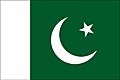 Repubblica Islamica delSito Internet:	Festa Nazionale 23 MarzoCancelleria	Via della Camilluccia, 682 - 00135 RomaTel.: 0636301775 063294836 Fax: 0636301936Email: pareprome1@tiscali.itSezione Consolare	Via della Camilluccia, 682 - 00135 RomaTel.: 0636301775 063294836 Fax: 0636301936Ufficio Addetto Militare	Via della Camilluccia, 682 - 00135 RomaTel.: 0636298095 Fax: 0636301936Ufficio Commerciale	Via della Camilluccia, 682 - 00135 RomaTel.: 0636301775 063294836 Fax: 0636301936S.E. ALI JAVED, Ambasciatore Straordinario e Plenipotenziario, (16/01/2023) Signor KHALID HANIF, Consigliere Aff. Commer., (02/02/2020)Signor FARHAN ALI, Primo Segretario, (08/01/2020)Signora SADIA GOHAR KHANUM, Primo Segretario, (05/11/2021) Signor SHOAIB SARWAR, Secondo Segretario, (03/11/2019)Signor OMAIR AHMED NAJMI, Add. Dif. Eser. Mar. Aer., (13/06/2021)PALESTINA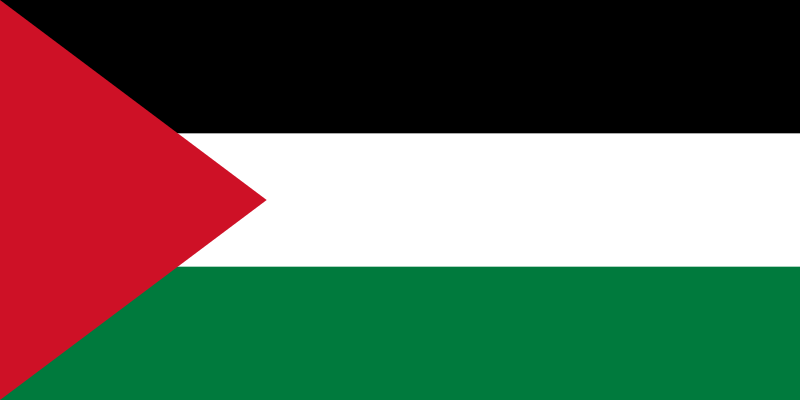 Sito Internet:	Festa Nazionale 15 NovembreMissione	Viale Guido Baccelli, 10 - 00153 RomaTel.: 067008791 067005041 Fax: 065747924 067005115Email: itemb@mfa.gov.psS.E. Sig.ra ABEER ODEH, Ambasciatore Straordinario e Plenipotenziario, (25/10/2019) Signor MUHAMMED S. A. SALEM, Primo Segretario, (17/03/2014)Signora LAMA Z. Y. SAFADI, Terzo Segretario, (07/09/2022)PANAMA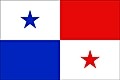 Repubblica diSito Internet:https://www.mire.gob.pa/index.php/es/embajada-de-iCancelleria	Largo di Torre Argentina, 11 - 00186 Roma Tel.: 0644252173 Fax: 0644252237Email: embpanamaitalia@mire.gob.paSezione Consolare	Largo di Torre Argentina, 11 - 00186 Roma Tel.: 0644252173 Fax: 0644252237Email: embpanamaitalia@mire.gob.paS.E. Sig.ra ANA MARIA REYES CASTILLO, Ambasciatore Straordinario e Plenipotenziario, (05/12/2019) Signor WILSON DAWSON IBERICO, Ministro Consigliere, (10/06/2021)Signor TOMÁS ALBERTO DUNCAN JURADO, Consigliere, (20/01/2020) Signora ANY LAM CHONG LEON, Terzo Segretario, (03/10/2022) Signora BETTINA CARBONE STANZIOLA, Addetto, (24/05/2021)Festa Nazionale 3 NovembrePAPUA-NUOVA GUINEA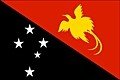 Stato Indipendente diSito Internet:	Festa Nazionale 16 SettembreCancelleria	430, Avenue de Tervueren-Wol E St. Pierre 13 - 1150 Bruxelles Tel.: 003227790826 003227790765 Fax: 003227727088Email: kundu.brussels@skynet.beS.E. JOSHUA RIMARKINDU KALINOE, Ambasciatore Straordinario e Plenipotenziario, (08/04/2015) Signor ALOIS TABERENG, MinistroPARAGUAY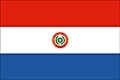 Repubblica delSito Internet:	Festa Nazionale 14 MaggioCancelleria	Via Panama, 74 - 00198 Roma Tel.: 064741715 Fax: 064745473Email: embapar.italia@mre.gov.pySezione Consolare	Via Panama, 74 - 00198 Roma Tel.: 064741715 Fax: 064745473Email: embapar.italia@mre.gov.pyS.E. ROBERTO CARLOS MELGAREJO PALACIOS, Ambasciatore Straordinario e Plenipotenziario, (10/09/2018) Signor MIGUEL DARIO DIONISI BATTILANA, Primo Segretario, (30/05/2019)Signora SONIA BEATRIZ BIEDERMAN MAYOR, Terzo Segretario, (05/07/2005)PERU'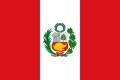 Repubblica delSito Internet: www.ambasciataperu.it	Festa Nazionale 28 LuglioCancelleria	Via Siacci, 2/B - 00197 RomaTel.: 0680691510 0680691534 Fax: 0680691777Email: embperu@ambasciataperu.itUfficio Addetto di Polizia	Via Siacci, 2/B - 00197 RomaTel.: 0680691510 0680691534 Fax: 0680691777Ufficio Addetto Navale e per la DifesaViale Regina Margherita, 294 - 00198 Roma Tel.: 0644231088 0644266532 Fax: 064404590Email: segreteria@difesaperu.itUfficio Economico Commerciale	Piazza Duomo, 17, 1°piano - 20121 MilanoS.E. JULIO EDUARDO MARTINETTI MACEDO, Ambasciatore Straordinario e Plenipotenziario, (23/05/2019) Signor JORGE DENEGRI BOLTAN, Addetto Marina, (01/02/2023)Signor MIGUEL LUIS MARTIN ALEMAN URTEAGA, Ministro, (01/07/2022) Signor GUSTAVO EDUARDO MOSTAJO OCOLA, Addetto, (01/06/2019) Signor JAMES TANCHIVA DIAZ, Addetto, (25/07/2021)Signor JORGE CECCARELLI VARGAS, Addetto Aeronautica, (01/03/2022) Signor JOSE CARLOS CHAVARRI PLETMINTSEVA, Consigliere, (15/12/2020)Signora KARLA VANESSA AREVALO DEL CASTILLO, Secondo Segretario, (01/10/2021) Signor CARLOS HUMBERTO GUEVARA TAPIA, Addetto Aggiunto, (25/07/2021)Signor MIGUEL ANIBAL FUENTES CERVANTES, Consigliere, (01/09/2021)POLONIA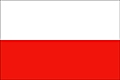 Repubblica diSito Internet: www.rzym.msz.gov.pl	Festa Nazionale 11 Novembre e 3 MaggioCancelleria	Via P. Paolo Rubens, 20 - 00197 Roma Tel.: 0636204200 Fax: 063217895Email: ambaroma@msz.gov.plSezione Consolare	Via di S. Valentino, 12 - 00197 Roma Tel.: 0636204302 Fax: 0680660233Email: rzym.amb.wk@msz.gov.plUfficio Economico Commerciale	Via Pier Paolo Rubens, 20 - 00197 RomaTel.: 0636204200 Fax: 063217895Ufficio Culturale	Via Vittoria Colonna, 1 - 00198 RomaTel.: 0636000723 0636000722 0636001702 Fax: 0636000721S.E. Sig.ra ANNA MARIA ANDERS, Ambasciatore Straordinario e Plenipotenziario, (24/09/2019) Signor SZYMON JERZY WOJTASIK, Consigliere Aff. Politici, (30/07/2018)Signor KRZYSZTOF CZARNIECKI, Add. Dif. Eser. Mar. Aer., (17/08/2020) Signora BARBARA KATARZYNA WADACH, Primo Consigliere, (06/08/2018) Signora AGATA BLASZCZYK, Primo Consigliere, (29/07/2019)Signora ADRIANNA AGNIESZKA SIENNICKA, Primo Consigliere, (20/10/2022) Signor DARIUSZ PIOTR MATYSEK, Consigliere, (24/07/2019)Signora WIOLETTA HONORATA STEFANIAK-KALUZNA, Consigliere, (09/08/2019)Signora JUSTYNA STANCZEWSKA, Consigliere, (27/12/2021) Signora ANNA URSZULA KURDZIEL, Consigliere, (02/03/2020)Signora AGATA MARIA IBEK-WOJTASIK, Primo Segretario, (20/08/2018) Signora KATARZYNA MAJKA, Add.Dif.Eser.Mar.Aer.Agg., (04/03/2019) Signor ROBERT MIELCUCH, Secondo Segretario, (07/08/2020)Signora KAMILA ALICJA GRZYBOWSKA-KISIEL, Terzo Segretario, (20/08/2018) Signora MAGDALENA AGATA SOCHACKA, Ufficiale di collegamento, (18/08/2018)Signora MAGDALENA ALEKSANDRA PIECUCH-KESKA, Secondo Segretario, (23/08/2021) Signor ROBERT APOLONIUSZ WICINSKI, Terzo Segretario, (18/01/2021)Signor PIOTR CHUDY, Terzo Segretario, (09/07/2021)Signora DOROTA MARZENA SCISLEWSKA, Addetto, (16/07/2019)PORTOGALLO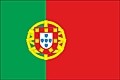 Repubblica PortogheseSito Internet: www.roma.embaixadaportugal.mne.pt	Festa Nazionale 10 GiugnoCancelleria	Via Guido d'Arezzo, 5 1°p.int.2 - 00198 RomaTel.: 0684480212; 0684480214; 0684480229 Fax: 0636309827Email: secretariado.roma@mne.ptSezione Consolare	Via Guido d'Arezzo, 5 1°p.int.3 - 00198 Roma Tel.: 06844801 Fax: 063296783Email: sconsular.roma@mne.ptUfficio Commerciale	via Paolo da Cannobio, 8 - 20122 Milano Tel.: 0200629000 Fax: 0200629099Email: aicep.milan@portugalglobal.ptS.E. BERNARDO LUÌS DE CARVALHO FUTSCHER PEREIRA, Ambasciatore Straordinario e Plenipotenziario, (16/01/2023) Signora SARA BATORÉO PINTO DE LEMOS CRESPO, Ministro Consigliere, (03/01/2019)Signor BERNARDINO MANUEL DANTAS MACHADO DE AZEVEDO F., Primo Segretario, (24/07/2020)Signor NUNO MIGUEL DE OLIVEIRA MANANA PIRES FRANCISCO, Consigliere Aff. Agricoli, (15/12/2020) Signor CARLOS MANUEL DE MORAIS NUNES PINTO, Consigliere economico commerciale, (01/09/2022) Signor MARCELO ALFREDO GODINHO REBANDA, Addetto Aff. Commerciali, (02/02/2015)QATAR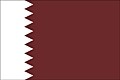 Stato delSito Internet:	Festa Nazionale 18 DicembreCancelleria	Via Antonio Bosio, 14 - 00161 Roma Tel.: 0644249450 Fax: 0644245273Email: rome@mofa.gov.qaSezione Consolare	Via Goito, 50 - 52 - 00185 Roma Tel.: 06-44249450Email: cons.roma@mofa.gov.qaUfficio Addetto Difesa	VIA SALARIA, 354 - 00199 Roma Tel.: 0644249450S.E. KHALID BIN YOUSUF AL-SADA, Ambasciatore Straordinario e Plenipotenziario, (27/10/2021) Signor HILAL ALI M.H. AL-MUHANNADI, Add. Dif. Eser. Mar. Aer., (26/01/2017)Signor AHMAD MOHAMMED A.M. ALSHEBANI, Ministro Plenipotenziario, (06/07/2018) Signor AHMED TURKI A.T. ALSOBAI, Ministro Plenipotenziario, (01/07/2019)Signor MOHAMMED NASSER A. M. AL KUWARI, Primo Segretario, (06/07/2018) Signor ABDULLA MUBARAK AL-SUBAEY, Addetto, (01/07/2020)Signor ABDULLA RASHID A.A. AL-NUAIMI, Addetto Aggiunto, (01/09/2021) Signor KHALID ABDULLA A.A. AL-MOTAWAA, Addetto, (18/04/2017)REPUBBLICA CECA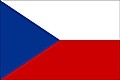 Sito Internet: www.mzv.cz/rome	Festa Nazionale 28 OttobreCancelleria	Via dei Gracchi, 322 - 00192 Roma Tel.: 063609571 Fax: 063244466Email: rome@embassy.mzv.czSezione Consolare	Via dei Gracchi, 322 - 00192 RomaTel.: 063609571 0636095739 0636095741 Fax: 0636095740Email: rome@embassy.mzv.czUfficio Commerciale	Via dei Gracchi, 322 - 00192 RomaTel.: 063609571 0636095731 Fax: 063244466Email: commerce_rome@mzv.czUfficio Culturale	Via dei Gracchi, 322 - 00192 Roma Tel.: 0636095737Email: ccrome@czech.czS.E. JAN KOHOUT, Ambasciatore Straordinario e Plenipotenziario, (16/01/2023) Signora KLÁRA VON KRIEGSHEIM KADLECOVÁ, Ministro Consigliere, (10/08/2020) Signor JIRI JILEK, Consigliere, (07/01/2019)Signor MILAN TOUŠ, Primo Segretario, (31/08/2020)Signora ADÉLA VERNER SÝKOROVÁ, Primo Segr. Aff.Consolari, (07/11/2022) Signor DAVID KAKRDA, Ufficiale di collegamento, (14/09/2022)Signor DUSAN VAVRA, Addetto, (28/06/2019)Signora PETRA BREZACKOVA, Primo Segr. Aff.Culturali, (17/05/2019) Signora JITKA PAVLOVICOVÁ, Terzo Segretario, (02/08/2021)Signor MARCEL SAUER, Consigliere Aff. Commer., (26/07/2019)REPUBBLICA CENTRAFRICANA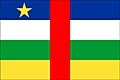 Sito Internet:	Festa Nazionale 1 DicembreCancelleria	Rue des Perchamps, 30 - 75116 Parigi Tel.: 0033145253974 Fax: 0033146510021Email: secretariat@amb-rcparis.orgREPUBBLICA DOMINICANA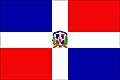 Sito Internet: www.embajadadominicanaitalia.org	Festa Nazionale 27 FebbraioCancelleria	Via Ludovisi, 16 - 00187 Roma Tel.: 0645434789Email: info@embdominicanaroma.itSezione Consolare	Via Ludovisi, 16 - 00187 Roma Tel.: 0636004377 - 0645434789Email: consuladordroma@gmail.comS.E. TONY RAFUL TEJADA, Ambasciatore Straordinario e Plenipotenziario, (04/03/2021) Signora ESMELDY DEL ROSARIO BELLIARD MATA, Ministro Consigliere, (13/02/2018) Signora MICHELLE DENISE GUZMAN MATOS, Consigliere, (26/01/2022)Signor JOAQUIN FERNANDO TAVERAS PEREZ, Primo Segretario, (10/09/2022) Signora ELNA ARELIS PERDOMO PEÑA, Consigliere, (07/02/2022)Signor JUNIOR AMAURY PEÑA MILIANO, Add. Dif. Eser. Mar. Aer., (12/10/2020)Signor JUAN LUIS TORREIRA BODDEN, Consigliere, (22/07/2022)REPUBBLICA SLOVACCA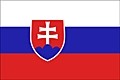 Sito Internet: www.mzv.sk	Festa Nazionale 1 SettembreCancelleria	Via dei Colli della Farnesina, 144 - 00135 Roma Tel.: 0636715200 Fax: 0636715265Email: emb.roma@mzv.skSezione Consolare	Via dei Colli della Farnesina, 144 - 00135 Roma Tel.: 0636715200 Fax: 0636715261Email: emb.roma@mzv.skSezione Commerciale	Via dei Colli della Farnesina, 144 - 00135 RomaTel.: 0636715210 Fax: 0636715264Email: emb.roma@mzv.skUfficio Culturale	Via dei Colli della Farnesina, 144 - 00135 Roma Tel.: 0636715210 Fax: 0636715264Email: emb.roma@mzv.skS.E. Sig.ra KARLA WURSTEROVÁ, Ambasciatore Straordinario e Plenipotenziario, (29/04/2021) Signora MARIANNA PILATOVA, Consigliere Aff.Consolari, (02/09/2020)Signora PETRA FRANKOVA, Primo Segretario, (01/10/2020) Signor MARCEL PAVUK, Primo Segretario, (02/03/2021)Signora ZORA WEBEROVA, Consigliere Aff. Agricoli, (02/01/2018) Signora ZUZANA LOPATNIKOVA, Terzo Segretario, (01/08/2019) Signor FERANEC PETER, Primo Segretario, (16/01/2023)Signora MARTINA KOSNACOVA, Addetto, (02/09/2019) Signor PAVOL NEVIDZAN, Addetto, (01/08/2022)ROMANIA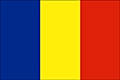 Sito Internet: https://roma.mae.ro/it	Festa Nazionale 1 DicembreCancelleria	Via Nicolò Tartaglia, 36 - 00197 Roma Tel.: 068084529 Fax: 068084995Email: roma@mae.roUfficio Addetto Militare	Via Nicolò Tartaglia, 36 - 00197 RomaTel.: 0680690541 Fax: 0680690541Ufficio Commerciale	Via Nicolò Tartaglia, 36 - 00197 Roma Tel.: 0697657493 Fax: 068084995Email: norina.boru@dce.gov.roS.E. Sig.ra GABRIELA DANCAU, Ambasciatore Straordinario e Plenipotenziario, (12/05/2022) Signora NORINA DANA BORU, Min. Cons. Aff. Commer., (22/08/2016)Signor EUGEN CONSTANTIN ROSCA, Ministro Consigliere, (17/06/2022) Signor OVIDIU PUFU, Ministro Consigliere, (27/12/2021)Signor LUCIAN ALEXANDRU ENE, Add.Dif.Eser.Mar.Aer.Agg., (10/08/2021) Signor RUDOLF MIHAI DINU, Ministro Consigliere, (11/02/2018)Signora MARIA CATALINA CONSTANTIN, Ministro Consigliere, (27/09/2021) Signora ALINA STEFANIA TANASA, Ministro Consigliere, (23/10/2021) Signor IULIAN BARBU, Add. Dif. Eser. Mar. Aer., (04/05/2018)Signora IULIA ADINA SCHNECKER, Min. Cons. Aff. Commer., (07/05/2022) Signora LUIZA IULIA PUFU, Consigliere, (27/12/2021)Signor RADU CONSTANTIN BADITA, Consigliere, (22/11/2021) Signora ELENA MIRELA VIDEA, Consigliere, (01/04/2019)Signora CORINA CRISTINA LEFTER, Primo Segretario, (15/12/2022) Signora OANA IULIANA BOSCA MALIN, Consigliere, (18/04/2018) Signora CLAUDIA ROXANA ILIESCU, Consigliere, (18/08/2022) Signor CIPRIAN DAN BALTOIU, Consigliere, (11/06/2022)Signora RALUCA IOANA ECLEMEA-POPESCU, Primo Segretario, (15/09/2020) Signor MARIN LEONARD FLOREA, Addetto, (01/09/2022)Signora GEORGETA BADILA, Addetto, (30/12/2018) Signor VICTOR IORDACHE, Addetto, (01/05/2021)Signor COSMIN GABRIEL UNGUREANU, Consigliere Aff.Consolari, (19/09/2019)RUANDA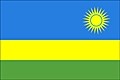 Repubblica delSito Internet:	Festa Nazionale 1 LuglioCancelleria	Rue Jadin, 12 - 75017 ParigiTel.: 0033171199191 Fax: 0033171199195Email: ambaparis@minaffet.gov.rwS.E. FRANÇOIS NKULIKIYIMFURA, Ambasciatore Straordinario e Plenipotenziario, (09/03/2023)RUSSIA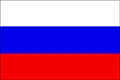 Federazione RussaSito Internet:	Festa Nazionale 12 GiugnoCancelleria	Via Gaeta, 5 - 00185 RomaTel.: 064941680 064941681 064941683 064440080 Fax: 06491031Email: rusembassy@libero.itSezione Consolare	Via Nomentana, 116 - 00161 RomaTel.: 0644234149 0644235625 Fax: 0644234031Email: mail@rusconsroma.comRappresentanza Commerciale	Via Clitunno, 46 - 00198 RomaTel.: 068555456 068842187 068443051 Fax: 068848296Email: torgu@tiscalinet.itS.E. SERGEY RAZOV, Ambasciatore Straordinario e Plenipotenziario, (18/07/2013) Signor SERGEY ZHMYREV, Primo Consigliere, (01/07/2019)Signor ALEKSEI SHARMANOV, Consigliere, (09/11/2016) Signora DARIA PUSHKOVA, Consigliere, (27/05/2019) Signora SVETLANA KORZHOVA, Consigliere, (17/07/2021)Signor ALEKSEI PTASHNIK, Vice Rappres.Commerc., (06/08/2022) Signor VLADIMIR MAKSIMOV, Primo Segretario, (28/05/2019) Signor ANDREY KHARCHENKO, Primo Segretario, (09/07/2019) Signor ROMAN POLESHCHUK, Primo Segretario, (15/05/2021) Signor TARAS KURILENKO, Addetto Marina Aggiunto, (10/07/2017) Signor DAMIR KURMASHOV, Addetto Marina Aggiunto, (10/03/2020) Signor OLEG KOSTYUKOV, Primo Segretario, (05/03/2019)Signor EVGENII PANTELEEV, Secondo Segretario, (29/08/2020) Signor ANTON DEMIN, Secondo Consigliere, (26/01/2023) Signor DENIS SIDOROV, Primo Segretario, (03/12/2019)Signor ALEXANDER GERMAN, Terzo Segretario, (02/01/2021) Signor ALEXANDER NOVICHKOV, Terzo Segretario, (10/08/2022) Signor EVGENY BELIKOV, Secondo Segretario, (12/02/2020) Signor SERGEY BONDARENKO, Terzo Segretario, (27/11/2019) Signor VICTOR POPOKIN, Addetto, (14/11/2020)Signor EVGENII POPOVICH, Addetto, (30/10/2021) Signor DMITRII PETUKHOV, Addetto, (27/09/2017) Signor SERGEY GORLOV, Addetto, (17/06/2019) Signor VADIM GANKOV, Terzo Segretario, (03/10/2021)Signor NIKOLAY PALIKHOV, Addetto, (03/11/2018) Signora KSENIA GUDYM, Addetto, (22/01/2019) Signor VADIM ILIINYKH, Addetto, (21/11/2020) Signor MIKHAIL BELOV, Addetto, (25/06/2021)Signor ALEKSEI TONILIN, Terzo Segretario, (26/11/2021) Signor ALEKSEI ZAKHAROV, Addetto, (14/10/2021) Signor IGOR ZHURAVLEV, Addetto, (30/08/2022)Signora VALENTINA SOKOLOVA, Primo Segretario, (30/07/2021) Signor ALEXANDER GRISHIN, Addetto, (30/01/2021)Signor VIACHESLAV TITKOV, Addetto, (05/08/2021)Signor MIKHAIL ROSSIYSKIY, Primo Consigliere, (12/08/2021) Signor IURII TSVIL, Addetto, (20/05/2022)Signor DMITRY KOZHIKIN, Terzo Segretario, (09/08/2022) Signor ROMAN PEVGOV, Terzo Segretario, (17/09/2022) Signor ILYA SOTNIKOV, Terzo Segretario, (29/09/2022)SAINT KITTS E NEVIS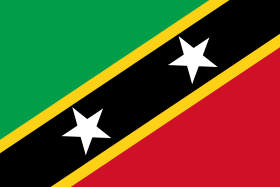 Federazione diSito Internet: mofa.gov.kn	Festa Nazionale 19 SettembreCancelleria	Rue de Livourne, 42 - B-1000 Bruxelles Tel.: 003225342611 Fax: 003225394009Email: ecs.embassies@skynet.beSAMOA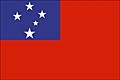 Stato Indipendente diSito Internet:	Festa Nazionale 1 GiugnoCancelleria	Rue Commandant Lothaire, 1 - 1040 Bruxelles Tel.: 003226608454 Fax: 003226750336Email: samoaemb.bxl@skynet.beSignora FIONA GIUDY LENE-SAMOA, Consigliere, (18/06/2021), Incaricato d'Affari a.i.SAN MARINO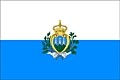 Repubblica diSito Internet:	Festa Nazionale 3 SettembreCancelleria	Via Eleonora Duse, 35 - 00197 RomaTel.: 068072511 068074582 Fax: 068070072Email: asmarino@ambrsm.itSezione Consolare	via Ermete Novelli, 12 - 00197 Roma Tel.: 068072511 Fax: 068070072S.E. Sig.ra DANIELA ROTONDARO, Ambasciatore Straordinario e Plenipotenziario, (05/07/2010) Signora MARINA EMILIANI, Consigliere Aff.Consolari, (19/02/2008)SANTA SEDE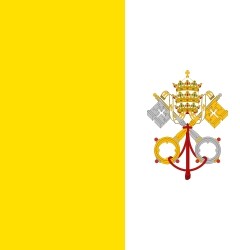 Sito Internet: www.nunziatura.it	Festa Nazionale 29 GiugnoCancelleria	Via Po, 27a/29 - 00198 RomaTel.: 068552092 068546287 Fax: 068549725Email: nunzio@nunziatura.itS.E. Rev.ma Mons. EMIL PAUL TSCHERRIG, Nunzio Apostolico, (12/12/2017) Rev.do Mons. GIUSEPPE TRENTADUE, Consigliere, (18/10/2020)SAO TOME' E PRINCIPE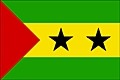 Repubblica Democratica diSito Internet:	Festa Nazionale 12 LuglioCancelleria	Avenue de Tervueren, 175 - 1150 Bruxelles Tel.: 003227348966 Fax: 003227348815Email: ambassade@saotomeeprincipe.beSignor AMERICO AFONSO LIMA VIEGAS, Primo Segretario, (18/10/2015), Incaricato d'Affari a.i., (18/10/2015)SENEGAL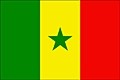 Repubblica delSito Internet:	Festa Nazionale 4 AprileCancelleria	Via Stoppani, 7 - 00197 RomaTel.: 066872381 066872353 066865212 Fax: 0668219294Email: ambasenequiri@tiscali.itSezione Consolare	Via Stoppani, 7 - 00197 RomaTel.: 066865212 066872381 066872353 Fax: 0668219294Email: ambasenequiri@tiscali.itUfficio Economico	Viale Certosa, 187 - II piano - 20151 Milano Tel.: 0238009936Email: burecosenitalie1@gmail.comS.E. PAPA ABDOULAYE SECK, Ambasciatore Straordinario e Plenipotenziario, (06/02/2020) Signor MOUSTAPHA NDOUR, Add. Eser. Mar. Aeron., (31/08/2020)Signora MARIE GNAMA BASSENE, Ministro Consigliere, (27/07/2021) Signor PAPA GALLO NDIAYE, Secondo Consigliere, (09/02/2023) Signor MADIAGNE TALL, Secondo Consigliere, (09/10/2020)Signor ELHADJI IBRAHIMA LOUM, Primo Segretario, (09/11/2020) Signor MAMADOU BOCAR DIAGNE, Primo Segretario, (14/12/2022) Signor ABDOULAYE KOBAR, Primo Segretario, (06/10/2022)Signor SIMON PIERRE FALL, Primo Segretario, (15/12/2021)Signora NDEYE THIORO DIARIATOU DIOP, Primo Segr. Aff.Consolari, (08/10/2018)SERBIA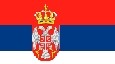 Repubblica diSito Internet:	Festa Nazionale 15 FebbraioCancelleria	Via dei Monti Parioli, 20 - 00197 RomaTel.: 0632609159 063218241 Fax: 063200868Email: info@ambroma.comSezione Consolare	Via dei Monti Parioli, 20 - 00197 Roma Tel.: 063211950 Fax: 063200868Email: info@ambroma.com Signora TATJANA GARCEVIC, Ministro Consigliere, (08/08/2016)Signora JELENA PREDOJEVIC, Primo Consigliere, (18/09/2017) Signora IVANA MANGOV, Primo Segretario, (27/08/2021)Signor VUKASIN TODOROVIC, Consigliere Aff.Consolari, (27/01/2022) Signora SASA TODOROVIC-KOLUNDZIJA, Primo Consigliere, (04/03/2020) Signor BRANIMIR MARKOVIC, Addetto Difesa, (01/10/2021)Signora SVETLANA SMILJANIC, Addetto, (27/08/2018)SEYCHELLES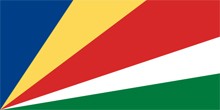 Repubblica delleSito Internet:	Festa Nazionale 18 GiugnoCancelleria	Avenue Mozart, 51 - 75016 ParigiTel.: 0033142305747 Fax: 0033142305740Email: contact@ambsey.frS.E. LOUIS SYLVESTRE RADEGONDE, Ambasciatore Straordinario e Plenipotenziario, (23/05/2019)SIERRA LEONE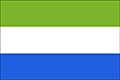 Repubblica diSito Internet: www.slembassy-germany.org	Festa Nazionale 27 AprileCancelleria	Herwarthstr., 4 - 12207 BerlinoTel.: 00493077205850 Fax: 004930772058529Email: slberlin@foreignaffairs.gov.slS.E. M'BAIMBA LAMIN BARYOH, Ambasciatore Straordinario e Plenipotenziario, (27/06/2019) Signor DAVID MADAR GBENJEN, Ministro Consigliere, (10/09/2018)SINGAPORE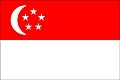 Repubblica diSito Internet: https://www.mfa.gov.sg	Festa Nazionale 9 AgostoCancelleria	c/o Ministero degli Affari Esteri - Tanglin - 248163 Singapore Tel.: 006563798000 Fax: 006564747885Email: mfa@mfa.sgSezione Consolare	c/o Permanent Mission of the R. of Singapore - Avenue du Pailly, 10 - 1219Châtelaine - GinevraTel.: 0041227950101 Fax: 0041227968381S.E. CHIO KIAT OW, Ambasciatore Straordinario e Plenipotenziario, (10/09/2015)SIRIA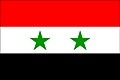 Repubblica Araba SirianaSito Internet:	Festa Nazionale 17 AprileCancelleria	Daffingerstrae, 4 - 1030 ViennaTel.: 0043171 533 46 330Email: syrianembassyvienna@utanet.atSLOVENIA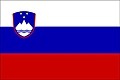 Repubblica diSito Internet: http://rim.veleposlanistvo.si	Festa Nazionale 25 GiugnoCancelleria	Via Salaria, 222 - 00198 RomaTel.: 06 4543 1160 Fax: 06 4554 6183Email: sloembassy.rome@gov.siSezione Consolare	Via Salaria, 222 - 00198 Roma Tel.: 0645431160 Fax: 0645546183Email: sloembassy.rome@gov.siUfficio Militare	Via Salaria, 222 - 00198 Roma Tel.: 06 4543 1160Ufficio Commerciale	Via Salaria, 222 - 00198 RomaTel.: 06 4543 1160 Fax: 06 4554 6183Ufficio Culturale	Via dei Monti Parioli, 22/24 - 00197 Roma Tel.: 06 809 14 315 Fax: 06 808 14 71S.E. MATJAŽ LONGAR, Ambasciatore Straordinario e Plenipotenziario, (22/09/2022) Signora MARTINA SKOK, Ministro Plenipotenziario, (27/07/2020)Signora TINA KOKALJ, Ministro Plenipotenziario, (27/08/2018) Signora KATJA CIMPERSEK, Ministro Plenipotenziario, (22/06/2021) Signor GREGOR FRANK, Ministro Consigliere, (29/07/2019)Signor DAVID HUMAR, Add. Dif. Eser. Mar. Aer., (18/01/2022) Signora HELENA ERMAN, Addetto, (21/10/2019)Signor ROMAN COH, Ufficiale di collegamento, (01/02/2023)SOMALIA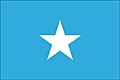 Repubblica Federale diSito Internet:	Festa Nazionale 1 LuglioCancelleria	Via dei Gracchi, 305 - 00192 Roma Tel.: 063200898 Fax: 0632541832Email: romaembassy@mfa.gov.soSignora ULUMO ABDIRAHMAN MOALIN, Primo Consigliere, (17/11/2011), Incaricato d'Affari a.i., (01/11/2022) Signor MOHAMED MOHAMUD ALI, Primo Cons. Aff. Politici, (13/01/2020)Signor MOHAMED ALI GAAL, Consigliere Aff.Consolari, (15/11/2019) Signor SCECH AUES MAO MAHAD, Add. Dif. Eser. Mar. Aer., (23/04/2012) Signor ABUKAR AWES AWES, Primo Segretario, (17/11/2011)Signor OSMAN ABDIAZIZ MOHAMOUD, Primo Segretario, (21/02/2022) Signor MOHAMED AHMED HAJI, Secondo Segretario, (26/04/2022)Signor ABDIRISAK MOHAMED AMIN, Addetto Aff. Commerciali, (03/12/2018)SOVRANO MILITARE ORDINE DI MALTA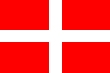 (Denominazione estesa: Sovrano Militare Ordine Ospedaliero di San Giovanni di Gerusalemme di Rodi e di Malta)Sito Internet: italyembassy.orderofmalta.int/it/	Festa Nazionale 24 GiugnoCancelleria	Villa Magistrale - Piazza Cavalieri di Malta, 4 - 00153 Roma Tel.: 065780779 Fax: 065757947Email: italyembassy@orderofmalta.intS.E. STEFANO RONCA, Ambasciatore Straordinario e Plenipotenziario, (21/01/2016) Signor ENRICO FLORIDI, Ministro Consigliere, (07/08/2002)Signor MOROELLO DIAZ DELLA VITTORIA PALLAVICINI, Consigliere, (23/04/2021)Signor UGO MARIA BRACHETTI PERETTI, Consigliere, (09/02/2022) Signora MARINA FAVALE, Primo Segretario, (09/02/2022)SPAGNA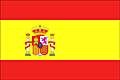 Sito Internet: http://www.exteriores.gob.es/Embajadas/ROMA/es/PagCancelleria	Palazzo Borghese - Largo Fontanella Borghese, 19 - 00186 Roma Tel.: 066840401 Fax: 066872256Email: emb.roma@maec.esSezione Commerciale	Viale delle Milizie, 12 - 00192 Roma Tel.: 063728206 Fax: 063728365Email: roma@comercio.mineco.esUfficio Addetto Difesa Militare	Corso Rinascimento, 49-IIp.,int.5 - 00186 RomaTel.: 063204690 Fax: 063220465Email: agredroma@oc.mde.esUfficio Affari Sociali	Via Monte Brianzo, 56 - 00186 Roma Tel.: 0668805032 Fax: 0668805032Email: italia@meyss.esUfficio Stampa	Palazzo Borghese - Largo Fontanella Borghese, 19 - 00186 Roma Tel.: 0668803263 0668215927 Fax: 066871574Email: roma@comunicacion.presidencia.gob.esUfficio Culturale	Palazzo Borghese - Largo Fontanella Borghese, 19 - 00186 Roma Tel.: 066840401 Fax: 066872256Email: emb.roma@maec.esUfficio dell'Interno	Corso Rinascimento, 41, int. 2 - 00186 Roma Tel.: 0687909560 Fax: 0668135368Email: consejeria.italia@interior.esUfficio per l'Educazione	Piazza Sant''Andrea della Valle, 6 - int. 4 - 00186 RomaTel.: 0668307303 Fax: 0668307998Email: consejeria.it@mecd.esUfficio Affari Agricoli	Via del Gesù, 62, Sc.B int.6 - 00186 RomaTel.: 066878762 Fax: 066873076Email: roma@mapama.esUfficio Affari Civili	Via della Croce, 44 - 00186 Roma Tel.: 066780703 Fax: 066780709Email: consejeriaasuntosciviles@gmail.comFesta Nazionale 12 OttobreS.E. MIGUEL ÁNGEL FERNANDEZ-PALACIOS MARTINEZ, Ambasciatore Straordinario e Plenipotenziario, (12/01/2023) Signor GONZALO DE SALAZAR SERANTES, Ministro Consigliere, (14/05/2019)Signor LUIS CANOVAS DEL CASTILLO MUÑOZ, Consigliere Aff. Politici, (08/01/2021) Signor MOISÉS MORERA MARTÍN, Primo Segretario, (02/08/2021)Signor CARLOS TERCERO CASTRO, Consigliere Aff.Culturali, (30/07/2021) Signor IGNACIO REVILLO PINILLA, Consigliere, (07/03/2019)Signor FRANCISCO JAVIER ARBAIZAR OSACAR, Consigliere per la Stampa, (01/09/2021) Signor JUAN NICOLÁS NÚÑEZ VÁZQUEZ, Add. Dif. Eser. Mar. Aer., (01/08/2020)Signora MARÍA PILAR ALLUE BLASCO, Consigliere, (03/09/2020) Signor FRANCISCO JAVIER AIBAR BERNAD, Consigliere, (11/03/2021)Signor JUAN CARLOS RECHE CALA, Addetto Affari Culturali, (01/10/2017) Signor FERNANDO MARÍA GIRÓN PASCUAL, Primo Segretario, (17/08/2020)Signor FRANCISCO DE BORJA RENGIFO LLORENS, Consigliere Aff. Commer., (01/09/2019)Signor GONZALO MARIA EIRIZ GERVAS, Consigliere Aff. Agricoli, (01/04/2020) Signor JUAN PRIETO GÓMEZ, Consigliere Aff. Agricoli, (30/12/2019)Signor GABRIEL CRISTOBAL FERRERO DE LOMA-OSORIO, Consigliere, (01/03/2022) Signor GONZALO RICARDO CEBALLOS WATLING, Consigliere, (01/09/2022)Signor IGNACIO PEYRÓ JIMÉNEZ, Addetto Affari Culturali, (14/09/2022) Signora RAQUEL PILAR SOTO LORENTE, Consigliere, (01/07/2022)Signor MIGUEL FRANCISCO ALDEGUNDE CARRIÓN, Addetto, (09/11/2018)Signora MARIA ANGELES ALBERT DE LEON, Consigliere Aff.Culturali, (02/10/2015) Signor ANTONIO CANTERO ALVAREZ, Addetto, (08/09/2021)SRI LANKA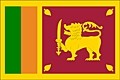 Repubblica Democratica Socialista diSito Internet: www.srilankaembassyrome.org	Festa Nazionale 4 FebbraioCancelleria	Via Adige, 2 - 00198 RomaTel.: 068554560 068840801 Fax: 0684241670Email: slemb.rome@mfa.gov.lkSezione Consolare	Via Adige, 2 - 00198 RomaTel.: 068554560 068840801 Fax: 0684241670Email: slemb.rome@mfa.gov.lkS.E. JAGATH WELLAWATTE, Ambasciatore Straordinario e Plenipotenziario, (18/02/2022) Signor KOHULARANGAN RATNASINGAM, Ministro Plenipotenziario, (01/10/2022)Signora BUDDHIKA PRIYADARSHANI HERATH HERATH MUDIYANSELAGE, Consigliere, (19/12/2022) Signor ASIRI CHAMARA EPASINGHE, Addetto, (10/02/2021)STATI UNITI D'AMERICA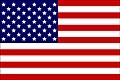 Sito Internet: https://it.usembassy.gov/it/	Festa Nazionale 4 LuglioCancelleria	Palazzo Margherita - Via Vittorio Veneto, 119/a - 00187 Roma Tel.: 0646741 Fax: 0646742217Sezione Consolare	Via Vittorio Veneto, 121 - 00187 Roma Tel.: 0646741 Fax: 064882672Signor SHAWN PATRICK CROWLEY, Ministro Consigliere, (18/07/2022), Incaricato d'Affari a.i., (18/08/2022) Signor PETER ROSS ENZMINGER, Consigliere, (05/08/2018)Signora ISABELLA GERTRUD CASCARANO, Consigliere, (16/08/2020) Signor SCOTT DOUGLAS BOSWELL, Consigliere Aff.Consolari, (30/12/2021) Signor MARCO NELLO SAINATI, Consigliere, (02/09/2021)Signor ROBERT PATRICK WALLER, Consigliere, (02/08/2022)Signor JOHN MICHAEL WENKE JR, Addetto Difesa Marina, (21/08/2021) Signora COURTNEY ROBIN NEMROFF, Consigliere, (25/08/2022) Signor ROBERT ARTHUR HORTON, Addetto Aeronautica, (28/01/2022) Signor THOMAS EDWARD RICHARDSON, Consigliere, (28/09/2022)Signora CHRISTINA LOUISE TOMLINSON, Consigliere Aff.Culturali, (23/07/2021) Signor NATHAN SCOTT CLINE, Addetto Militare, (13/05/2021)Signor MARK ALEXANDER LE VAN, Addetto, (27/07/2021) Signor JOSEPH LOUIS CAVINATO III, Addetto, (12/07/2019) Signor DAVID CHRISTOPHER SHAW, Addetto, (21/10/2021) Signora CHRISTINE CAROL MARQUART, Addetto, (22/09/2022) Signor PAUL JOSEPH POSNER III, Addetto, (27/05/2019) Signor BRENDAN PATRICK KEELEY, Addetto, (25/07/2021) Signor CHRISTOPHER RAY FLOWERS, Addetto, (19/06/2022) Signor STEVEN DESMOND PETRICK, Addetto, (24/10/2022) Signor JONATHAN PATRICK WELCH, Addetto, (01/12/2020) Signor JASON JAMES SANDOVAL, Addetto, (17/07/2022)Signor DANIEL SCHWEIZER, Addetto, (24/07/2020)Signor BENJAMIN JOHN BENO, Addetto Aggiunto, (08/11/2020)Signor GEORGE FRANCIS FERNANDEZ JR, Addetto Aggiunto, (20/08/2019) Signor MICHAEL DAVID JASON, Addetto, (06/07/2022)Signor VEH BEZDIKIAN, Addetto Aggiunto, (23/06/2020)Signor ROSS D'CHARLES ALLEN, Secondo Segretario, (08/07/2021) Signor LARRY EDWARD HARRISON JR, Addetto Aggiunto, (17/08/2021) Signora DEBORAH YVETTE LARSON, Consigliere, (09/07/2021)Signor RYAN PAUL CAVE, Addetto Aggiunto, (17/08/2021) Signor JASON ROSS MACK, Primo Segretario, (31/08/2022) Signor JAMES EDWARD HORNER JR, Addetto, (21/09/2021)Signor MARK ANTHONY LESTER, Addetto Aggiunto, (13/01/2020) Signor MARK STEVEN CHAMPLIN, Addetto, (10/07/2019)Signora RACHEL JEAN SCHOFER, Primo Segr. Aff.Consolari, (07/07/2022) Signor NICHOLAS RANDALL MORRIS, Addetto, (04/08/2021)Signor RAKESH SURAMPUDI, Primo Segretario, (12/08/2021)Signora BIRGITTA SKUBAN HOGGREN, Primo Segretario, (16/07/2021) Signor BRIAN MICHAEL ZDROJEWSKI, Addetto Aggiunto, (02/12/2020) Signor CLAY POWELL CRAWFORD, Addetto Aggiunto, (15/03/2021) Signor BRIAN SCOTT LAMBERT, Addetto, (07/01/2020)Signor JAMES DAVID WICKERSHAM, Addetto, (09/09/2020)Signora CHERYL LYN ANDERSON, Primo Segretario, (20/08/2021) Signora KEELY JEANNE ZWART KILBURG, Primo Segretario, (27/07/2022) Signora JENNIFER LYNN PROULX, Primo Segretario, (20/08/2021) Signora KATJA SILKE KRAVETSKY, Primo Segretario, (29/07/2022)Signor RAUL ALIWALAS RASAY, Addetto, (12/08/2022)Signora MARY ELIZABETH KNAPP, Primo Segretario, (12/08/2022) Signora STACIE ZERDECKI BISHOP, Primo Segretario, (26/08/2022) Signora RUTH JANELLE NEWMAN, Primo Segretario, (01/09/2021) Signor JOSHUA EARLEY, Primo Segretario, (02/09/2022)Signor PETER JAMES DAVIS, Primo Segretario, (25/10/2022) Signor RYAN COURTNEY LEONG, Primo Segretario, (31/07/2020)Signora STEPHANIE LYNN MULLER, Primo Segretario, (19/08/2022) Signor JOSEPH LARSON, Primo Segretario, (19/08/2020)Signor STEVEN JAMES DUBE, Primo Segretario, (30/08/2021) Signor BRADLEY CURTIS MARKWALD, Addetto, (07/05/2020)Signora LINDSEY BRIT LEWIS, Primo Segretario, (06/07/2022)Signora KRISTEN MARIE KACZYNSKI, Primo Segretario, (05/06/2022) Signor TROY DAVID SNETHEN, Addetto, (12/05/2021)Signor JOHN LUKE REYNOLDS, Primo Segr. Aff.Consolari, (24/07/2020) Signora KATHERINE PARRINDER PLONA, Primo Segretario, (13/05/2021) Signor HERBERT DALE PRAWIUS, Addetto, (07/11/2020)Signora IRIS MARIBEL PULIDO, Addetto, (03/08/2020) Signor CHARLES LEE RUSH, Primo Segretario, (22/11/2020)Signor GAVIN TOLLEFSEN ELLIOTT, Primo Segretario, (17/05/2021) Signor AARON MICHAEL SINGLETERRY, Primo Segretario, (23/07/2021) Signor ALEXANDER THEODORE RYAN, Primo Segretario, (18/06/2019)Signor TODD WILSON-ARDELL CRAWFORD, Secondo Segretario, (22/06/2022) Signor KEVIN JAMES BERNARDING, Addetto, (23/08/2022)Signor ANDREW ALEXANDER GRANTHAM LOOMIS, Secondo Segretario, (07/02/2023) Signor MICHAEL PATRICK CASSILLY, Addetto, (14/05/2022)Signora AMANDA LUCAS WIACEK, Addetto, (09/08/2022)Signora LINDSEY LABOON ROTHENBERG, Primo Segr. Aff.Consolari, (26/07/2020) Signora KELLY ANN MEHAFFEY, Primo Segretario, (26/08/2020)Signora ERIKA YORK, Addetto, (23/08/2022)Signor DOUGLAS ROBERT ENZLER, Secondo Segretario, (26/08/2021) Signor ROBERTO PENA-BERRIOS, Addetto, (01/06/2021)Signora MARY ELIZABETH EARL STERN, Secondo Segretario, (25/06/2021) Signor TIMOTHY GARRIS LAYMAN, Primo Segretario, (03/07/2020)Signora JENNIFER SHARI STRINGER, Secondo Segretario, (06/08/2021) Signora MERCEDES LUCIA SUAREZ, Addetto, (13/08/2021)Signora DIVIYA SHARMA, Secondo Segr. Aff.Consol., (25/07/2020) Signora HANNAH GOBLE, Secondo Segretario, (17/09/2021) Signor THOMAS JOSEPH MATHIEU, Addetto, (06/01/2023)Signor MICHAEL THOMAS AZZARELLA, Secondo Segretario, (29/12/2021) Signora I JUN CHEN, Secondo Segretario, (18/07/2021)Signor EION MICHEAL DANDO, Secondo Segretario, (16/07/2022) Signor EUGENE AUSTIN WHEELIS, Addetto, (16/02/2022)Signor MATTHEW AARON LINCOLN, Secondo Segretario, (08/08/2019)Signor CHRISTOPHER BROOKS MORITZ, Secondo Segr. Aff.Consol., (07/12/2021)Signor DERICK SCOTT TAYLOR, Addetto, (04/10/2022)Signora KAREN ANN KUZIS MEYER, Secondo Segr. Aff.Consol., (31/07/2020) Signor BRYAN JEFFERY CLAYTON, Secondo Segretario, (21/08/2020)Signor CARDIEL TREVIZO, Secondo Segretario, (20/07/2020) Signor ERIC D. BORGMAN, Secondo Segretario, (07/07/2021)Signor JOSEPH MATTHEW LISANTI, Secondo Segretario, (01/08/2022) Signor JOHN RYAN BOOTE, Secondo Segretario, (29/07/2021)Signor TIMOTHY MARK ALLAN MILLER, Addetto, (06/09/2022)Signor MATTHEW D. PODOBINSKI, Secondo Segretario, (12/07/2018) Signora LAUREN ELIZABETH MATTHEWS, Addetto, (19/10/2022)Signor JARED ANDREW GALINIS, Secondo Segr. Aff.Consol., (21/10/2021) Signor DAVID JOEL MEDALIA, Secondo Segretario, (15/05/2021)Signor BRUCE ANTHONY PALOMBO JR, Addetto Affari Consolari, (01/08/2020) Signor CHRISTIAN ROBERT SCHMIDLE, Secondo Segretario, (27/08/2021) Signor JASON CABATINGAN, Secondo Segretario, (24/07/2020)Signora MARSHA VALERIE MARCANO, Addetto, (17/06/2021) Signor JUAN GUILLERMO BUITRAGO, Addetto, (03/05/2021)Signora ALEXANDRA VIRGINIA JACHEC, Secondo Segretario, (25/08/2022) Signora MARY LEE SHANAHAN, Secondo Segretario, (05/07/2022)Signora TIFFANY JO KINCADE, Addetto Marina Aggiunto, (20/05/2022) Signora LINDSEY EVANS MARBURGER, Addetto, (09/08/2022)Signor DREW MICHAEL ROSEN, Secondo Segretario, (19/07/2022)Signor JOHN CARLTON STROH III, Addetto Esercito Aggiunto, (03/09/2020) Signor JEREMY PAUL CURRIN, Addetto, (27/08/2022)Signor BLAKE COURTLAND ALBOHM, Secondo Segretario, (09/07/2021) Signora ANGELA LYNN SUZUKI, Addetto Aggiunto, (16/08/2021)Signora ANDREA JENNIFER BAKER LANGLEY, Addetto Aggiunto, (05/02/2022) Signor TRAVIS MARK DESKINS, Secondo Segretario, (05/08/2020)Signora MEAGAN NICOLE SKILLAS, Secondo Segretario, (18/11/2020) Signor JAMES ROBERT GRUNDY, Addetto Aggiunto, (01/10/2021) Signor JOHN PAUL LONGSHORE, Addetto Aggiunto, (07/05/2021) Signora LAUREN WILLIAMS, Secondo Segretario, (24/07/2020) Signora CAROLINE ANN GALINIS, Addetto Aggiunto, (21/10/2021)Signor JEFFREY L STEELMAN, Addetto Aggiunto, (03/07/2022) Signor JONATHAN SAVEL, Addetto Aggiunto, (28/10/2020)Signor VINCENZO CIANCIARUSO, Addetto Aggiunto, (26/08/2020) Signor MELVIN MICHAEL BABB, Addetto Aggiunto, (11/01/2022) Signor GARY TIRABASSI, Addetto Aggiunto, (17/08/2020)Signora HEIDI ANNETTE PLUMMER, Addetto, (12/02/2021) Signor MICHAEL ANTHONY SHEKLETON, Addetto, (09/08/2021)Signor JUSTIN ALAN EVISON, Addetto, (14/10/2021) Signora STACIA JANE GAWRONSKI, Addetto, (30/08/2021)Signor JOSE OSCAR NEGRETTE FERNANDEZ, Addetto, (31/08/2021)Signor AARON MICHEAL KNUDSON, Addetto Aggiunto, (14/07/2022)SUD AFRICA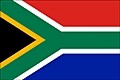 Repubblica delSito Internet: www.sudafrica.it	Festa Nazionale 27 AprileCancelleria	Via Tanaro, 14 - 00198 Roma Tel.: 06852541 Fax: 0685300373Email: sae@sudafrica.itSezione Consolare	Via Tanaro, 14 - 00198 Roma Tel.: 06852541 Fax: 0685252237Email: rome.consular@foreign.gov.zaS.E. Sig.ra NOSIPHO NAUSCA JEAN NGCABA, Ambasciatore Straordinario e Plenipotenziario, (04/03/2021) Signora MMATHARI JACOBETH MASHAO, Ministro Plenipotenziario, (24/06/2022)Signora ALLETA MAMPEPE KXORI MANKAYI, Add. Dif. Eser. Mar. Aer., (16/06/2022)Signor BAREND JACOBUS LOMBARD, Consigliere Aff. Politici, (18/08/2020) Signor FLOYD THAMELA JELE, Consigliere, (01/02/2021)Signor JOSEPH DUMISANE RASHELENG, Primo Segr. Aff. Politici, (02/02/2023) Signora LERATO PETRONELLA RADEBE, Terzo Segretario, (06/06/2022)SUD SUDAN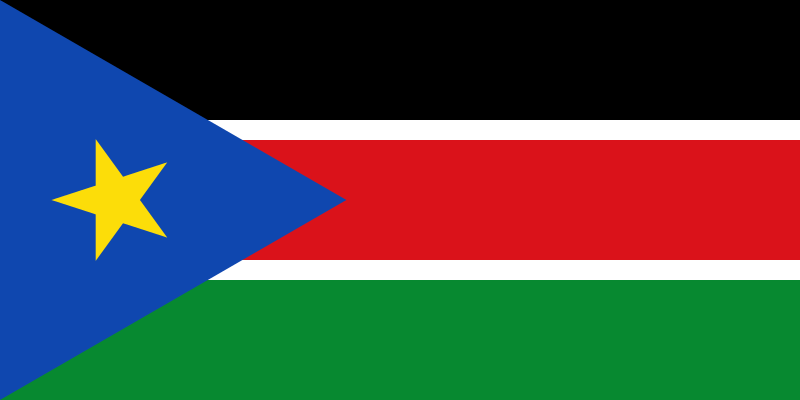 Repubblica delSito Internet:	Festa Nazionale 9 LuglioCancelleria	Viale del Policlinico, 131 - 00161 Roma Tel.: 0683955977Email: ssudemb.rome@protonmail.comSezione Consolare	Viale del Policlinico, 131 - 00161 Roma Tel.: 0683955977 Fax: 0690272747Email: ssudemb.rome@protonmail.comS.E. DHANOJAK OBONGO, Ambasciatore Straordinario e Plenipotenziario, (16/01/2023) Signor AKWOCH DANIEL DING, Ministro Plenipotenziario, (10/10/2022)Signora AYAK AGANY LUAL AYUM, Consigliere, (14/01/2022) Signor PETER AJAK NGOR TIPO, Consigliere, (21/01/2022)Signor GAI LEL NGUNDENG, Ministro Plenipotenziario, (31/10/2022) Signor RIAK AGANY AGUTO, Primo Segretario, (27/09/2016)Signor NATHAN NYANG MAYEN, Secondo Segretario, (07/11/2022)SUDAN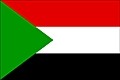 Repubblica delSito Internet: www.sudanembassy.it	Festa Nazionale 1 GennaioCancelleria	Via Panama, 48 - 00198 Roma Tel.: 0633222138 Fax: 063340841Email: info@sudanembassy.itSezione Consolare	Via Panama, 48 - 00198 Roma Tel.: 0632096129 Fax: 063340841S.E. SAYED ALTAYEB AHMED, Ambasciatore Straordinario e Plenipotenziario, (14/11/2022) Signor MOHAMED ELMOUATAZ JAFAR E. OSMAN, Ministro Plenipotenziario, (05/02/2021) Signora ZAHRA JALAL ABUBAKR MOHAMAD HAMAD, Consigliere, (21/01/2021)Signor BADRELDIN KHALAFALLA AHMED ABDELRAHMAN, Consigliere, (04/11/2021)Signora EIMAN MUSA AHMED FADUL, Primo Segretario, (02/11/2022) Signor AHMED MUSTAFA MABROUK MUSTAFA, Addetto, (09/12/2022)Signora SADIA ELMUBARAK AHMED DAAK, Addetto Affari Agricoli, (27/04/2017) Signor SEIFELDIN MOHAMED OBEID BABIKER, Addetto, (31/10/2019)Signor ABDALAZIZ SAMI YAHIA MOHAMMED, Addetto, (21/04/2022)SURINAME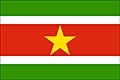 Repubblica diSito Internet:	Festa Nazionale 25 NovembreCancelleria	Avenue Franklin Roosevelt, 200 - 1050 Bruxelles Tel.: 003226401172 Fax: 003226463962Email: amb.belgie@foreignaffairs.gov.sr consul.belgie@foreignaffairs.gov.sr Signor MILTON A. CASTELEN, Primo Segretario, (11/03/2016), Incaricato d'Affari a.i., (15/03/2016)SVEZIA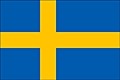 Regno diSito Internet: www.swedenabroad.se/rom	Festa Nazionale 6 GiugnoCancelleria	Piazza Rio de Janeiro, 3 - 00161 Roma Tel.: 0644194100 Fax: 0644194761Email: ambassaden.rom@gov.seSezione Consolare	Piazza Rio de Janeiro, 3 - 00161 Roma Tel.: 0644194100 Fax: 0644194761Email: ambassaden.rom@gov.seSezione Multilaterale	Piazza Rio de Janeiro, 3 - 00161 Roma Tel.: 0644194100 Fax: 0644194761Email: ambassaden.rom@gov.seUfficio Commerciale	Via Maurizio Gonzaga, 7 - 20123 Milano Tel.: 02863981 Fax: 0272001339S.E. JAN BJÖRKLUND, Ambasciatore Straordinario e Plenipotenziario, (24/09/2020) Signor LARS NIKLAS WIBERG, Min. Cons. Aff. Politici, (01/09/2019)Signora MARIA ELISABET AKERLUND DE FRANCISCO, Primo Segretario, (17/08/2020) Signor ERIK SAMUEL SANDBERG BREMELL, Consigliere, (15/08/2022)Signora ASTRID GUNILLA RODSTROM, Terzo Segretario, (15/08/2022) Signora KARIN PERNILLA IVARSSON, Ministro Consigliere, (17/02/2020) Signor CARL JOHAN PETTER NILSSON, Consigliere, (17/08/2020)Signor BENGT EDVARD LUNDGREN, Add. Eser. Mar. Aeron., (01/04/2021) Signor PER GUDMAR JACOBSON, Addetto Aff. Commerciali, (27/01/2022)SVIZZERA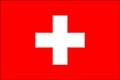 Confederazione SvizzeraSito Internet: www.eda.admin.ch/roma	Festa Nazionale 1 AgostoCancelleria	Via Barnaba Oriani, 61 - 00197 Roma Tel.: 06809571 Fax: 068088510Email: roma@eda.admin.chSezione Consolare	Via Barnaba Oriani, 61 - 00197 Roma Tel.: 06809571 Fax: 068080871Email: rom.vertretung@eda.admin.chS.E. Sig.ra MONIKA SCHMUTZ KIRGOZ, Ambasciatore Straordinario e Plenipotenziario, (27/09/2021) Signor MICHELE CODURI, Ministro, (01/09/2021)Signor JULIEN STAUFFER, Consigliere, (06/07/2022)Signor ANDREA FRANCESCO CLEMENTI, Primo Segretario, (16/07/2019) Signora LAURENCE BOILLAT, Add. Dif. Eser. Mar. Aer., (22/06/2021) Signora JULIE MEYLAN, Primo Segretario, (02/08/2021)Signor PHILIPPE GUILLAUME BÄRTSCHI, Terzo Segretario, (09/08/2021) Signora SIMONA ROSANNA REGAZZONI KWENDA, Consigliere, (07/09/2022) Signor MARCO MARINZOLI, Addetto, (21/07/2020)Signora PATRICIA MADELEINE RINGGER, Primo Segretario, (03/10/2022) Signor FRANCESCO ANTONIO GIANETTONI, Addetto, (01/09/2021) Signora VÉRONIQUE BADAN AKERELE, Addetto, (02/09/2019)TAJIKISTAN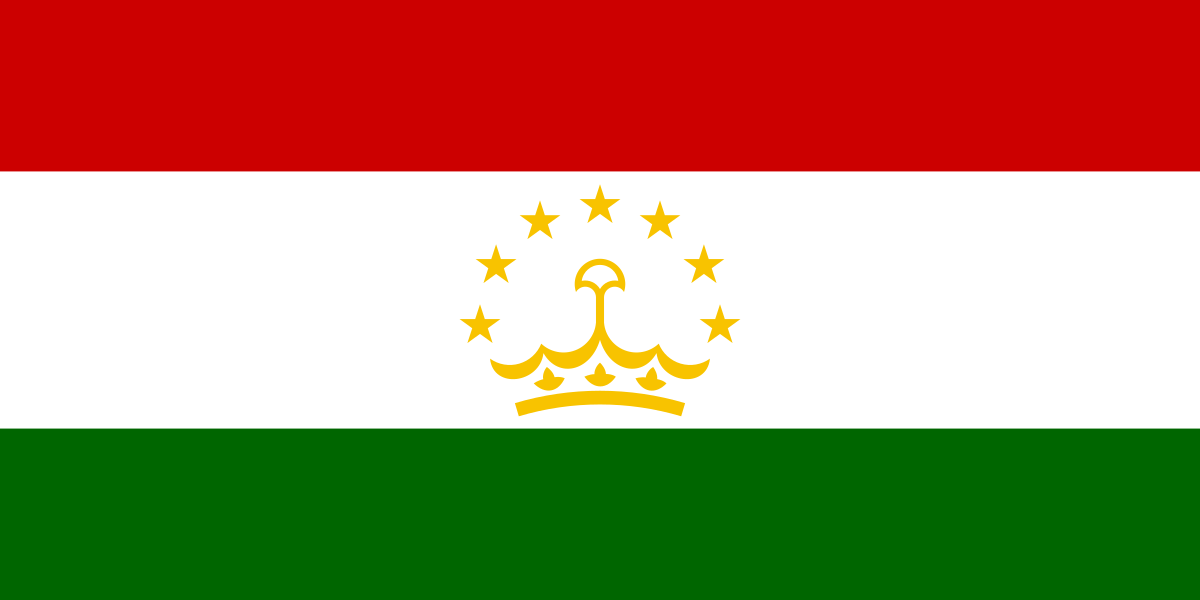 Repubblica delSito Internet: www.tajembfrance.fr	Festa Nazionale 9 SettembreCancelleria	Avenue d''Eylau, 14 - 75116 ParigiTel.: 0033170929342 Fax: 0033143064520Email: tajembparis@mfa.tj consulate@tajembfrance.frS.E. JAMOLIDDIN MAHMADSAID UBAIDULLO, Ambasciatore Straordinario e Plenipotenziario, (08/03/2019) Signor FURKAT LAFIZOV, Consigliere, (09/09/2017)Signora MAVJUDA NUROVA, Consigliere, (29/01/2018) Signora SOKINA TAGAEVA, Primo Segretario, (30/01/2016)TANZANIA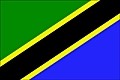 Repubblica Unita dellaSito Internet: www.it.tzembassy.go.tz	Festa Nazionale 26 AprileCancelleria	V.le Cortina d'Ampezzo, 185 - 00135 Roma Tel.: 0633485801 Fax: 0633485828Email: rome@nje.go.tzSezione Consolare	Viale Cortina d'Ampezzo, 185 - 00135 Roma Tel.: 0633485801 Fax: 0633485828S.E. MAHMOUD THABIT KOMBO, Ambasciatore Straordinario e Plenipotenziario, (26/11/2021) Signora JUBILATA PAUL MGAYA, Ministro Plenipotenziario, (27/09/2021)Signor SIGFRIED FILIPO NNEMBUKA, Consigliere Aff. Politici, (25/08/2021) Signora EVA JOHN KALUWA, Consigliere Aff.Consolari, (01/09/2021)Signora JACQUELINE BONIFACE MBUYA, Consigliere Aff. Agricoli, (10/01/2022) Signor JOSEPH JUSTIN TARIMO, Addetto, (04/10/2021)THAILANDIA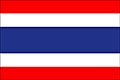 Regno diSito Internet:	Festa Nazionale 5 DicembreCancelleria	Via Nomentana, 132 - 00162 Roma Tel.: 068622051 Fax: 0686220555Email: info@ambthai.itSezione Consolare	Via Nomentana, 132 - 00162 RomaTel.: 0686220526 0686220527 Fax: 0686220529Email: consolato@ambthai.itUfficio Addetto Navale e per la DifesaVia Quadroni, 28 - 00189 RomaTel.: 065293982Ufficio Affari Agricoli	Via Cassia, 929, Villino M - 00189 RomaTel.: 0630363687 Fax: 0630312700Ufficio Affari Commerciali	Viale Erminio Spalla, 41 - 00142 RomaTel.: 065030804 065030805 Fax: 065035225S.E. Sig.ra ROMMANEE KANANURAK, Ambasciatore Straordinario e Plenipotenziario, (12/05/2022) Colonnello PONGSAWAT JANTASARN, Addetto Aeronautica residente a Berlino, (01/10/2013) Colonnello NARUNAAT NIYOMTHAI, Addetto Esercito residente a Berlino, (01/10/2014)Signora KUNDHINEE AKSORNWONG, Ministro Plenipotenziario, (20/09/2021) Signor CAPT METEECHAI KAEWNIN, RTN, Addetto Difesa Marina, (01/10/2021) Signor ATTANAN PHROMYOTHIN, RTN., Addetto Marina Aggiunto, (02/10/2020) Signora CHIRAKAN PORNSOPIT, Consigliere, (22/12/2020)Signora RATCHANOK SANGPENCHAN, Consigliere, (13/09/2017) Signora PLOY KHUMTHUKTHIT GUSTAFSSON, Consigliere, (16/06/2019) Signora SUPAJIT SRIARIYAWAT, Consigliere, (30/08/2019)Signora WANNA SOMSUK, Secondo Segretario, (16/09/2019)TOGO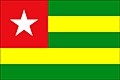 Repubblica delSito Internet: http://www.france.ambassadetogo.org	Festa Nazionale 27 AprileCancelleria	Rue Alfred Roll, 8 - 75017 ParigiTel.: 0033143801213 Fax: 0033143800605S.E. CALIXTE BATOSSIE MADJOULBA, Ambasciatore Straordinario e Plenipotenziario, (18/07/2011) Signor KOFFI MAXIME ASSAH, Ministro Consigliere, (18/08/2010)TONGA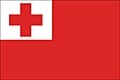 Regno diSito Internet:	Festa Nazionale 4 NovembreCancelleria	36, Molyneux Street - Londra W1E 5BQTel.: 00442077245828 Fax: 00442077239074Email: office@tongahighcom.co.ukSignor SIONE SONATA TUPOU, Primo Segretario, Incaricato d'Affari a.i., (14/12/2012)TRINIDAD E TOBAGO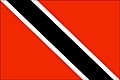 Repubblica diSito Internet:	Festa Nazionale 31 AgostoCancelleria	Rue de Vermont, 37-39 - 1202 Ginevra Tel.: 0041229180380 Fax: 0041227349138Email: prungeneva@foreign.gov.ttSignor ORNAL BARMAN, Primo Segretario, (25/01/2020), Incaricato d'Affari a.i., (25/01/2020)TUNISIA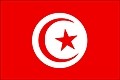 Repubblica TunisinaSito Internet:	Festa Nazionale 20 MarzoCancelleria	Via Asmara, 7 - 00199 RomaTel.: 068603060-8 Fax: 0686218204Email: at.roma@tiscali.it Signora MEJDA CHABOU, Addetto, (15/08/2018)Signor MOHAMED BEDOUI, Addetto, (05/09/2018) Signor EZZIN CHEHIDI, Addetto, (17/08/2020)Signor WALID LASSOUED, Consigliere, (17/08/2020) Signor DERBAZI ELAYACH, Addetto, (17/08/2020)Signor MARWEN KABLOUTI, Ministro Plenipotenziario, (16/08/2021), Incaricato d'Affari a.i., (15/09/2022) Signor MOHAMED AGAL, Consigliere, (09/08/2021)Signor KAMEL SAIDANI, Addetto, (16/07/2021) Signor KHALED KHALOULI, Addetto, (16/07/2021)Signora HABIBA KRIMI, Primo Segretario, (16/08/2021) Signor IMED MHEDHBI, Consigliere, (13/09/2022)Signora NADIA KASSRAOUI, Primo Segr. Aff.Culturali, (16/09/2022) Signor AMOR SMATI, Addetto, (05/09/2022)Signor ABDELFETTEH BAMRI, Addetto, (05/09/2022)Signor JAMEL BEN SLIMANE, Add. Dif. Eser. Mar. Aer., (05/09/2022) Signor KARIM DRIDI, Addetto, (13/09/2022)Signor YOUNES KHATERCHI, Add.Dif.Eser.Mar.Aer.Agg., (05/09/2022) Signora NAHLA HICHRI, Primo Segr. Aff. Politici, (13/09/2022)Signor SALAH HAMDI, Consigliere, (13/09/2022)TURCHIA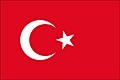 Repubblica diSito Internet: www.roma.be.mfa.gov.tr	Festa Nazionale 29 OttobreCancelleria	Palazzo Gamberini - Via Palestro, 28 - 00185 Roma Tel.: 06445941 064469933 Fax: 064941526Email: ambasciata.roma@mfa.gov.trSezione Consolare	Palazzo Gamberini - Via Palestro, 28 - 00185 Roma Tel.: 06445941 Fax: 064941526Email: consolato.roma@mfa.gov.trUfficio Addetto Militare e AeronauticoPalazzo Gamberini - Via Palestro, 28 - 00185 RomaTel.: 064941533 064452527 064452209 Fax: 064941694Email: tskroma1@hotmail.itUfficio Commerciale	Viale Pasteur, 77 interno 8 - 00144 Roma Tel.: 065925117 065922334 Fax: 065917984Email: roma@ekonomi.gov.trUfficio Culturale	Piazza della Repubblica, 56 - 00185 Roma Tel.: 064871190 064871393 Fax: 064882425Email: turchia@turchia.itS.E. ÖMER GÜCÜK, Ambasciatore Straordinario e Plenipotenziario, (14/06/2021) Signora JULIDE KAYIHAN, Ministro Consigliere, (15/02/2019)Signora AYÇA ÖZLEM SARITEKIN, Consigliere, (15/12/2021) Signor IBRAHIM AKGÜL, Addetto Difesa Marina, (28/11/2022)Signor MURAT PAZARBASI, Consigliere per la Stampa, (30/06/2020) Signor YUNUS EMRE KARAMANOGLU, Consigliere, (14/10/2021) Signor ÖNDER GÖKSEL, Consigliere, (01/06/2022)Signor ENDER SARITEKIN, Consigliere, (15/12/2021) Signor OGUZHAN ÖÇBE, Primo Segretario, (01/12/2022) Signor GAFUR CEM CEHDIOGLU, Consigliere, (15/09/2021)Signor ISMAIL EMRE KOSIF, Secondo Segretario, (15/01/2023) Signor BERKAY SANDIRAZ, Primo Segretario, (17/08/2022) Signor NIHAT ÖZTÜRK, Consigliere, (01/09/2019)Signor ATASAY ERONGUN, Primo Segretario, (15/12/2021) Signor AYHAN BARAN, Consigliere Aff. Agricoli, (17/07/2020)Signor RIZA HALUK SÖNER, Consigliere Aff.Culturali, (30/06/2020) Signor SELMAN TOKPUNAR, Consigliere Aff. Commer., (09/07/2021) Signora NALAN AKAKÇA, Secondo Segretario, (15/12/2021)Signor ERAL SEZERER, Addetto, (01/01/2022)Signora DAMLA ÇELIK, Secondo Segretario, (15/12/2021) Signor MALIK BELHAN, Consigliere Aff. Commer., (05/11/2019)Signor YUSUF KANDEMIR, Addetto, (15/01/2022)Signor SERDAR TÜRK, Addetto Aeronautica, (11/10/2020) Signor SEVKI AKTAS, Addetto, (15/04/2021)Signor HASAN ENES MABOÇOGLU, Secondo Segretario, (15/09/2020) Signor OKTAY SALAHUR, Addetto, (06/09/2021)TURKMENISTAN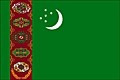 Sito Internet:	Festa Nazionale 27 SettembreCancelleria	Via dei Tre Orologi, 6 - int. 6 - 00197 Roma Tel.: 068081579Email: italy_mfa@online.tmS.E. TOYLY KOMEKOV, Ambasciatore Straordinario e Plenipotenziario, (25/06/2020)UCRAINA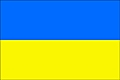 Sito Internet: https://italy.mfa.gov.ua/	Festa Nazionale 24 AgostoCancelleria	Via Guido d'Arezzo, 9 - 00198 Roma Tel.: 068412630 Fax: 068547539Email: emb_it@mfa.gov.uaSezione Consolare	Via Monte Pramaggiore, 13 - 00141 Roma Tel.: 0682003641Email: gc_it@mfa.gov.uaUfficio Commerciale	via Palestro, 30 - 00185 RomaTel.: 0620368051 Fax: 0620368050Email: temitalia@hotmail.comS.E. YAROSLAV MELNYK, Ambasciatore Straordinario e Plenipotenziario, (10/12/2020) Signora OKSANA AMDZHADIN, Ministro Consigliere, (02/09/2021)Signor OLEKSANDR KAPUSTIN, Consigliere, (21/01/2021) Signora HANNA HALCHENKO, Consigliere, (13/01/2023) Signor OLEKSANDR BAKHMACHUK, Consigliere, (01/10/2021) Signor MAKSYM ROH, Consigliere Aff.Consolari, (14/01/2022) Signor SERHII SHEVCHUK, Primo Segretario, (11/02/2023)Signor YURIY GRYNEVETSKYY, Primo Segretario, (30/09/2021) Signor VOLODYMYR KOROLOV, Addetto Esercito, (01/07/2021) Signora OLENA KHOLIAVYTSKA, Secondo Segretario, (12/02/2021) Signor VOLODYMYR SKAB, Addetto Dif. Mar. Aeron., (18/08/2018)Signora IEVGENIIA VOLOSHCHENKO, Terzo Segr. Aff. Cons., (02/11/2020) Signora TETIANA DENYSENKO, Terzo Segretario, (11/08/2021)Signora TAMARA HERLIB, Primo Segr. Aff.Consolari, (07/08/2019) Signor SERGIY SOLODOVNYK, Primo Segr. Aff.Consolari, (13/08/2020)UGANDA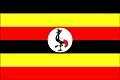 Repubblica dell'Sito Internet: www.Ugandaembassy.it	Festa Nazionale 9 OttobreCancelleria	Via Salita del Poggio Laurentino, 7 - 00144 Roma Tel.: 063225220 063207232 Fax: 063213688Email: ugembrome@gmail.comSezione Consolare	Via Salita del Poggio Laurentino, 7 - 00144 Roma Tel.: 063225220 063207232 Fax: 063213688S.E. Sig.ra ELIZABETH PAULA NAPEYOK, Ambasciatore Straordinario e Plenipotenziario, (04/10/2017) Signora ALINEMARY KENYANGI KEMERWA, Ministro Plenipotenziario, (03/05/2021)Signora TOLOFAINA NASIKYE, Secondo Segretario, (18/07/2022) Signor SIRAGI WAKAABU, Addetto Affari Agricoli, (15/10/2018) Signora DOREEN RUYONDO, Ministro Consigliere, (30/08/2016) Signora PEACE NANKINGA, Addetto, (09/11/2018)Signora HARRIET NAMIREMBE, Addetto, (05/08/2019)UNGHERIA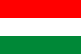 Sito Internet: http://roma.mfa.gov.hu/ita	Festa Nazionale 15 Marzo, 20 Agosto e 23 OttobreCancelleria	Via dei Villini, 12/16 - 00161 RomaTel.: 064402032 0644230598 Fax: 064403270Email: mission.rom@mfa.gov.huSezione Consolare	Via Messina, 15 - 00198 RomaTel.: 0644249938 0644249939 Fax: 0644249908Email: mission.roc@mfa.gov.huUfficio Addetto Militare	Via dei Villini, 12/16 - 00161 RomaTel.: 0644230598 Fax: 064403270Ufficio Commerciale	Via V. Monti, 15 - III piano - 20123 MilanoTel.: 024984731 0248008426 Fax: 024984471Ufficio Culturale	Via Giulia, 1 - 00186 RomaTel.: 066889671 0668896721 Fax: 0668805292Email: accadung@tin.itS.E. ADAM ZOLTAN KOVACS, Ambasciatore Straordinario e Plenipotenziario, (20/07/2017) Signor ZSOLT BELANSZKY DEMKO, Ministro Plenipotenziario, (03/05/2021)Signor DAVID LASZLO GALANTAI, Primo Consigliere, (02/09/2019) Signor SANDOR TIBOR ERDEI, Secondo Segretario, (02/07/2021) Signor ZOLTAN ADANY, Primo Cons. Aff. Politici, (01/04/2019) Signora LORETTA TUNDE KOSA, Addetto Affari Agricoli, (01/09/2021) Signora KATALIN HONTI, Addetto, (02/08/2022)Signor ZOLTÁN SÁNDOR, Addetto Militare, (29/07/2022) Signor PETER MATYAS JUHASZ, Addetto, (01/02/2018) Signor JANOS KRISZTIAN GANYU, Addetto, (02/09/2021)Signor ADAM SANDOR SUTO, Addetto, (22/03/2022) Signora ANNA RÉKA SZERENCSÉS, Addetto, (22/08/2022) Signor TAMAS BUKULI, Addetto, (16/08/2021)Signora ALEXANDRA VERONIKA JEZSO, Terzo Segr. Aff. Cons., (16/01/2018) Signora RÉKA NÓRA NAGY, Addetto Aggiunto, (14/02/2022)Signor MATYAS JAVOR, Secondo Segretario, (16/07/2019) Signora ANIKO EVA NOVOTTA, Addetto, (01/09/2017)Signor GABOR ARON KUDAR, Secondo Segr.Aff.Politici, (21/10/2019)URUGUAY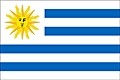 Repubblica Orientale dell'Sito Internet:	Festa Nazionale 25 AgostoCancelleria	Via Vittorio Veneto, 183 - 00187 RomaTel.: 064821776 064821777 064821001 Fax: 064823695Email: uruit@ambasciatauruguay.itSezione Consolare	Via Vittorio Veneto, 183 - 00187 RomaTel.: 064821776 064821777 064821001 Fax: 064823695Email: uruit@ambasciatauruguay.itS.E. RICARDO JAVIER VARELA FERNANDEZ, Ambasciatore Straordinario e Plenipotenziario, (04/03/2021) Signora IMELDA SMOLCIC NIJERS, Ministro Consigliere, (11/10/2018)Signor JUAN PABLO WALLACE COLINA, Ministro Consigliere, (11/04/2019) Signora MARIELLA CROSTA RODRIGUEZ, Ministro Consigliere, (08/02/2021)UZBEKISTAN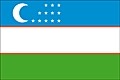 Repubblica dell'Sito Internet: www.uzembassy.it	Festa Nazionale 1 SettembreCancelleria	Via Pompeo Magno, 1 - 00192 Roma Tel.: 0687860310 Fax: 0687860309Email: ambasciata@uzbekistanitalia.orgSezione Consolare	Via Pompeo Magno, 1 - 00192 Roma Tel.: 0687860310 Fax: 0687860309Email: ufficioconsolare@uzbekistanitalia.orgS.E. OTABEK AKBAROV, Ambasciatore Straordinario e Plenipotenziario, (19/10/2018) Signor ABDULAZIZ ABDUGANIEV, Consigliere, (21/11/2019)Signor NURIDDIN KUSHNAZAROV, Consigliere, (11/03/2021) Signora MUNIRA NIZAMOVA, Primo Segr. Aff.Consolari, (01/08/2019) Signor DOSTON OMONOV, Addetto, (04/09/2019)VANUATU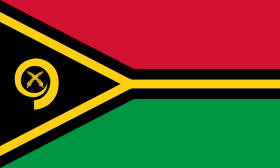 Repubblica diSito Internet:	Festa Nazionale 30 LuglioCancelleria	Avenue de Tervueren, 380 - 1150 BruxellesVENEZUELA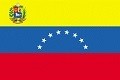 Repubblica Bolivariana delSito Internet: italia.embajada.gob.ve	Festa Nazionale 5 LuglioCancelleria	Via Nicolò Tartaglia, 11 int. 5/6 - 00197 Roma Tel.: 068079464 068079797 Fax: 068084410Email: correspondencia.embaveneit@gmail.comSezione Consolare	Via Nicolò Tartaglia, 11 - 00197 RomaTel.: 068079797; 068079464 Fax: 068084410Email: consulveneroma@gmail.comUfficio Militare Navale e AereonauticoVia Nicolò Tartaglia, 11 - 00197 Roma Tel.: 068084472 Fax: 068084544Email: agrenalitalia@hotmail.comSignora MARIA ELENA UZZO GIANNATTASIO, Incaricato d'Affari a.i, (23/11/2015), Incaricato d'Affari a.i., (27/05/2019) Signora MAYLYN ELVIRA LOPEZ PEREZ, Primo Segretario, (10/02/2014)Signor LUIS ALBERTO MARTINEZ SANCHEZ, Primo Segretario, (19/10/2020) Signora ALEXANDRA FRANCISCA PERALES TORRES, Addetto, (19/12/2011)VIETNAM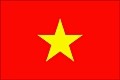 Repubblica Socialista delSito Internet: http://www.mofa.gov.vn/vnemb.italia/	Festa Nazionale 2 SettembreCancelleria	Via di Bravetta, 156-158 - 00164 RomaTel.: 0666160726 - 0666166157 Fax: 0666157520Email: vnemb.it@mofa.gov.vnSezione Consolare	Via di Bravetta, 156-158 - 00164 RomaTel.: 0666160726 - 0666166157 Fax: 0666157520Email: vietnam@vnembassy.itUfficio Commerciale	Via Volturno, 58/2 - 00185 Roma Tel.: 068413913S.E. DONG HAI HUNG, Ambasciatore Straordinario e Plenipotenziario, (12/05/2022) Signor THAI HOC NGUYEN, Consigliere, (19/07/2021)Signor THE CUONG NGUYEN, Primo Segr. Aff.Consolari, (17/06/2022) Signora PHUONG THAO DUONG, Consigliere Aff. Commer., (22/12/2022) Signora THI TUAN OANH HOANG, Primo Segretario, (01/06/2021) Signora THI PHUONG THAO DANG, Primo Segretario, (24/07/2020) Signor DANG HAI HUNG NGUYEN, Secondo Segretario, (10/11/2022) Signor CHI TRUNG NGUYEN, Terzo Segretario, (30/06/2021)Signora THI PHUONG PHAM, Addetto Aff. Commerciali, (04/12/2019)YEMEN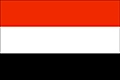 Repubblica delloSito Internet: www.yemenembassy.it	Festa Nazionale 22 MaggioCancelleria	Via Antonio Bosio, 10 - 00161 RomaTel.: 0644231679 0644233695 Fax: 0644234763Email: info@yemenembassy.it segreteria@yemenembassy.itSezione Consolare	Via Antonio Bosio, 10 - 00161 Roma Tel.: 0644234299 Fax: 0644234763S.E. Sig.ra ASMAHAN ABDULHAMEED HEZAM ALTOQI, Ambasciatore Straordinario e Plenipotenziario, (15/12/2016) Signor NABIL MOHAMED ALI HAMEED, Consigliere, (02/01/2019)Signor MOUAD ABDULLATEEF A. AL-ARIQI, Primo Segretario, (04/02/2019) Signor HANI MOHAMMED ABDU AL-DUBHANI, Secondo Segretario, (07/03/2019) Signor TARIQ MOHAMED HUSSEIN HATEM, Secondo Segretario, (07/07/2014) Signor ABDULLAH NA'AMI QUTRAN AL-NA'AMI, Primo Segretario, (04/08/2011)ZAMBIA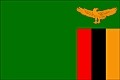 Repubblica delloSito Internet: www.zambianembassy.it	Festa Nazionale 24 OttobreCancelleria	Via Ennio Quirino Visconti, 8, 6° piano - 00193 RomaTel.: 0636002590 0636006903 0636088824 Fax: 0697613035Email: info@zambianembassy.itS.E. Sig.ra PATRICIA CHANDA CHISANGA KONDOLO, Ambasciatore Straordinario e Plenipotenziario, (14/11/2022) Signora LUNGU NAOMI SAILI, Primo Cons. Aff. Politici, (29/10/2020)Signor SILUMELUME MUBUKWANU, Consigliere economico commerciale, (30/03/2016) Signor NEWTON CHIBUYE CHITAMBO, Addetto Dif. Eser. Aer., (25/02/2021)Signor KAYOYA MASUHWA, Addetto Affari Agricoli, (14/05/2013)Signora ANGELA PUMULO MUYENGA, Primo Segr. Aff. Politici, (20/12/2022) Signora PAMELA MULENGA, Addetto Stampa, (13/02/2023)Signor GLYNNE NAMULULA MICHELO, Primo Segr. Aff. Commer., (11/01/2016) Signora MANAKO CHIPUMBU SIAKAKOLE, Primo Segretario, (06/12/2016) Signora SUZYO SOKO MALAMA, Terzo Segretario, (12/09/2017)Signora MAVIS MAINZA SIMFUKWE, Terzo Segretario, (08/11/2019)ZIMBABWE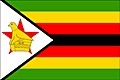 Repubblica delloSito Internet:	Festa Nazionale 18 AprileCancelleria	Via Crescenzio, 9 - 00193 Roma Tel.: 0668308282Email: zimrome-wolit@tiscali.itSezione Consolare	Via Crescenzio , 9 - 00193 Roma Tel.: 0668308282Email: zimrome-wolit@tiscali.itS.E. Sig.ra MIETANI CHAUKE, Ambasciatore Straordinario e Plenipotenziario, (25/10/2019) Signora CAROLINE MATIPIRA, Ministro Consigliere, (31/12/2017)Signor MUNYARADZI AMON BENEDICT TUMBARE, Consigliere, (01/10/2018)Signor PROSPER MASANGO CHIGEDE, Terzo Segretario, (26/01/2023) Signora SANDRA PAMHIDZAI NYAKUSENDWA, Terzo Segretario, (31/12/2017)IndicePremessa3Cerimoniale Diplomatico della Repubblica4Feste Nazionali6Sedi di Paesi con accreditamento secondario10Ordine di precedenza12Lista Diplomatica – Ambasciate Straniere in Italia18LondraBahamasCommonwealth delle BahamasEswatiniRegno di EswatiniTongaRegno di TongaMadridGambiaRepubblica del GambiaParigiBruneiSultanato del Brunei DarussalamCambogiaRegno di CambogiaCentrafricaRepubblica CentrafricanaComoreUnione delle ComoreGibutiRepubblica di GibutiIslandaRepubblica d'IslandaMauritiusRepubblica di MauritiusNamibiaRepubblica di NamibiaRuandaRepubblica del RuandaSeychellesRepubblica delle SeychellesTajikistanRepubblica del TajikistanTogoRepubblica del Togo